ВЛАДИМИРСКАЯ ОБЛАСТЬКОВРОВСКИЙ ГОРОДСКОЙ СОВЕТ НАРОДНЫХ ДЕПУТАТОВРЕШЕНИЕот 15 июня 2005 г. N 100О ПРИНЯТИИ НОВОЙ РЕДАКЦИИ УСТАВА МУНИЦИПАЛЬНОГО ОБРАЗОВАНИЯГОРОДСКОЙ ОКРУГ ГОРОД КОВРОВ ВЛАДИМИРСКОЙ ОБЛАСТИВ соответствии со ст. 83 - 85 Федерального закона N 131-ФЗ от 06.10.2003 "Об общих принципах организации местного самоуправления в РФ", на основании ст. 18 Устава г. Коврова Ковровский городской Совет народных депутатов решил:1. Внести изменения в Устав города Коврова и утвердить его в новой редакции согласно приложению.2. Новая редакция Устава муниципального образования город Ковров Владимирской области вступает в силу с 01.01.2006, за исключением статей 21, 22, 23, 31, 53 - 56, 58 новой редакции Устава, которые вступают в силу со дня официального опубликования новой редакции Устава и применяются до 01.01.2006 для проведения выборов выборных органов и должностных лиц местного самоуправления, формирования и утверждения бюджета города на 2006 год и применяются в части, не противоречащей действующему федеральному законодательству.2.1. Установить срок исполнения полномочий депутатов Ковровского городского Совета народных депутатов, главы города, избранных в октябре 2005 года, 4 года 5 месяцев.2.2. До приведения правовых актов органов местного самоуправления г. Коврова в соответствие с требованиями Федерального закона N 131-ФЗ от 06.10.2003 "Об общих принципах организации местного самоуправления в РФ" и Устава города указанные акты действуют в части, не противоречащей Федеральному закону N 131-ФЗ и Уставу города.3. Председателю Ковровского городского Совета народных депутатов обеспечить государственную регистрацию и последующее опубликование новой редакции Устава муниципального образования город Ковров Владимирской области.4. Признать утратившими силу с 01.01.2006 решения Ковровского городского Совета народных депутатов:1) "О внесении изменений в Устав г. Коврова" от 21.08.1997 N 87/53;2) "О внесении изменений в Устав г. Коврова" от 27.03.1998 N 41/7;3) "О внесении изменений в Устав г. Коврова" от 01.04.1998 N 43/8;4) "О внесении изменений в Устав г. Коврова" от 09.09.1998 N 129/20;5) "О внесении изменений в Устав г. Коврова" от 21.04.1999 N 52/8;6) "О внесении изменений в приложение к решению Ковровского городского Совета народных депутатов "О внесении изменений в Устав г. Коврова" от 21.04.1999 N 52/8" от 30.06.1999 N 80/12;7) "О внесении изменений в Устав г. Коврова" от 28.10.1999 N 135/19;8) "О внесении изменений в Устав г. Коврова" от 25.09.2001 N 163/16;9) "О внесении изменений и дополнений в Устав г. Коврова" от 18.09.2002 N 106;10) "О внесении дополнений в Устав г. Коврова" от 18.09.2002 N 110;11) "О внесении изменений и дополнений в Устав г. Коврова" от 10.11.2002 N 173;12) "О внесении изменений в решение Ковровского городского Совета народных депутатов от 18.09.2002 N 106 "О внесении изменений и дополнений в Устав г. Коврова" от 04.12.2002 N 204;13) "О внесении изменений в Устав г. Коврова" от 19.02.2003 N 45;14) "О внесении изменений в Устав г. Коврова" от 29.10.2003 N 218.5. Настоящее решение вступает в силу со дня принятия.Председатель Ковровскогогородского Советанародных депутатовВ.П.САПОЖКОВЗарегистрировано в ГУ Минюста России по Центральному федеральному округу 18 октября 2005 г. N RU333030002005001Приложениек решениюКовровского городскогоСовета народных депутатовот 15.06.2005 N 100УСТАВМУНИЦИПАЛЬНОГО ОБРАЗОВАНИЯ ГОРОД КОВРОВВЛАДИМИРСКОЙ ОБЛАСТИ(НОВАЯ РЕДАКЦИЯ)Глава I. ОБЩИЕ ПОЛОЖЕНИЯУстав муниципального образования город Ковров Владимирской области (далее - Устав) закрепляет правовые основы местного самоуправления на территории городского округа, определяет порядок формирования органов местного самоуправления, их полномочия, принципы взаимодействия и разграничения их компетенции, экономическую и финансовую основы местного самоуправления, иные вопросы осуществления полномочий органов местного самоуправления городского округа по решению вопросов местного значения и исполнения отдельных государственных полномочий.Устав является основным нормативным правовым актом муниципального образования, имеет высшую юридическую силу по отношению к другим правовым актам органов и должностных лиц местного самоуправления, действует на всей территории городского округа и обязателен для исполнения и соблюдения органами местного самоуправления, должностными лицами, предприятиями, организациями и учреждениями, расположенными на территории городского округа, а также всем населением.Статья 1. Статус муниципального образования город Ковров1. Муниципальное образование город Ковров является самостоятельным муниципальным образованием в составе Владимирской области, обладающим статусом городского округа.2. Официальное наименование муниципального образования - город Ковров Владимирской области (далее - городской округ).Термины "муниципальное образование город Ковров", "город Ковров", "городской округ" и образованные на их основе слова и словосочетания, применяемые в настоящем Уставе, имеют одинаковое значение.2.1. Впервые поселение на месте города Коврова упоминается в Раздельной грамоте князей Ковровых 1532 года. Этот год считается годом его основания.1 сентября 1778 года по Указу императрицы Екатерины II Ковров получил статус уездного города.Законом Владимирской области от 9 сентября 2004 N 143-ОЗ "О наделении статусом городского округа муниципального образования город Ковров Владимирской области и установлении его границы" муниципальное образование город Ковров Владимирской области наделено статусом городского округа.(п. 2.1 введен решением Совета народных депутатов города Коврова от 26.10.2022 N 209)3. Указом Президиума Верховного Совета СССР от 13 июля 1978 года город Ковров награжден орденом Трудового Красного Знамени.Указом Президента Российской Федерации от 03 ноября 2011 года N 1456 городу Коврову присвоено почетное звание Российской Федерации "Город воинской славы".(п. 3 введен решением Совета народных депутатов города Коврова от 31.01.2018 N 33)4. Административным центром городского округа город Ковров Владимирской области является город Ковров.(п. 4 введен решением Совета народных депутатов города Коврова от 31.01.2018 N 33)Статья 2. Официальные символы городского округа(в ред. решения Совета народных депутатов города Коврова от 25.04.2012 N 125)Официальными символами городского округа являются его герб и флаг. Описание герба и флага, их изображения, порядок их официального использования устанавливаются нормативными правовыми актами Совета народных депутатов города Коврова.Статья 3. Территория и граница городского округа1. Граница территории городского округа устанавливается законом Владимирской области. Существующая граница городского округа установлена Законом Владимирской области от 9 сентября 2004 г. N 143-ОЗ "О наделении статусом городского округа муниципального образования город Ковров Владимирской области и установлении его границы". Карта (план) местоположения границы городского округа и описание границы приводятся в приложениях 3, 4 настоящего Устава.2. Территория муниципального образования город Ковров входит в состав территории Владимирской области.3. Изменение границ городского округа осуществляется законом Владимирской области по инициативе населения, органов местного самоуправления городского округа, органов государственной власти Владимирской области, федеральных органов государственной власти в соответствии с федеральным законодательством.Глава II. ПРАВОВЫЕ ОСНОВЫ ОРГАНИЗАЦИИ МЕСТНОГОСАМОУПРАВЛЕНИЯ В ГОРОДСКОМ ОКРУГЕСтатья 4. Местное самоуправление городского округа1. Местное самоуправление составляет одну из основ конституционного строя Российской Федерации, признается, гарантируется и осуществляется на всей территории Российской Федерации.2. Местное самоуправление в городском округе - форма осуществления населением городского округа своей власти, обеспечивающая в пределах, установленных Конституцией Российской Федерации, федеральными законами, а в случаях, установленных федеральными законами, законами Владимирской области, самостоятельное и под свою ответственность решение населением городского округа непосредственно и (или) через органы местного самоуправления вопросов местного значения исходя из интересов населения с учетом исторических и иных местных традиций.(в ред. решения Совета народных депутатов города Коврова от 29.09.2021 N 191)Статья 5. Правовая основа местного самоуправления городского округа1. Правовую основу местного самоуправления составляют общепризнанные принципы и нормы международного права, международные договоры Российской Федерации, Конституция Российской Федерации, федеральные конституционные законы, Федеральный закон "Об общих принципах организации местного самоуправления в Российской Федерации", другие федеральные законы, издаваемые в соответствии с ними иные нормативные правовые акты Российской Федерации (указы и распоряжения Президента Российской Федерации, постановления и распоряжения Правительства Российской Федерации, иные нормативные правовые акты федеральных органов исполнительной власти). Устав (Основной Закон) Владимирской области, законы и иные нормативные правовые акты Владимирской области, настоящий Устав, решения, принятые на местных референдумах, и иные муниципальные правовые акты.(в ред. решения Совета народных депутатов города Коврова от 01.10.2014 N 28)2. Местное самоуправление в городском округе осуществляется на основе принципов:1) соблюдения прав и свобод человека и гражданина;2) государственных гарантий осуществления местного самоуправления;3) законности;4) гласности;5) самостоятельности местного самоуправления в решении вопросов местного значения;6) выборности органов и должностных лиц местного самоуправления;7) ответственности органов и должностных лиц местного самоуправления перед населением городского округа, государством, физическими и юридическими лицами;8) ответственности органов и должностных лиц местного самоуправления перед органами государственной власти в части исполнения переданных органам местного самоуправления отдельных государственных полномочий.Статья 6. Вопросы местного значения1. К вопросам местного значения городского округа относятся:1) составление и рассмотрение проекта бюджета городского округа, утверждение и исполнение бюджета городского округа, осуществление контроля за его исполнением, составление и утверждение отчета об исполнении бюджета городского округа;(подп. 1 в ред. решения Совета народных депутатов города Коврова от 01.10.2014 N 28)2) установление, изменение и отмена местных налогов и сборов городского округа;3) владение, пользование и распоряжение имуществом, находящимся в муниципальной собственности городского округа;4) организация в границах городского округа электро-, тепло-, газо- и водоснабжения населения, водоотведения, снабжения населения топливом в пределах полномочий, установленных законодательством Российской Федерации;(в ред. решения Совета народных депутатов города Коврова от 31.10.2012 N 274)4.1) осуществление муниципального контроля за исполнением единой теплоснабжающей организацией обязательств по строительству, реконструкции и (или) модернизации объектов теплоснабжения;(подп. 4.1 в ред. решения Совета народных депутатов города Коврова от 29.09.2021 N 191)5) дорожная деятельность в отношении автомобильных дорог местного значения в границах городского округа и обеспечение безопасности дорожного движения на них, включая создание и обеспечение функционирования парковок (парковочных мест), осуществление муниципального контроля на автомобильном транспорте, городском наземном электрическом транспорте и в дорожном хозяйстве в границах городского округа, организация дорожного движения, а также осуществление иных полномочий в области использования автомобильных дорог и осуществления дорожной деятельности в соответствии с законодательством Российской Федерации.(в ред. решений Совета народных депутатов города Коврова от 26.10.2011 N 426, от 19.12.2018 N 285, от 29.09.2021 N 191)Полномочия в области осуществления дорожной деятельности по установке и содержанию работающих в автоматическом режиме специальных технических средств, имеющих функции фото- и киносъемки, видеозаписи для фиксации нарушений правил дорожного движения, за исключением осуществления весового и габаритного контроля транспортных средств, осуществляются уполномоченным Губернатором Владимирской области исполнительным органом Владимирской области в соответствии с Законом Владимирской области от 29.12.2022 N 150-ОЗ "О перераспределении полномочий в области осуществления дорожной деятельности между органами местного самоуправления муниципальных образований Владимирской области и исполнительными органами Владимирской области".(абзац введен решением Совета народных депутатов города Коврова от 28.06.2023 N 136)6) обеспечение проживающих в городском округе и нуждающихся в жилых помещениях малоимущих граждан жилыми помещениями, организация строительства и содержания муниципального жилищного фонда, создание условий для жилищного строительства, осуществление муниципального жилищного контроля, а также иных полномочий органов местного самоуправления в соответствии с жилищным законодательством;(подп. 6 в ред. решения Совета народных депутатов города Коврова от 31.10.2012 N 274)7) создание условий для предоставления транспортных услуг населению и организация транспортного обслуживания населения в границах городского округа;7.1) участие в профилактике терроризма и экстремизма, а также в минимизации и (или) ликвидации последствий проявлений терроризма и экстремизма в границах городского округа;(подп. 7.1 введен решением Совета народных депутатов города Коврова от 27.06.2007 N 82)7.2) разработка и осуществление мер, направленных на укрепление межнационального и межконфессионального согласия, поддержку и развитие языков и культуры народов Российской Федерации, проживающих на территории городского округа, реализацию прав коренных малочисленных народов и других национальных меньшинств, обеспечение социальной и культурной адаптации мигрантов, профилактику межнациональных (межэтнических) конфликтов;(подп. 7.2 введен решением Совета народных депутатов города Коврова от 26.03.2014 N 90; в ред. решения Совета народных депутатов города Коврова от 29.05.2019 N 124)8) участие в предупреждении и ликвидации последствий чрезвычайных ситуаций в границах городского округа;9) организация охраны общественного порядка на территории городского округа муниципальной милицией;9.1) предоставление помещения для работы на обслуживаемом административном участке городского округа сотруднику, замещающему должность участкового уполномоченного полиции;(подп. 9.1 введен решением Совета народных депутатов города Коврова от 26.10.2011 N 426)9.2) до 01 января 2017 года предоставление сотруднику, замещающему должность участкового уполномоченного полиции, и членам его семьи жилого помещения на период выполнения сотрудником обязанностей по указанной должности;(подп. 9.2 введен решением Совета народных депутатов города Коврова от 26.10.2011 N 426)10) обеспечение первичных мер пожарной безопасности в границах городского округа;11) организация мероприятий по охране окружающей среды в границах городского округа;12) утратил силу. - Решение Совета народных депутатов города Коврова от 27.06.2007 N 82;13) организация предоставления общедоступного и бесплатного дошкольного, начального общего, основного общего, среднего общего образования по основным общеобразовательным программам в муниципальных образовательных организациях (за исключением полномочий по финансовому обеспечению реализации основных общеобразовательных программ в соответствии с федеральными государственными образовательными стандартами), организация предоставления дополнительного образования детей в муниципальных образовательных организациях (за исключением дополнительного образования детей, финансовое обеспечение которого осуществляется органами государственной власти субъекта Российской Федерации), создание условий для осуществления присмотра и ухода за детьми, содержания детей в муниципальных образовательных организациях, а также осуществление в пределах своих полномочий мероприятий по обеспечению организации отдыха детей в каникулярное время, включая мероприятия по обеспечению безопасности их жизни и здоровья;(в ред. решений Совета народных депутатов города Коврова от 25.09.2013 N 191, от 29.03.2017 N 86)14) создание условий для оказания медицинской помощи населению на территории городского округа (за исключением территорий городских округов, включенных в утвержденный Правительством Российской Федерации перечень территорий, население которых обеспечивается медицинской помощью в медицинских организациях, подведомственных федеральному органу исполнительной власти, осуществляющему функции по медико-санитарному обеспечению населения отдельных территорий) в соответствии с территориальной программой государственных гарантий бесплатного оказания гражданам медицинской помощи;(в ред. решений Совета народных депутатов города Коврова от 26.10.2011 N 426, от 26.03.2014 N 90)15) создание условий для обеспечения жителей городского округа услугами связи, общественного питания, торговли и бытового обслуживания;16) Организация библиотечного обслуживания населения, комплектование и обеспечение сохранности библиотечных фондов библиотек городского округа;(подп. 16 в ред. решения Совета народных депутатов города Коврова от 27.06.2007 N 82)17) создание условий для организации досуга и обеспечения жителей городского округа услугами организаций культуры;17.1) создание условий для развития местного традиционного народного художественного творчества, участие в сохранении, возрождении и развитии народных художественных промыслов в городском округе;(подп. 17.1 введен решением Совета народных депутатов города Коврова от 27.06.2007 N 82)18) сохранение, использование и популяризация объектов культурного наследия (памятников истории и культуры), находящихся в собственности городского округа, охрана объектов культурного наследия (памятников истории и культуры) местного (муниципального) значения, расположенных на территории городского округа;(подп. 18 в ред. решения Совета народных депутатов города Коврова от 27.06.2007 N 82)19) обеспечение условий для развития на территории городского округа физической культуры, школьного спорта и массового спорта, организация проведения официальных физкультурно-оздоровительных и спортивных мероприятий городского округа;(подп. 19 в ред. решения Совета народных депутатов города Коврова от 30.09.2015 N 255)20) создание условий для массового отдыха жителей городского округа и организация обустройства мест массового отдыха населения;21) утратил силу. - Решение Совета народных депутатов города Коврова от 28.01.2009 N 19;22) формирование и содержание муниципального архива;23) организация ритуальных услуг и содержание мест захоронения;24) участие в организации деятельности по накоплению (в том числе раздельному накоплению), сбору, транспортированию, обработке, утилизации, обезвреживанию, захоронению твердых коммунальных отходов;(подп. 24 в ред. решения Совета народных депутатов города Коврова от 19.12.2018 N 285)25) утверждение правил благоустройства территории городского округа, осуществление муниципального контроля в сфере благоустройства, предметом которого является соблюдение правил благоустройства территории городского округа, в том числе требований к обеспечению доступности для инвалидов объектов социальной, инженерной и транспортной инфраструктур и предоставляемых услуг (при осуществлении муниципального контроля в сфере благоустройства может выдаваться предписание об устранении выявленных нарушений обязательных требований, выявленных в ходе наблюдения за соблюдением обязательных требований (мониторинга безопасности)), организация благоустройства территории городского округа в соответствии с указанными правилами, а также организация использования, охраны, защиты, воспроизводства городских лесов, лесов особо охраняемых природных территорий, расположенных в границах городского округа;(в ред. решений Совета народных депутатов города Коврова от 30.05.2018 N 114, от 29.09.2021 N 191)26) утверждение генеральных планов городского округа, правил землепользования и застройки, утверждение подготовленной на основе генеральных планов городского округа документации по планировке территории, выдача градостроительного плана земельного участка, расположенного в границах городского округа, выдача разрешений на строительство (за исключением случаев, предусмотренных Градостроительным кодексом Российской Федерации, иными федеральными законами), разрешений на ввод объектов в эксплуатацию при осуществлении строительства, реконструкции объектов капитального строительства, расположенных на территории городского округа, утверждение местных нормативов градостроительного проектирования городского округа, ведение информационной системы обеспечения градостроительной деятельности, осуществляемой на территории городского округа, резервирование земель и изъятие земельных участков в границах городского округа для муниципальных нужд, осуществление муниципального земельного контроля в границах городского округа, осуществление в случаях, предусмотренных Градостроительным кодексом Российской Федерации, осмотров зданий, сооружений и выдача рекомендаций об устранении выявленных в ходе таких осмотров нарушений, направление уведомления о соответствии указанных в уведомлении о планируемом строительстве параметров объекта индивидуального жилищного строительства или садового дома установленным параметрам и допустимости размещения объекта индивидуального жилищного строительства или садового дома на земельном участке, уведомления о несоответствии указанных в уведомлении о планируемом строительстве параметров объекта индивидуального жилищного строительства или садового дома установленным параметрам и (или) недопустимости размещения объекта индивидуального жилищного строительства или садового дома на земельном участке, уведомления о соответствии или несоответствии построенных или реконструированных объекта индивидуального жилищного строительства или садового дома требованиям законодательства о градостроительной деятельности при строительстве или реконструкции объектов индивидуального жилищного строительства или садовых домов на земельных участках, расположенных на территории городского округа, принятие в соответствии с гражданским законодательством Российской Федерации решения о сносе самовольной постройки, решения о сносе самовольной постройки или ее приведении в соответствие с установленными требованиями, решения об изъятии земельного участка, не используемого по целевому назначению или используемого с нарушением законодательства Российской Федерации, осуществление сноса самовольной постройки или ее приведения в соответствие с установленными требованиями в случаях, предусмотренных Градостроительным кодексом Российской Федерации;(в ред. решения Совета народных депутатов города Коврова от 27.11.2019 N 76)(в ред. решений Совета народных депутатов города Коврова от 26.10.2011 N 426, от 31.10.2012 N 274, от 29.04.2015 N 97, от 19.12.2018 N 285)26.1) утверждение схемы размещения рекламных конструкций, выдача разрешений на установку и эксплуатацию рекламных конструкций на территории городского округа, аннулирование таких разрешений, выдача предписаний о демонтаже самовольно установленных рекламных конструкций на территории городского округа, осуществляемые в соответствии с Федеральным законом "О рекламе";(подп. 26.1 введен решением Совета народных депутатов города Коврова от 27.06.2007 N 82; в ред. решения Совета народных депутатов города Коврова от 25.09.2013 N 191)26.2) принятие решений о создании, об упразднении лесничеств, создаваемых в их составе участковых лесничеств, расположенных на землях населенных пунктов городского округа, установлении и изменении их границ, а также осуществление разработки и утверждения лесохозяйственных регламентов лесничеств, расположенных на землях населенных пунктов;(подп. 26.2 введен решением Совета народных депутатов города Коврова от 24.02.2022 N 61)26.3) осуществление мероприятий по лесоустройству в отношении лесов, расположенных на землях населенных пунктов муниципального, городского округа;(подп. 26.3 введен решением Совета народных депутатов города Коврова от 24.02.2022 N 61)27) присвоение адресов объектам адресации, изменение, аннулирование адресов, присвоение наименований элементам улично-дорожной сети (за исключением автомобильных дорог федерального значения, автомобильных дорог регионального или межмуниципального значения), наименований элементам планировочной структуры в границах городского округа, изменение, аннулирование таких наименований, размещение информации в государственном адресном реестре;(подп. 27 в ред. решения Совета народных депутатов города Коврова от 01.10.2014 N 28)28) организация и осуществление мероприятий по территориальной обороне и гражданской обороне, защите населения и территории городского округа от чрезвычайных ситуаций природного и техногенного характера, включая поддержку в состоянии постоянной готовности к использованию систем оповещения населения об опасности, объектов гражданской обороны, создание и содержание в целях гражданской обороны запасов материально-технических, продовольственных, медицинских и иных средств;(подп. 28 в ред. решения Совета народных депутатов города Коврова от 26.03.2014 N 90)29) создание, содержание и организация деятельности аварийно-спасательных служб и (или) аварийно-спасательных формирований на территории городского округа;30) создание, развитие и обеспечение охраны лечебно-оздоровительных местностей и курортов местного значения на территории городского округа, а также осуществление муниципального контроля в области охраны и использования особо охраняемых природных территорий местного значения;(в ред. решений Совета народных депутатов города Коврова от 26.10.2011 N 426, от 29.09.2021 N 191)31) организация и осуществление мероприятий по мобилизационной подготовке муниципальных предприятий и учреждений, находящихся на территории городского округа;32) осуществление мероприятий по обеспечению безопасности людей на водных объектах, охране их жизни и здоровья;33) создание условий для развития сельскохозяйственного производства, расширения рынка сельскохозяйственной продукции, сырья и продовольствия, содействие развитию малого и среднего предпринимательства, оказание поддержки социально ориентированным некоммерческим организациям, благотворительной деятельности и добровольчеству (волонтерству);(подп. 33 введен решением Совета народных депутатов города Коврова от 27.06.2007 N 82; в ред. решений Совета народных депутатов города Коврова от 22.10.2008 N 200, от 29.09.2010 N 212, от 30.05.2018 N 114, от 27.11.2019 N 76)34) организация и осуществление мероприятий по работе с детьми и молодежью в городском округе;(подп. 34 введен решением Совета народных депутатов города Коврова от 27.06.2007 N 82)35) осуществление в пределах, установленных водным законодательством Российской Федерации, полномочий собственника водных объектов, установление правил использования водных объектов общего пользования для личных и бытовых нужд и информирование населения об ограничениях использования таких водных объектов, включая обеспечение свободного доступа граждан к водным объектам общего пользования и их береговым полосам;(подп. 35 введен решением Совета народных депутатов города Коврова от 27.06.2007 N 82; в ред. решения Совета народных депутатов города Коврова от 26.10.2011 N 426)36) оказание поддержки гражданам и их объединениям, участвующим в охране общественного порядка, создание условий для деятельности народных дружин;(подп. 36 в ред. решения Совета народных депутатов города Коврова от 01.10.2014 N 28)37) осуществление муниципального лесного контроля;(подп. 37 введен решением Совета народных депутатов города Коврова от 29.07.2009 N 226; в ред. решения Совета народных депутатов города Коврова от 26.10.2011 N 426)38) обеспечение выполнения работ, необходимых для создания искусственных земельных участков для нужд городского округа в соответствии с федеральным законом;(подп. 38 введен решением Совета народных депутатов города Коврова от 26.10.2011 N 426; в ред. решения Совета народных депутатов города Коврова от 30.03.2022 N 85)39) утратил силу. - Решение Совета народных депутатов города Коврова от 26.03.2014 N 90;40) утратил силу. - Решение Совета народных депутатов города Коврова от 29.04.2015 N 97;41) осуществление мер по противодействию коррупции в границах городского округа;(подп. 41 введен решением Совета народных депутатов города Коврова от 25.04.2012 N 125)42) организация в соответствии с федеральным законом выполнения комплексных кадастровых работ и утверждение карты-плана территории;(подп. 42 в ред. решения Совета народных депутатов города Коврова от 31.03.2021 N 62)43) принятие решений и проведение на территории городского округа мероприятий по выявлению правообладателей ранее учтенных объектов недвижимости, направление сведений о правообладателях данных объектов недвижимости для внесения в Единый государственный реестр недвижимости.(подп. 43 введен решением Совета народных депутатов города Коврова от 29.09.2021 N 191)2. Утратил силу. - Решение Совета народных депутатов города Коврова от 29.07.2009 N 226.Статья 6.1. Права органов местного самоуправления городского округа на решение вопросов, не отнесенных к вопросам местного значения городского округа(введена решением Совета народных депутатов города Коврова от 22.10.2008 N 200)1. Органы местного самоуправления городского округа имеют право на:1) создание музеев городского округа;2) утратил силу. - Решение Совета народных депутатов города Коврова от 29.09.2010 N 212;3) создание муниципальных образовательных организаций высшего образования;(в ред. решения Совета народных депутатов города Коврова от 25.09.2013 N 191)4) участие в осуществлении деятельности по опеке и попечительству;5) утратил силу. - Решение Совета народных депутатов города Коврова от 27.03.2013 N 72;6) создание условий для осуществления деятельности, связанной с реализацией прав местных национально-культурных автономий на территории городского округа;7) оказание содействия национально-культурному развитию народов Российской Федерации и реализации мероприятий в сфере межнациональных отношений на территории городского округа;8) утратил силу с 1 января 2012 года. - Решение Совета народных депутатов города Коврова от 26.10.2011 N 426;9) создание условий для развития туризма;(подп. 9 введен решением Совета народных депутатов города Коврова от 29.07.2009 N 226)10) создание муниципальной пожарной охраны;(подп. 10 введен решением Совета народных депутатов города Коврова от 29.09.2010 N 212)11) оказание поддержки общественным наблюдательным комиссиям, осуществляющим общественный контроль за обеспечением прав человека и содействие лицам, находящимся в местах принудительного содержания;(подп. 11 введен решением Совета народных депутатов города Коврова от 25.04.2012 N 125)12) оказание поддержки общественным объединениям инвалидов, а также созданным общероссийскими общественными объединениями инвалидов организациям в соответствии с Федеральным законом от 24 ноября 1995 года N 181-ФЗ "О социальной защите инвалидов в Российской Федерации";(подп. 12 введен решением Совета народных депутатов города Коврова от 31.10.2012 N 274)13) осуществление мероприятий, предусмотренных Федеральным законом "О донорстве крови и ее компонентов";(подп. 13 введен решением Совета народных депутатов города Коврова от 31.10.2012 N 274)14) создание условий для организации проведения независимой оценки качества условий оказания услуг организациями в порядке и на условиях, которые установлены федеральными законами, а также применение результатов независимой оценки качества условий оказания услуг организациями при оценке деятельности руководителей подведомственных организаций и осуществление контроля за принятием мер по устранению недостатков, выявленных по результатам независимой оценки качества условий оказания услуг организациями, в соответствии с федеральными законами;(подп. 14 в ред. решения Совета народных депутатов города Коврова от 30.05.2018 N 114)15) предоставление гражданам жилых помещений муниципального жилищного фонда по договорам найма жилых помещений жилищного фонда социального использования в соответствии с жилищным законодательством;(подп. 15 введен решением Совета народных депутатов города Коврова от 29.04.2015 N 97)16) осуществление деятельности по обращению с животными без владельцев, обитающими на территории городского округа;(подп. 16 введен решением Совета народных депутатов города Коврова от 30.09.2015 N 255; в ред. решения Совета народных депутатов города Коврова от 29.05.2019 N 124)17) осуществление мероприятий в сфере профилактики правонарушений, предусмотренных Федеральным законом "Об основах системы профилактики правонарушений в Российской Федерации";(подп. 17 введен решением Совета народных депутатов города Коврова от 26.10.2016 N 216)18) оказание содействия развитию физической культуры и спорта инвалидов, лиц с ограниченными возможностями здоровья, адаптивной физической культуры и адаптивного спорта;(подп. 18 введен решением Совета народных депутатов города Коврова от 31.01.2018 N 33)19) осуществление мероприятий по защите прав потребителей, предусмотренных Законом Российской Федерации от 7 февраля 1992 года N 2300-1 "О защите прав потребителей";(п. 19 введен решением Совета народных депутатов города Коврова от 19.12.2018 N 285)20) совершение нотариальных действий, предусмотренных законодательством, в случае отсутствия во входящем в состав территории городского округа и не являющемся его административным центром населенном пункте нотариуса;(подп. 20 введен решением Совета народных депутатов города Коврова от 27.11.2019 N 76)21) оказание содействия в осуществлении нотариусом приема населения в соответствии с графиком приема населения, утвержденным нотариальной палатой Владимирской области;(подп. 21 введен решением Совета народных депутатов города Коврова от 27.11.2019 N 76)22) предоставление сотруднику, замещающему должность участкового уполномоченного полиции, и членам его семьи жилого помещения на период замещения сотрудником указанной должности;(подп. 22 введен решением Совета народных депутатов города Коврова от 25.11.2020 N 240)23) осуществление мероприятий по оказанию помощи лицам, находящимся в состоянии алкогольного, наркотического или иного токсического опьянения.(подп. 23 введен решением Совета народных депутатов города Коврова от 31.03.2021 N 62)2. Органы местного самоуправления городского округа вправе решать вопросы, указанные в пункте 1 настоящей статьи, участвовать в осуществлении иных государственных полномочий (не переданных им в соответствии со статьей 19 Федерального закона N 131-ФЗ "Об общих принципах организации местного самоуправления в РФ"), если это участие предусмотрено федеральными законами, а также решать иные вопросы, не отнесенные к компетенции органов местного самоуправления других муниципальных образований, органов государственной власти и не исключенные из их компетенции федеральными законами и законами Владимирской области, за счет доходов местных бюджетов, за исключением межбюджетных трансфертов, предоставленных из бюджетов бюджетной системы Российской Федерации, и поступлений налоговых доходов по дополнительным нормативам отчислений.(в ред. решений Совета народных депутатов города Коврова от 29.09.2010 N 212, от 01.10.2014 N 28)Статья 7. Полномочия органов местного самоуправления1. В целях решения вопросов местного значения органы местного самоуправления городского округа обладают следующими полномочиями;1) принятие устава городского округа и внесение в него изменений и дополнений, издание муниципальных правовых актов;2) установление официальных символов городского округа;3) создание муниципальных предприятий и учреждений, осуществление финансового обеспечения деятельности муниципальных казенных учреждений и финансового обеспечения выполнения муниципального задания бюджетными и автономными муниципальными учреждениями, а также осуществление закупок товаров, работ, услуг для обеспечения муниципальных нужд;(в ред. решений Совета народных депутатов города Коврова от 25.05.2011 N 155, от 26.03.2014 N 90)4) установление тарифов на услуги, предоставляемые муниципальными предприятиями и учреждениями, и работы, выполняемые муниципальными предприятиями и учреждениями, если иное не предусмотрено федеральными законами;(подп. 4 в ред. решения Совета народных депутатов города Коврова от 25.04.2012 N 125)5) утратил силу. - Решение Совета народных депутатов города Коврова от 27.11.2019 N 76;5.2) полномочиями по организации теплоснабжения, предусмотренными Федеральным законом "О теплоснабжении";(подп. 5.2 введен решением Совета народных депутатов города Коврова от 08.12.2010 N 316)5.3) полномочиями в сфере водоснабжения и водоотведения, предусмотренными Федеральным законом "О водоснабжении и водоотведении";(подп. 5.3 введен решением Совета народных депутатов города Коврова от 25.04.2012 N 125)5.4) полномочиями в сфере стратегического планирования, предусмотренными Федеральным законом от 28 июня 2014 года N 172-ФЗ "О стратегическом планировании в Российской Федерации";(подп. 5.4 введен решением Совета народных депутатов города Коврова от 31.01.2018 N 33)6) организационное и материально-техническое обеспечение подготовки и проведения муниципальных выборов, местного референдума, голосования по отзыву депутата, главы города, голосования по вопросам изменения границ городского округа, преобразования городского округа;7) организация сбора статистических показателей, характеризующих состояние экономики и социальной сферы городского округа, и предоставление указанных данных органам государственной власти в порядке, установленном Правительством Российской Федерации;(подп. 7 в ред. решения Совета народных депутатов города Коврова от 31.01.2018 N 33)7.1) разработка и утверждение программ комплексного развития систем коммунальной инфраструктуры городского округа, программ комплексного развития транспортной инфраструктуры городского округа, программ комплексного развития социальной инфраструктуры городского округа, требования к которым устанавливаются Правительством Российской Федерации;(подп. 7.1 в ред. решения Совета народных депутатов города Коврова от 29.04.2015 N 97)8) поддержка развития научно-производственного комплекса, научной, научно-технической, инновационной деятельности, содействие развитию предпринимательства (в том числе малого и среднего бизнеса) в городском округе;9) осуществление международных и внешнеэкономических связей в соответствии с федеральными законами;10) учреждение печатного средства массовой информации для опубликования муниципальных правовых актов, обсуждения проектов муниципальных правовых актов по вопросам местного значения, доведения до сведения жителей городского округа официальной информации о социально-экономическом и культурном развитии городского округа, о развитии его общественной инфраструктуры и иной официальной информации;(подп. 10 в ред. решения Совета народных депутатов города Коврова от 27.06.2007 N 82)10.1) организация профессионального образования и дополнительного профессионального образования выборных должностных лиц местного самоуправления, членов выборных органов местного самоуправления, депутатов Совета народных депутатов города Коврова, муниципальных служащих и работников муниципальных учреждений, организация подготовки кадров для муниципальной службы в порядке, предусмотренном законодательством Российской Федерации об образовании и законодательством Российской Федерации о муниципальной службе;(в ред. решений Совета народных депутатов города Коврова от 25.09.2013 N 191, от 30.09.2015 N 255)10.2) утверждение и реализация муниципальных программ в области энергосбережения и повышения энергетической эффективности, организация проведения энергетического обследования многоквартирных домов, помещения в которых составляют муниципальный жилищный фонд в границах муниципального образования, организация и проведение иных мероприятий, предусмотренных законодательством об энергосбережении и о повышении энергетической эффективности;(подп. 10.2 введен решением Совета народных депутатов города Коврова от 29.09.2010 N 212)11) иными полномочиями в соответствии с Федеральным законом N 131-ФЗ от 06.10.2003 "Об общих принципах организации местного самоуправления в Российской Федерации", настоящим Уставом.2. Органы местного самоуправления городского округа могут принимать решение о привлечении населения к выполнению на добровольной основе социально значимых для городского округа работ (в том числе дежурств) в целях решения вопросов местного значения городского округа, предусмотренных подпунктами 7.1 - 11, 20 и 25 пункта 1 статьи 6 настоящего Устава.(в ред. решения Совета народных депутатов города Коврова от 27.06.2007 N 82)К социально значимым работам могут быть отнесены только работы, не требующие специальной профессиональной подготовки.К выполнению социально значимых работ привлекаются совершеннолетние трудоспособные жители городского округа в свободное от основной работы или учебы время на безвозмездной основе не более чем один раз в три месяца. Продолжительность социально значимых работ составляет не более четырех часов подряд.Организация и материально-техническое обеспечение проведения социально значимых работ осуществляется администрацией города.3. В случае, если в соответствии с федеральным законом и (или) законом Владимирской области полномочия федеральных органов государственной власти, органов государственной власти Владимирской области переходят к органам местного самоуправления, правовые акты органов исполнительной власти РСФСР, правовые акты федеральных органов исполнительной власти, правовые акты Совета народных депутатов или его исполнительных комитетов, областной администрации, правовые акты органов государственной власти Владимирской области, полномочия по принятию которых перешли к органам местного самоуправления, действуют в части, не противоречащей законодательству Российской Федерации, до принятия органами местного самоуправления и вступления в силу муниципальных правовых актов, регулирующих соответствующие правоотношения. Со дня вступления в силу муниципальных правовых актов, регулирующих соответствующие правоотношения, ранее принятые правовые акты органов исполнительной власти РСФСР, правовые акты федеральных органов исполнительной власти, правовые акты Совета народных депутатов или его исполнительных комитетов, областной администрации, правовые акты органов государственной власти Владимирской области, которыми урегулированы такие правоотношения, не применяются.В случае, если в соответствии с федеральным законом или законами Владимирской области полномочия органов местного самоуправления переходят к федеральным органам государственной власти или органам государственной власти Владимирской области, правовые акты органов исполнительной власти РСФСР, правовые акты федеральных органов исполнительной власти, правовые акты Совета народных депутатов или его исполнительных комитетов, областной администрации, правовые акты органов государственной власти Владимирской области, правовые акты Совета народных депутатов города Коврова и администрации города Коврова, муниципальные правовые акты, полномочия по принятию которых перешли к федеральным органам государственной власти, органам государственной власти Владимирской области, действуют в части, не противоречащей законодательству Российской Федерации, до принятия федеральными органами государственной власти, органами государственной власти Владимирской области и вступления в силу правовых актов Российской Федерации, правовых актов Владимирской области, регулирующих соответствующие правоотношения. Со дня вступления в силу правовых актов Российской Федерации, правовых актов Владимирской области, регулирующих соответствующие правоотношения, ранее принятые правовые акты органов исполнительной власти РСФСР, правовые акты федеральных органов исполнительной власти, правовые акты Совета народных депутатов или его исполнительных комитетов, городской администрации, правовые акты органов государственной власти Владимирской области, правовые акты Совета народных депутатов города Коврова и администрации города Коврова, муниципальные правовые акты, которыми урегулированы такие правоотношения, не применяются.(п. 3 введен решением Совета народных депутатов города Коврова от 19.12.2018 N 285)Статья 7.1. Муниципальный контроль(введена решением Совета народных депутатов города Коврова от 26.10.2011 N 426)1. Органы местного самоуправления организуют и осуществляют муниципальный контроль за соблюдением требований, установленных муниципальными правовыми актами, принятыми по вопросам местного значения, а в случаях, если соответствующие виды контроля отнесены федеральными законами к полномочиям органов местного самоуправления, также муниципальный контроль за соблюдением требований, установленных федеральными законами, законами Владимирской области.(п. 1 в ред. решения Совета народных депутатов города Коврова от 01.10.2014 N 28)2. Организация и осуществление видов муниципального контроля регулируются Федеральным законом от 31 июля 2020 года N 248-ФЗ "О государственном контроле (надзоре) и муниципальном контроле в Российской Федерации".(п. 2 в ред. решения Совета народных депутатов города Коврова от 29.09.2021 N 191)3. Вид муниципального контроля подлежит осуществлению при наличии в границах городского округа объектов соответствующего вида контроля.(п. 3 введен решением Совета народных депутатов города Коврова от 24.02.2022 N 61)Статья 8. Осуществление органами местного самоуправления отдельных государственных полномочий1. Полномочия органов местного самоуправления, установленные федеральными законами и законами Владимирской области, по вопросам, не отнесенным в соответствии с Федеральным законом от 06.10.2003 N 131-ФЗ к вопросам местного значения, являются отдельными государственными полномочиями, передаваемыми для осуществления органам местного самоуправления.(п. 1 в ред. решения Совета народных депутатов города Коврова от 01.10.2014 N 28)2. Наделение органов местного самоуправления городского округа отдельными государственными полномочиями осуществляется федеральными законами или законом Владимирской области.3. Органы местного самоуправления городского округа могут наделяться государственными полномочиями на неограниченный срок либо, если данные полномочия имеют определенный срок, на срок действия этих полномочий.4. Полномочия по осуществлению отдельных государственных полномочий, переданных органам местного самоуправления городского округа, возлагаются на администрацию города.5. Финансовое обеспечение отдельных государственных полномочий, переданных органам местного самоуправления, осуществляется только за счет предоставляемых местному бюджету субвенций из соответствующих бюджетов.6. Администрация города несет ответственность за осуществление отдельных государственных полномочий в пределах выделенных городскому округу на эти цели материальных ресурсов и финансовых средств.(в ред. решения Совета народных депутатов города Коврова от 29.09.2021 N 191)6.1. Органы местного самоуправления городского округа участвуют в осуществлении государственных полномочий, не переданных им в соответствии со статьей 19 Федерального закона N 131-ФЗ "Об общих принципах организации местного самоуправления в РФ", в случае принятия городским Советом решения о реализации права на участие в осуществлении указанных полномочий.(подп. 6.1 введен решением Совета народных депутатов города Коврова от 22.10.2008 N 200)7. Органы местного самоуправления вправе осуществлять расходы за счет средств бюджета городского округа (за исключением финансовых средств, передаваемых местному бюджету на осуществление целевых расходов) на осуществление полномочий, не переданных им в порядке наделения отдельными государственными полномочиями, если возможность осуществления таких расходов предусмотрена федеральными законами.Органы местного самоуправления вправе устанавливать за счет средств бюджета городского округа (за исключением финансовых средств, передаваемых местному бюджету на осуществление целевых расходов) дополнительные меры социальной поддержки и социальной помощи для отдельных категорий граждан вне зависимости от наличия в федеральных законах положений, устанавливающих указанное право.Финансирование полномочий, предусмотренных настоящим пунктом, не является обязанностью городского округа, осуществляется при наличии возможности и не является основанием для выделения дополнительных средств из других бюджетов бюджетной системы Российской Федерации.(п. 7 введен решением Совета народных депутатов города Коврова от 27.06.2007 N 82)8. Органы местного самоуправления городского округа и их должностные лица обязаны предоставлять уполномоченным государственным органам документы, связанные с осуществлением отдельных государственных полномочий.Глава III. ФОРМЫ НЕПОСРЕДСТВЕННОГО ОСУЩЕСТВЛЕНИЯ НАСЕЛЕНИЕМГОРОДСКОГО ОКРУГА МЕСТНОГО САМОУПРАВЛЕНИЯ И УЧАСТИЯНАСЕЛЕНИЯ ГОРОДСКОГО ОКРУГА В ОСУЩЕСТВЛЕНИИМЕСТНОГО САМОУПРАВЛЕНИЯСтатья 9. Права граждан на осуществление местного самоуправления1. Граждане Российской Федерации, проживающие на территории городского округа, осуществляют местное самоуправление через формы непосредственного осуществления населением местного самоуправления, через выборные и иные органы местного самоуправления.2. Граждане, проживающие на территории городского округа, имеют равные права на осуществление местного самоуправления независимо от пола, расы, национальности, языка, происхождения, имущественного и должностного положения, отношения к религии, убеждений, принадлежности к общественным объединениям.3. Иностранные граждане, постоянно или преимущественно проживающие на территории городского округа, обладают при осуществлении местного самоуправления правами в соответствии с международными договорами и федеральными законами.4. Формами непосредственного осуществления населением городского округа местного самоуправления и участия населения в осуществлении местного самоуправления являются:1) местный референдум;2) муниципальные выборы;3) голосование по отзыву депутата, члена выборного органа самоуправления, выборного должностного лица местного самоуправления, голосование по вопросам изменения границ муниципального образования, преобразования муниципального образования;4) правотворческая инициатива граждан;5) территориальное общественное самоуправление;6) публичные слушания, общественные обсуждения;(в ред. решения Совета народных депутатов города Коврова от 29.05.2019 N 124)7) собрание граждан;8) конференция граждан (собрание делегатов);9) опрос граждан;10) обращения граждан в органы местного самоуправления;11) другие формы непосредственного осуществления населением местного самоуправления и участия в его осуществлении.5. Граждане, проживающие на территории городского округа, имеют право:1) избирать и быть избранными в органы местного самоуправления городского округа;2) на равный доступ к муниципальной службе;3) принимать участие в решении вопросов местного значения;4) правотворческой инициативы по вопросам местного значения;5) обращаться в органы местного самоуправления и к должностным лицам органов местного самоуправления городского округа.Граждане, проживающие на территории городского округа, имеют иные права на осуществление местного самоуправления в соответствии с действующим федеральным законодательством, законами Владимирской области и настоящим Уставом.Статья 10. Местный референдум1. Для решения непосредственно населением вопросов местного значения проводится местный референдум.(в ред. решения Совета народных депутатов города Коврова от 01.10.2014 N 28)2. Местный референдум проводится на всей территории городского округа.3. Решение о назначении и проведении местного референдума принимается городским Советом:1) по инициативе, выдвинутой гражданами Российской Федерации, имеющими право на участие в местном референдуме;2) по инициативе, выдвинутой избирательными объединениями, иными общественными объединениями, уставы которых предусматривают участие в выборах и (или) референдумах и которые зарегистрированы в порядке и сроки, установленные федеральным законом;3) по инициативе городского Совета и главы города, выдвинутой ими совместно.4. Условием назначения местного референдума по инициативе граждан, избирательных объединений, иных общественных объединений является сбор подписей в поддержку данной инициативы, количество которых устанавливается законом Владимирской области и не может превышать пяти процентов от числа участников референдума, зарегистрированных на территории городского округа в соответствии с федеральным законом.5. Инициатива проведения референдума, выдвинутая гражданами, избирательными объединениями, иными общественными объединениями, оформляется в порядке, установленном федеральным законом и законом Владимирской области.6. Инициатива проведения референдума, выдвинутая совместно городским Советом и главой города, оформляется правовыми актами городского Совета и главы города.7. Городской Совет обязан назначить местный референдум в течение 30 дней со дня поступления в городской Совет документов, на основании которых назначается местный референдум.(п. 7 в ред. решения Совета народных депутатов города Коврова от 27.06.2007 N 82)8. В случае если местный референдум не назначен городским Советом в установленные сроки, референдум назначается судом на основании обращения граждан, избирательных объединений, главы города, органов государственной власти Владимирской области, избирательной комиссии Владимирской области или прокурора. В случае, если местный референдум назначен судом, местный референдум организуется уполномоченной избирательной комиссией, а обеспечение проведения местного референдума осуществляется исполнительным органом государственной власти Владимирской области или иным органом, на который судом возложено обеспечение проведение местного референдума.(в ред. решения Совета народных депутатов города Коврова от 28.06.2023 N 136)9. В местном референдуме имеют право участвовать граждане Российской Федерации, место жительства которых расположено в границах городского округа. Граждане Российской Федерации участвуют в местном референдуме на основе всеобщего равного и прямого волеизъявления при тайном голосовании.10. Итоги голосования и принятое на местном референдуме решение подлежат официальному опубликованию.11. Принятое на местном референдуме решение подлежит обязательному исполнению на территории городского округа и не нуждается в утверждении какими-либо органами государственной власти, их должностными лицами или органами местного самоуправления городского округа.12. Органы местного самоуправления городского округа обеспечивают исполнение принятого на местном референдуме решения в соответствии с разграничением полномочий между ними, определенным настоящим Уставом.13. Решение о проведении местного референдума, а также принятое на местном референдуме решение может быть обжаловано в судебном порядке гражданами, органами местного самоуправления городского округа, прокурором, уполномоченными федеральным законом органами государственной власти.14. Гарантии прав граждан на участие в местном референдуме, а также порядок подготовки и проведения местного референдума устанавливаются федеральным законом и принимаемыми в соответствии с ним законами Владимирской области.Статья 11. Муниципальные выборы1. Муниципальные выборы депутатов городского Совета осуществляются на основе всеобщего равного и прямого избирательного права при тайном голосовании.(в ред. решений Совета народных депутатов города Коврова от 08.12.2010 N 316, от 25.04.2012 N 125, от 03.04.2019 N 92)2. Выборы назначаются городским Советом. В случаях, установленных федеральным законом, муниципальные выборы назначаются уполномоченной избирательной комиссией или судом.(в ред. решения Совета народных депутатов города Коврова от 28.06.2023 N 136)3. Гарантии избирательных прав граждан при проведении муниципальных выборов, порядок назначения, подготовки, проведения, установление итогов и определения результатов муниципальных выборов устанавливаются федеральным законом и законом Владимирской области.4. Итоги муниципальных выборов подлежат официальному опубликованию.5. Очередные выборы городского Совета проводятся раз в пять лет во второе воскресенье сентября. Дата выборов устанавливается решением городского Совета.(в ред. решений Совета народных депутатов города Коврова от 25.09.2013 N 191, от 29.04.2014 N 127, от 03.04.2019 N 92)Решение о назначении выборов должно быть принято городским Советом не ранее чем за 90 дней и не позднее чем за 80 дней до дня голосования.(абзац введен решением Совета народных депутатов города Коврова от 22.10.2008 N 200)Статья 12. Голосование по отзыву депутата, главы города1. Голосование по отзыву депутата, главы города проводится по инициативе населения в порядке, установленном федеральным законом и законом Владимирской области.2. Основаниями для отзыва депутата, главы города могут служить только его конкретные противоправные решения или действия (бездействие) в случае их подтверждения в судебном порядке.3. При проведении процедуры отзыва депутат, глава города имеют право дать избирателям объяснения по поводу обстоятельств, выдвигаемых в качестве оснований для отзыва.4. Депутат, глава города считается отозванным, если за отзыв проголосовало не менее половины избирателей, зарегистрированных в избирательном округе, в городском округе.5. Итоги голосования по отзыву депутата, главы города и принятые решения подлежат официальному опубликованию.Статья 13. Голосование по вопросам изменения границ городского округа, преобразования городского округа1. В случаях, предусмотренных федеральным законом, в целях получения согласия населения при изменении границ городского округа, преобразовании городского округа, проводится голосование по вопросам изменения границ городского округа, преобразования городского округа.2. Голосование по вопросам изменения границ городского округа, преобразования городского округа назначается городским Советом и проводится в порядке, установленном федеральным законом и принимаемым в соответствии с ним законом Владимирской области.3. Голосование по вопросам изменения границ городского округа, преобразования городского округа считается состоявшимся, если в нем приняло участие более половины жителей городского округа, обладающих избирательным правом. Согласие населения на изменение границ городского округа, преобразование городского округа считается полученным, если за указанные изменение, преобразование проголосовало более половины принявших участие в голосовании жителей городского округа.4. Итоги голосования по вопросам изменения границ городского округа, преобразования городского округа и принятые решения подлежат официальному опубликованию.Статья 13.1. Сход граждан(введена решением Совета народных депутатов города Коврова от 29.09.2021 N 191)1. Сход граждан может проводиться в соответствии с законом Владимирской области на части территории городского округа по вопросу введения и использования средств самообложения граждан на данной части территории городского округа.2. Сход граждан, предусмотренный пунктом 1 настоящей статьи, может созываться городским Советом по инициативе группы жителей соответствующей части территории городского округа численностью не менее 10 человек.Критерии определения границ части территории городского округа, на которой может проводиться сход граждан по вопросу введения и использования средств самообложения граждан, устанавливаются законом Владимирской области.Статья 14. Правотворческая инициатива граждан1. Под правотворческой инициативой понимается право инициативной группы граждан вносить в органы местного самоуправления городского округа проекты правовых актов по вопросам местного значения.2. С правотворческой инициативой может выступить инициативная группа граждан, обладающих избирательным правом, в порядке, установленном нормативным правовым актом городского Совета.3. Минимальная численность инициативной группы граждан составляет 3 процента от числа жителей городского округа, обладающих избирательным правом.4. Проект муниципального правового акта, внесенный в порядке реализации правотворческой инициативы граждан, подлежит обязательному рассмотрению органом местного самоуправления или должностным лицом местного самоуправления городского округа, к компетенции которого относится принятие соответствующего акта, в течение трех месяцев со дня его внесения.5. Мотивированное решение, принятое по результатам рассмотрения проекта муниципального правового акта, внесенного в порядке реализации правотворческой инициативы граждан, должно быть официально в письменной форме доведено до сведения внесшей его инициативной группы граждан.Статья 14.1. Инициативные проекты(введена решением Совета народных депутатов города Коврова от 31.03.2021 N 62)1. В целях реализации мероприятий, имеющих приоритетное значение для жителей городского округа или его части, по решению вопросов местного значения или иных вопросов, право решения которых предоставлено органам местного самоуправления, в администрацию города может быть внесен инициативный проект. Порядок определения части территории городского округа, на которой могут реализовываться инициативные проекты, устанавливается решением городского Совета.2. С инициативой о внесении инициативного проекта вправе выступить инициативная группа численностью не менее десяти граждан, достигших шестнадцатилетнего возраста и проживающих на территории городского округа, органы территориального общественного самоуправления (далее - инициаторы проекта). Минимальная численность инициативной группы может быть уменьшена решением городского Совета. Право выступить инициатором проекта в соответствии с решением городского Совета может быть предоставлено также иным лицам, осуществляющим деятельность на территории городского округа.3. Инициативный проект должен содержать сведения, установленные частью 3 статьи 26.1 Федерального закона от 06.10.2003 N 131-ФЗ "Об общих принципах организации местного самоуправления в Российской Федерации", а также иные сведения, предусмотренные решением городского Совета.4. Порядок выдвижения, внесения, обсуждения, рассмотрения инициативных проектов, а также проведения их конкурсного отбора устанавливается городским Советом.В отношении инициативных проектов, выдвигаемых для получения финансовой поддержки за счет межбюджетных трансфертов из бюджета Владимирской области, требования к составу сведений, которые должны содержать инициативные проекты, порядок рассмотрения инициативных проектов, в том числе основания для отказа в их поддержке, порядок и критерии конкурсного отбора таких инициативных проектов устанавливаются в соответствии с законом Владимирской области. В этом случае требования частей 3, 6, 7, 8, 9, 11 и 12 статьи 26.1 Федерального закона от 06.10.2003 N 131-ФЗ "Об общих принципах организации местного самоуправления в Российской Федерации" не применяются.5. Проведение конкурсного отбора инициативных проектов возлагается на коллегиальный орган (комиссию), порядок формирования и деятельность которой определяется решением городского Совета.6. Информация о рассмотрении инициативного проекта администрацией города, о ходе реализации инициативного проекта, в том числе об использовании денежных средств, об имущественном и (или) трудовом участии заинтересованных в его реализации лиц, подлежит опубликованию (обнародованию) и размещению на официальном сайте городского округа в информационно-телекоммуникационной сети "Интернет". Отчет администрации города об итогах реализации инициативного проекта подлежит опубликованию (обнародованию) и размещению на официальном сайте городского округа в информационно-телекоммуникационной сети "Интернет" в течение 30 календарных дней со дня завершения реализации инициативного проекта.Статья 15. Территориальное общественное самоуправление1. Под территориальным общественным самоуправлением понимается самоорганизация граждан по месту их жительства на части территории городского округа для самостоятельного и под свою ответственность осуществления собственных инициатив по вопросам местного значения.2. Территориальное общественное самоуправление осуществляется непосредственно населением посредством проведения собраний и конференций граждан, а также посредством создания органов территориального общественного самоуправления.3. Территориальное общественное самоуправление может осуществляться в пределах следующих территорий проживания граждан: подъезд многоквартирного жилого дома; многоквартирный жилой дом; группа жилых домов; жилой микрорайон; иные территории проживания граждан.(в ред. решения Совета народных депутатов города Коврова от 01.10.2014 N 28)4. Границы территории, на которой осуществляется территориальное общественное самоуправление, устанавливаются городским Советом по предложению населения, проживающего на данной территории.5. Территория, на которой осуществляется территориальное общественное самоуправление, не может входить в состав другой аналогичной территории.6. Органы территориального общественного самоуправления избираются на собраниях или конференциях граждан, проживающих на соответствующей территории, в соответствии с Положением о территориальном общественном самоуправлении, утверждаемым городским Советом.7. Деятельность органов территориального общественного самоуправления осуществляется в соответствии с уставом территориального общественного самоуправления, принятым в соответствии с Положением о территориальном общественном самоуправлении.8. Территориальное общественное самоуправление считается учрежденным с момента регистрации устава территориального общественного самоуправления администрацией города.(в ред. решения Совета народных депутатов города Коврова от 01.10.2014 N 28)9. Порядок регистрации устава территориального общественного самоуправления определяется Положением о территориальном общественном самоуправлении.10. Территориальное общественное самоуправление в соответствии с его уставом может являться юридическим лицом. В этом случае оно подлежит государственной регистрации в организационно-правовой форме некоммерческой организации.11. Собрания, конференции граждан по вопросам деятельности территориального общественного самоуправления созываются в соответствии с уставом территориального общественного самоуправления.12. Органы территориального общественного самоуправления:1) представляют интересы населения, проживающего на соответствующей территории;2) обеспечивают исполнение решений, принятых на собраниях и конференциях граждан;3) могут осуществлять хозяйственную деятельность по благоустройству территории, иную хозяйственную деятельность, направленную на удовлетворение социально-бытовых потребностей граждан, проживающих на соответствующей территории, как за счет средств указанных граждан, так и по договору с администрацией городского округа с использованием средств местного бюджета;(в ред. решения Совета народных депутатов города Коврова от 27.06.2007 N 82)4) вправе вносить в городской Совет и администрацию города проекты муниципальных правовых актов, подлежащие обязательному рассмотрению этими органами и должностными лицами местного самоуправления, к компетенции которых отнесено принятие указанных актов.12.1. Органы территориального общественного самоуправления могут выдвигать инициативный проект в качестве инициаторов проекта.(п. 12.1 введен решением Совета народных депутатов города Коврова от 31.03.2021 N 62)13. Порядок организации и осуществления территориального общественного самоуправления, условия и порядок выделения необходимых средств из местного бюджета определяются решениями городского Совета.(п. 13 в ред. решения Совета народных депутатов города Коврова от 29.09.2021 N 191)Статья 16. Публичные слушания, общественные обсуждения(в ред. решения Совета народных депутатов города Коврова от 31.01.2018 N 33)1. Для обсуждения проектов муниципальных правовых актов по вопросам местного значения с участием жителей городского округа городским Советом, главой города могут проводиться публичные слушания.2. Публичные слушания проводятся по инициативе населения, городского Совета, главы города.3. Публичные слушания, проводимые по инициативе населения или городского Совета, назначаются городским Советом, а по инициативе главы города - главой города.4. На публичные слушания выносятся в обязательном порядке:1) проект устава муниципального образования, а также проект муниципального нормативного правового акта о внесении изменений и дополнений в данный Устав, кроме случаев, когда в Устав муниципального образования вносятся изменения в форме точного воспроизведения положений Конституции Российской Федерации, федеральных законов, конституции (устава) или законов Владимирской области в целях приведения данного Устава в соответствие с этими нормативными правовыми актами;(подп. 1 в ред. решения Совета народных депутатов города Коврова от 29.03.2017 N 86)2) проект местного бюджета и отчет о его исполнении;(в ред. решения Совета народных депутатов города Коврова от 24.02.2022 N 61)2.1) проект стратегии социально-экономического развития городского округа;(подп. 2.1 введен решением Совета народных депутатов города Коврова от 31.01.2018 N 33)3) утратил силу. - Решение Совета народных депутатов города Коврова от 31.01.2018 N 33;4) вопросы о преобразовании городского округа, за исключением случаев, если в соответствии со статьей 13 Федерального закона от 06.10.2003 N 131-ФЗ для преобразования муниципального образования требуется получение согласия населения муниципального образования, выраженное путем голосования.(в ред. решения Совета народных депутатов города Коврова от 30.09.2015 N 255)5. Порядок организации и проведения публичных слушаний определяется Положением о публичных слушаниях, утверждаемым городским Советом.(в ред. решений Совета народных депутатов города Коврова от 31.01.2018 N 33, от 19.12.2018 N 285)5.1. По проектам генеральных планов, проектам правил землепользования и застройки, проектам планировки территории, проектам межевания территории, проектам правил благоустройства территорий, проектам, предусматривающим внесение изменений в один из указанных утвержденных документов, проектам решений о предоставлении разрешения на условно разрешенный вид использования земельного участка или объекта капитального строительства, проектам решений о предоставлении разрешения на отклонение от предельных параметров разрешенного строительства, реконструкции объектов капитального строительства, вопросам изменения одного вида разрешенного использования земельных участков и объектов капитального строительства на другой вид такого использования при отсутствии утвержденных правил землепользования и застройки проводятся публичные слушания или общественные обсуждения в соответствии с законодательством о градостроительной деятельности.(п. 5.1 введен решением Совета народных депутатов города Коврова от 31.01.2018 N 33; в ред. решения Совета народных депутатов города Коврова от 24.02.2022 N 61)6. Результаты публичных слушаний, общественных обсуждений, включая мотивированное обоснование принятых решений, публикуются в средствах массовой информации и размещаются на официальном сайте органов местного самоуправления городского округа.(в ред. решений Совета народных депутатов города Коврова от 31.01.2018 N 33, от 27.11.2019 N 76, от 24.02.2022 N 61)Статья 17. Собрания граждан и конференция граждан (собрание делегатов)1. На части территории городского округа для обсуждения вопросов местного значения, информирования населения о деятельности органов местного самоуправления и должностных лиц местного самоуправления, обсуждения вопросов внесения инициативных проектов и их рассмотрения, осуществления территориального общественного самоуправления могут проводиться собрания граждан.(в ред. решения Совета народных депутатов города Коврова от 31.03.2021 N 62)2. Собрание граждан проводится по инициативе населения, городского Совета, главы города, а также в случаях, предусмотренных уставом территориального общественного самоуправления.3. Собрание граждан, проводимое по инициативе городского Совета, главы города, назначается соответственно городским Советом, главой города.4. Назначение собрания граждан, проводимого по инициативе населения, осуществляется решением городского Совета.5. Порядок назначения и проведения собрания граждан для осуществления территориального общественного самоуправления, а также полномочия собрания граждан определяется уставом территориального общественного самоуправления.5.1. В собрании граждан по вопросам внесения инициативных проектов и их рассмотрения вправе принимать участие жители соответствующей территории, достигшие шестнадцатилетнего возраста. Порядок назначения и проведения собрания граждан в целях рассмотрения и обсуждения вопросов внесения инициативных проектов определяется решением городского Совета.(п. 5.1 введен решением Совета народных депутатов города Коврова от 31.03.2021 N 62)6. Собрание граждан может принимать обращения к органам местного самоуправления и должностным лицам местного самоуправления, а также избирать лиц, уполномоченных представлять собрание граждан во взаимоотношениях с органами местного самоуправления и должностными лицами местного самоуправления.7. Итоги проведения собрания граждан подлежат официальному опубликованию (обнародованию).8. Для обсуждения вопросов местного значения, затрагивающих интересы всех жителей городского округа, а также для информирования населения о деятельности органов местного самоуправления и должностных лиц местного самоуправления могут проводиться конференции граждан (собрания делегатов).9. Конференции граждан также могут осуществлять полномочия собраний граждан.10. Порядок назначения и проведения конференций граждан, а также полномочия конференций граждан определяются Положением о территориальном общественном самоуправлении, утверждаемым городским Советом, уставом территориального общественного самоуправления.11. Итоги проведения конференции граждан подлежат официальному опубликованию (обнародованию).Статья 18. Опрос граждан, порядок назначения и проведения опроса граждан1. Опрос граждан проводится на всей территории или на части территории городского округа для выявления мнения населения и его учета при принятии решений органами местного самоуправления и должностными лицами местного самоуправления, а также органами государственной власти.2. Результаты опроса носят рекомендательный характер.3. В опросе граждан имеют право участвовать жители городского округа, обладающие избирательным правом. В опросе граждан по вопросу выявления мнения граждан о поддержке инициативного проекта вправе участвовать жители городского округа или его части, в которых предлагается реализовать инициативный проект, достигшие шестнадцатилетнего возраста.(в ред. решения Совета народных депутатов города Коврова от 31.03.2021 N 62)4. Опрос граждан проводится по инициативе:1) городского Совета или главы города - по вопросам местного значения;2) органов государственной власти Владимирской области - для учета мнения граждан при принятии решений об изменении целевого назначения земель городского округа для объектов регионального и межрегионального значения;3) жителей городского округа или его части, в которых предлагается реализовать инициативный проект, достигших шестнадцатилетнего возраста, - для выявления мнения граждан о поддержке данного инициативного проекта.(подп. 3 введен решением Совета народных депутатов города Коврова от 31.03.2021 N 62)4.1. Порядок назначения и проведения опроса граждан определяется настоящим Уставом и нормативным правовым актом Совета народных депутатов города Коврова в соответствии с законом Владимирской области.(п. 4.1 введен решением Совета народных депутатов города Коврова от 30.03.2016 N 62)5. Решение о назначении опроса граждан принимается городским Советом. Для проведения опроса граждан может использоваться официальный сайт городского округа в информационно-телекоммуникационной сети "Интернет". В решении городского Совета о назначении опроса граждан устанавливаются:(в ред. решения Совета народных депутатов города Коврова от 31.03.2021 N 62)1) дата и сроки проведения опроса;2) формулировка вопроса (вопросов), предлагаемого (предлагаемых) при проведении опроса;3) методика проведения опроса;4) форма опросного листа;5) минимальная численность жителей муниципального образования, участвующих в опросе;6) порядок идентификации участников опроса в случае проведения опроса граждан с использованием официального сайта городского округа в информационно-телекоммуникационной сети "Интернет".(подп. 6 введен решением Совета народных депутатов города Коврова от 31.03.2021 N 62)Абзац исключен. - Решение Совета народных депутатов города Коврова от 26.10.2016 N 216.6. Жители городского округа должны быть проинформированы о проведении опроса граждан не менее чем за 10 дней до его проведения.7. Финансирование мероприятий, связанных с подготовкой и проведением опроса граждан, осуществляется:1) за счет средств местного бюджета - при проведении его по инициативе органов местного самоуправления городского округа или жителей городского округа;(в ред. решения Совета народных депутатов города Коврова от 31.03.2021 N 62)2) за счет средств бюджета Владимирской области - при проведении его по инициативе органов государственной власти Владимирской области.Статья 19. Обращения граждан в органы местного самоуправления(в ред. решения Совета народных депутатов города Коврова от 27.06.2007 N 82)1. Граждане имеют право на индивидуальные и коллективные обращения в органы местного самоуправления.2. Обращения граждан подлежат рассмотрению в порядке и сроки, установленные Федеральным законом от 2 мая 2006 года N 59-ФЗ "О порядке рассмотрения обращений граждан Российской Федерации".3. За нарушение порядка и сроков рассмотрения обращений граждан должностные лица местного самоуправления городского округа несут ответственность в соответствии с законодательством Российской Федерации.Статья 20. Другие формы непосредственного осуществления населением местного самоуправления и участия в его осуществлении1. Наряду с предусмотренными формами непосредственного осуществления населением местного самоуправления и участия населения в осуществлении местного самоуправления граждане вправе участвовать в осуществлении местного самоуправления в иных формах, не противоречащих Конституции Российской Федерации, федеральным законам, законам Владимирской области.2. Непосредственное осуществление населением местного самоуправления и участие населения в осуществлении местного самоуправления основываются на принципах законности, добровольности.Глава IV. ОРГАНЫ МЕСТНОГО САМОУПРАВЛЕНИЯ И ДОЛЖНОСТНЫЕЛИЦА МЕСТНОГО САМОУПРАВЛЕНИЯСтатья 21. Органы местного самоуправления городского округа1. Структуру органов местного самоуправления муниципального образования город Ковров Владимирской области составляют:1) Совет народных депутатов города Коврова Владимирской области (по тексту Устава - городской Совет) - представительный орган муниципального образования город Ковров;2) глава города Коврова Владимирской области (по тексту Устава - глава города) - высшее должностное лицо муниципального образования город Ковров;3) администрация города Коврова Владимирской области (по тексту Устава - администрация города) - исполнительно-распорядительный орган муниципального образования город Ковров.(п. 1 в ред. решения Совета народных депутатов города Коврова от 29.09.2010 N 212)2. Органы местного самоуправления не входят в систему органов государственной власти, имеют обособленное имущество, собственные источники финансирования из местного бюджета, печати, бланки, штампы с собственными наименованиями.3. Городской Совет и администрация города являются юридическими лицами.4. Изменение структуры органов местного самоуправления городского округа осуществляется не иначе как путем внесения изменений в настоящий Устав.5. Решение городского Совета об изменении структуры органов местного самоуправления вступает в силу не ранее чем по истечении срока полномочий городского Совета, принявшего указанное решение, за исключением случаев, предусмотренных Федеральным законом от 06.10.2003 N 131-ФЗ.(в ред. решения Совета народных депутатов города Коврова от 25.04.2012 N 125)6. Финансовое обеспечение деятельности органов местного самоуправления городского округа осуществляется исключительно за счет собственных доходов бюджета городского округа.(в ред. решения Совета народных депутатов города Коврова от 25.05.2011 N 155)7. От имени городского округа приобретать и осуществлять имущественные и иные права и обязанности могут городской Совет и глава города в соответствии с компетенцией, установленной положением о порядке управления и распоряжения муниципальной собственностью. Выступать в суде без доверенности от имени городского округа могут председатель городского Совета и глава города.8. Городской Совет, администрация города, которые в соответствии с федеральным законодательством и настоящим Уставом наделяются правами юридического лица, являются муниципальными казенными учреждениями, образуемыми для осуществления управленческих функций, и подлежат государственной регистрации в качестве юридических лиц в соответствии с федеральным законом.(в ред. решения Совета народных депутатов города Коврова от 25.05.2011 N 155)Статья 22. Ковровский городской Совет народных депутатов1. Ковровский городской Совет народных депутатов - представительный орган городского округа, обладающий правом представлять интересы населения городского округа и принимать от его имени решения, действующие на территории городского округа.2. Городской Совет обладает правами юридического лица.3. Совет народных депутатов города Коврова состоит из 30 депутатов, избираемых жителями муниципального образования город Ковров на основе всеобщего равного и прямого избирательного права при тайном голосовании в соответствии с федеральными законами, законами Владимирской области, настоящим Уставом.При проведении выборов депутатов Совета народных депутатов города Коврова применяется мажоритарная система относительного большинства по тридцати одномандатным округам.(в ред. решения Совета народных депутатов города Коврова от 29.04.2014 N 127)(п. 3 в ред. решения Совета народных депутатов города Коврова от 25.04.2012 N 125)4. Депутаты городского Совета избираются населением города на основе всеобщего, равного и прямого избирательного права при тайном голосовании сроком на 5 лет.(в ред. решения Совета народных депутатов города Коврова от 29.04.2014 N 127)5. Городской Совет приступает к исполнению своих полномочий после избрания не менее 2/3 от установленного численного состава городского Совета. Вновь избранный городской Совет собирается на первое заседание не позднее 30 дней со дня его избрания в правомочном составе.(в ред. решения Совета народных депутатов города Коврова от 22.10.2008 N 200)6. Заседание городского Совета правомочно, если на нем присутствуют не менее 50% от числа избранных депутатов городского Совета. Решения городского Совета принимаются, если за них проголосовало более 50% от установленной численности депутатов городского Совета. Заседания городского Совета проводятся не реже одного раза в три месяца.(в ред. решений Совета народных депутатов города Коврова от 27.06.2007 N 82, от 22.10.2008 N 200)7. Городской Совет по вопросам, отнесенным к его компетенции федеральными законами, законами Владимирской области, настоящим Уставом, принимает решения, устанавливающие правила, обязательные для исполнения всеми расположенными на территории городского округа государственными, муниципальными органами и их должностными лицами, и соблюдения общественными организациями, предприятиями и учреждениями независимо от их подчиненности и форм собственности, и гражданами.8. Городской Совет принимает Регламент, регулирующий вопросы его организации и деятельности, а также порядок подготовки и принятия решений.9. Расходы на обеспечение деятельности городского Совета предусматриваются в местном бюджете отдельной строкой в соответствии с классификацией расходов бюджетов Российской Федерации.(в ред. решения Совета народных депутатов города Коврова от 22.10.2008 N 200)10. Городскому Совету принадлежит право от лица всего населения городского округа принимать решения в пределах своих полномочий.11. В случае добровольного сложения с себя депутатских полномочий кем-либо из депутатов городского Совета либо невозможности исполнения обязанностей депутата в соответствии с Уставом городской Совет имеет право работать в уменьшенном составе (но не менее 2/3 установленной численности депутатов городского Совета) до проведения дополнительных выборов депутатов по освободившимся округам.12. Городской Совет самостоятельно определяет свою структуру и имеет свой аппарат специалистов.13. Из числа депутатов городского Совета на срок его полномочий могут создаваться постоянные комитеты и комиссии, временные комиссии для предварительной подготовки вопросов для рассмотрения на заседаниях городского Совета.14. Структура, порядок формирования, полномочия и организация работы постоянных комитетов и комиссий определяются Регламентом городского Совета.15. Основания досрочного прекращения полномочий городского Совета определяются и регулируются федеральным законодательством. Досрочное прекращение полномочий городского Совета осуществляется в порядке, установленном Регламентом городского Совета в соответствии с действующим законодательством.Статья 23. Председатель и заместители председателя городского Совета(в ред. решения Ковровского городского Совета народных депутатов от 22.03.2006 N 37)1. Городской Совет возглавляется председателем, избираемым городским Советом из своего состава тайным голосованием на первом заседании. Председатель городского Совета считается избранным, если за него проголосовало более половины от числа избранных депутатов. Порядок избрания председателя определяется Уставом и Регламентом городского Совета.2. Председатель городского Совета исполняет свои обязанности на постоянной основе.3. Председатель городского Совета:1) организует деятельность представительного органа;2) организует процесс подготовки и принятия решений представительным органом;3) подписывает решения городского Совета;(подп. 3 в ред. решения Совета народных депутатов города Коврова от 29.09.2021 N 191)4) издает постановления и распоряжения по вопросам организации деятельности городского Совета;5) представляет городской Совет в отношениях с органами государственной власти и местного самоуправления, в судах, арбитражных судах, с населением, трудовыми коллективами, органами территориального общественного самоуправления, предприятиями, учреждениями, организациями, общественными объединениями;6) пользуется правом приема и увольнения депутатов, работающих на постоянной основе в соответствии с решениями городского Совета, назначает и освобождает от должности работников и руководителей структурных подразделений аппарата, руководит работой аппарата городского Совета, налагает в соответствии с законодательством о труде и муниципальной службе дисциплинарные взыскания на работников аппарата городского Совета.(в ред. решения Совета народных депутатов города Коврова от 01.10.2014 N 28)По вопросам реализации полномочий в сфере трудового законодательства председатель городского Совета издает распоряжения;7) оказывает содействие депутатам в осуществлении ими своих полномочий;8) координирует деятельность комитетов, комиссий городского Совета и временных комиссий;9) организует прием граждан;10) является распорядителем средств, предусмотренных в бюджете на обеспечение деятельности городского Совета, открывает и закрывает счета городского Совета;(подп. 10 в ред. решения Совета народных депутатов города Коврова от 01.10.2014 N 28)11) утверждает штатное расписание аппарата городского Совета;12) осуществляет от имени городского Совета награждение медалью "За заслуги перед городом Ковровом", почетными грамотами и благодарственными письмами Совета народных депутатов города Коврова, а также совместной грамотой администрации города Коврова и Совета народных депутатов города Коврова;(подп. 12 введен решением Совета народных депутатов города Коврова от 02.09.2020 N 187)13) осуществляет иные полномочия в соответствии с федеральным законодательством, законодательством Владимирской области, настоящим Уставом и Регламентом городского Совета.(подп. 13 введен решением Совета народных депутатов города Коврова от 02.09.2020 N 187)4. Из числа депутатов городского Совета на срок его полномочий тайным голосованием избираются заместители председателя городского Совета. Порядок избрания заместителей председателя городского Совета определяется Регламентом городского Совета.(в ред. решения Ковровского городского Совета народных депутатов от 22.03.2006 N 37)5. Заместители председателя городского Совета исполняет обязанности председателя городского Совета в полном объеме, в его отсутствие, либо по его поручению.(в ред. решения Ковровского городского Совета народных депутатов от 22.03.2006 N 37)6. Председатель городского Совета и заместители председателя городского Совета подотчетны городскому Совету.(в ред. решения Ковровского городского Совета народных депутатов от 22.03.2006 N 37)7. Председатель городского Совета представляет городскому Совету отчет о работе в порядке и сроки, установленные Регламентом городского Совета.Статья 24. Порядок отзыва председателя городского СоветаПредседатель городского Совета может быть отозван по предложению не менее 1/3 от числа избранных депутатов.Решение об отзыве принимается тайным голосованием и считается принятым, если за него проголосовало не менее чем 2/3 от числа депутатов, избранных в городской Совет.Статья 25. О статусе депутата городского Совета1. В городской Совет может быть избран гражданин РФ, достигший возраста 18 лет, обладающий избирательным правом.(в ред. решения Совета народных депутатов города Коврова от 08.12.2010 N 316)2. Депутату городского Совета обеспечиваются условия для беспрепятственного осуществления своих полномочий.3. Депутаты городского Совета избираются на срок полномочий городского Совета. Полномочия депутата начинаются со дня его избрания и прекращаются со дня начала работы городского Совета нового созыва.4. Депутаты городского Совета осуществляют свои полномочия, как правило, на непостоянной основе. На постоянной основе могут работать не более 10 процентов депутатов от установленной численности городского Совета, включая председателя городского Совета.(в ред. решения Совета народных депутатов города Коврова от 01.10.2014 N 28)Депутату городского Совета для осуществления своих полномочий на непостоянной основе гарантируется сохранение места работы (должности) на период, продолжительность которого устанавливается настоящим Уставом в соответствии с законом Владимирской области и составляет в совокупности четыре рабочих дня в месяц.(абзац введен решением Совета народных депутатов города Коврова от 27.01.2021 N 21)5. Депутаты городского Совета не могут быть депутатами Государственной Думы Федерального Собрания Российской Федерации, сенаторами Российской Федерации, депутатами законодательных (представительных) органов государственной власти субъектов Российской Федерации, занимать иные государственные должности Российской Федерации, государственные должности субъектов Российской Федерации, а также должности государственной гражданской службы и должности муниципальной службы, если иное не предусмотрено федеральными законами.Депутат городского Совета не может одновременно исполнять полномочия выборного должностного лица местного самоуправления, за исключением случаев, установленных Федеральным законом от 06.10.2003 N 131-ФЗ "Об общих принципах организации местного самоуправления в Российской Федерации", иными федеральными законами.(п. 5 в ред. решения Совета народных депутатов города Коврова от 24.02.2022 N 61)5.1. Депутаты городского Совета должны соблюдать ограничения, запреты, исполнять обязанности, которые установлены Федеральным законом от 25 декабря 2008 года N 273-ФЗ "О противодействии коррупции" и другими федеральными законами. Полномочия депутата прекращаются досрочно в случае несоблюдения ограничений, запретов, неисполнения обязанностей, установленных Федеральным законом от 25 декабря 2008 года N 273-ФЗ "О противодействии коррупции", Федеральным законом от 3 декабря 2012 года N 230-ФЗ "О контроле за соответствием расходов лиц, замещающих государственные должности, и иных лиц их доходам", Федеральным законом от 7 мая 2013 года N 79-ФЗ "О запрете отдельным категориям лиц открывать и иметь счета (вклады), хранить наличные денежные средства и ценности в иностранных банках, расположенных за пределами территории Российской Федерации, владеть и (или) пользоваться иностранными финансовыми инструментами", если иное не предусмотрено Федеральным законом от 06.10.2003 N 131-ФЗ "Об общих принципах организации местного самоуправления в Российской Федерации".(п. 5.1 в ред. решения Совета народных депутатов города Коврова от 27.11.2019 N 76)5.2. Проверка достоверности и полноты сведений о доходах, расходах, об имуществе и обязательствах имущественного характера, представляемых в соответствии с законодательством Российской Федерации о противодействии коррупции депутатом, проводится по решению Губернатора Владимирской области в порядке, установленном законом Владимирской области.(п. 5.2 введен решением Совета народных депутатов города Коврова от 27.11.2019 N 76)5.3. При выявлении в результате проверки, проведенной в соответствии с частью 7.2 статьи 40 Федерального закона от 06.10.2003 N 131-ФЗ "Об общих принципах организации местного самоуправления в Российской Федерации", фактов несоблюдения ограничений, запретов, неисполнения обязанностей, которые установлены Федеральным законом от 25 декабря 2008 года N 273-ФЗ "О противодействии коррупции", Федеральным законом от 3 декабря 2012 года N 230-ФЗ "О контроле за соответствием расходов лиц, замещающих государственные должности, и иных лиц их доходам", Федеральным законом от 7 мая 2013 года N 79-ФЗ "О запрете отдельным категориям лиц открывать и иметь счета (вклады), хранить наличные денежные средства и ценности в иностранных банках, расположенных за пределами территории Российской Федерации, владеть и (или) пользоваться иностранными финансовыми инструментами", Губернатор Владимирской области обращается с заявлением о досрочном прекращении полномочий депутата или применении в отношении депутата иной меры ответственности в городской Совет или в суд.(п. 5.3 введен решением Совета народных депутатов города Коврова от 27.11.2019 N 76)5.4. Депутат освобождается от ответственности за несоблюдение ограничений и запретов, требований о предотвращении или об урегулировании конфликта интересов и неисполнение обязанностей, установленных Федеральным законом от 06.10.2003 N 131-ФЗ "Об общих принципах организации местного самоуправления в Российской Федерации" и другими федеральными законами в целях противодействия коррупции, в случае, если несоблюдение таких ограничений, запретов и требований, а также неисполнение таких обязанностей признается следствием не зависящих от него обстоятельств в порядке, предусмотренном частями 3 - 6 статьи 13 Федерального закона от 25 декабря 2008 года N 273-ФЗ "О противодействии коррупции".(п. 5.4 введен решением Совета народных депутатов города Коврова от 30.08.2023 N 189)5.3-1. К депутату, представившему недостоверные или неполные сведения о своих доходах, расходах, об имуществе и обязательствах имущественного характера, а также сведения о доходах, расходах, об имуществе и обязательствах имущественного характера своих супруги (супруга) и несовершеннолетних детей, если искажение этих сведений является несущественным, могут быть применены следующие меры ответственности:1) предупреждение;2) освобождение депутата от должности в городском Совете с лишением права занимать должности в городском Совете до прекращения срока его полномочий;3) освобождение от осуществления полномочий на постоянной основе с лишением права осуществлять полномочия на постоянной основе до прекращения срока его полномочий;4) запрет занимать должности в городском Совете до прекращения срока его полномочий;5) запрет исполнять полномочия на постоянной основе до прекращения срока его полномочий.(п. 5.3-1 введен решением Совета народных депутатов города Коврова от 27.11.2019 N 76)5.3-2. Порядок принятия решения о применении к депутату мер ответственности, указанных в пункте 5.3-1 настоящей статьи, определяется решением городского Совета в соответствии с законом Владимирской области.(п. 5.3-2 введен решением Совета народных депутатов города Коврова от 27.11.2019 N 76)6. Осуществляющий свои полномочия на постоянной основе депутат не вправе:1) заниматься предпринимательской деятельностью лично или через доверенных лиц;2) участвовать в управлении коммерческой или некоммерческой организацией, за исключением следующих случаев:а) участие на безвозмездной основе в управлении политической партией, органом профессионального союза, в том числе выборным органом первичной профсоюзной организации, созданной в органе местного самоуправления, участие в съезде (конференции) или общем собрании иной общественной организации, жилищного, жилищно-строительного, гаражного кооперативов, товарищества собственников недвижимости;(в ред. решения Совета народных депутатов города Коврова от 28.06.2023 N 136)б) участие на безвозмездной основе в управлении некоммерческой организацией (кроме участия в управлении политической партией, органом профессионального союза, в том числе выборным органом первичной профсоюзной организации, созданной в органе местного самоуправления, участия в съезде (конференции) или общем собрании иной общественной организации, жилищного, жилищно-строительного, гаражного кооперативов, товарищества собственников недвижимости) с предварительным уведомлением Губернатора Владимирской области в порядке, установленном законом Владимирской области;(в ред. решения Совета народных депутатов города Коврова от 28.06.2023 N 136)в) представление на безвозмездной основе интересов муниципального образования в совете муниципальных образований Владимирской области, иных объединениях муниципальных образований, а также в их органах управления;г) представление на безвозмездной основе интересов муниципального образования в органах управления и ревизионной комиссии организации, учредителем (акционером, участником) которой является муниципальное образование, в соответствии с муниципальными правовыми актами, определяющими порядок осуществления от имени муниципального образования полномочий учредителя организации либо порядок управления находящимися в муниципальной собственности акциями (долями в уставном капитале);д) иные случаи, предусмотренные федеральными законами;3) заниматься иной оплачиваемой деятельностью, за исключением преподавательской, научной и иной творческой деятельности. При этом преподавательская, научная и иная творческая деятельность не может финансироваться исключительно за счет средств иностранных государств, международных и иностранных организаций, иностранных граждан и лиц без гражданства, если иное не предусмотрено международным договором Российской Федерации или законодательством Российской Федерации;4) входить в состав органов управления, попечительских или наблюдательных советов, иных органов иностранных некоммерческих неправительственных организаций и действующих на территории Российской Федерации их структурных подразделений, если иное не предусмотрено международным договором Российской Федерации или законодательством Российской Федерации.Иные ограничения, связанные со статусом депутата, могут быть установлены только федеральным законом.Депутат городского Совета, осуществляющий полномочия на постоянной основе, не может участвовать в качестве защитника или представителя (кроме случаев законного представительства) по гражданскому, административному или уголовному делу либо делу об административном правонарушении.(п. 6 в ред. решения Совета народных депутатов города Коврова от 02.09.2020 N 187)7. Депутат городского Совета подотчетен и ответствен перед своими избирателями. Депутат информирует избирателей о своей деятельности во время встреч с ними, а также через средства массовой информации.(в ред. решения Совета народных депутатов города Коврова от 31.01.2018 N 33)7.1. Встречи депутата с избирателями проводятся в помещениях, специально отведенных местах, а также на внутридворовых территориях при условии, что их проведение не повлечет за собой нарушение функционирования объектов жизнеобеспечения, транспортной или социальной инфраструктуры, связи, создание помех движению пешеходов и (или) транспортных средств либо доступу граждан к жилым помещениям или объектам транспортной или социальной инфраструктуры. Уведомление органов исполнительной власти Владимирской области или органов местного самоуправления о таких встречах не требуется. При этом депутат вправе предварительно проинформировать указанные органы о дате и времени их проведения.(п. 7.1 введен решением Совета народных депутатов города Коврова от 30.08.2017 N 195)7.2. Администрация города Коврова определяет специально отведенные места для проведения встреч депутатов с избирателями и порядок их предоставления. Совет народных депутатов города Коврова определяет перечень помещений, предоставляемых органами местного самоуправления для проведения встреч депутатов с избирателями, и порядок их предоставления.(п. 7.2 введен решением Совета народных депутатов города Коврова от 30.08.2017 N 195)7.3. Встречи депутата с избирателями в форме публичного мероприятия проводятся в соответствии с законодательством Российской Федерации о собраниях, митингах, демонстрациях, шествиях и пикетированиях.(п. 7.3 введен решением Совета народных депутатов города Коврова от 30.08.2017 N 195)7.4. Воспрепятствование организации или проведению встреч депутата с избирателями в форме публичного мероприятия, определяемого законодательством Российской Федерации о собраниях, митингах, демонстрациях, шествиях и пикетированиях, влечет за собой административную ответственность в соответствии с законодательством Российской Федерации.(п. 7.4 введен решением Совета народных депутатов города Коврова от 30.08.2017 N 195)8. Гарантии и порядок осуществления депутатами своих полномочий, порядок проведения депутатских отчетов, другие вопросы их статуса устанавливаются действующим законодательством, нормативными правовыми актами и Регламентом городского Совета.9. Гарантии прав депутатов при привлечении их к уголовной или административной ответственности, задержании, аресте, обыске, допросе, совершении в отношении них иных уголовно-процессуальных и административно-процессуальных действий, а также при проведении оперативно-розыскных мероприятий в отношении депутатов, занимаемого ими жилого и (или) служебного помещения, их багажа, личных и служебных транспортных средств, переписки, используемых ими средств связи, принадлежащих им документов устанавливаются федеральными законами.10. Депутат не может быть привлечен к уголовной или административной ответственности за высказанное мнение, позицию, выраженную при голосовании, и другие действия, соответствующие статусу депутата, в том числе по истечении срока его полномочий. Данное положение не распространяется на случаи, когда депутатом были допущены публичные оскорбления, клевета или иные нарушения, ответственность за которые предусмотрена федеральным законом.11. Депутатам, работавшим на постоянной основе, в случае их добровольной отставки, освобождения от должности, не связанной с прекращением депутатских полномочий, невыдвижения или неизбрания (неназначения) на должность и невозможности трудоустройства на новое место работы предоставляются социальные гарантии, установленные настоящим Уставом.Статья 26. Комитеты и комиссии городского Совета1. По отдельным направлениям своей деятельности городской Совет из депутатов может создавать постоянные комитеты и комиссии.2. Решения о создании постоянных комитетов и комиссий принимаются городским Советом на его заседаниях в порядке, предусмотренном Регламентом городского Совета.3. Комитеты и комиссии городского Совета могут разрабатывать, представлять проекты решений городского Совета, концепций, планов, программ по вопросам местного значения на заседания городского Совета, а также осуществлять иные функции и полномочия в соответствии с Регламентом городского Совета.4. Организация работы постоянных и временных комиссий определяется Регламентом городского Совета.5. Органы местного самоуправления городского округа, предприятия, учреждения и общественные объединения, независимо от их подчиненности и форм собственности, а также должностные лица исполнительных органов местного самоуправления обязаны по запросу постоянных комитетов (комиссий), в пределах компетенции городского Совета, в соответствии с действующим законодательством представлять им необходимые документы и материалы.Статья 27. Полномочия городского Совета1. В исключительной компетенции городского Совета находятся:1) принятие устава городского округа и внесение в него изменений и дополнений;2) утверждение местного бюджета и отчета о его исполнении;(в ред. решения Совета народных депутатов города Коврова от 22.10.2008 N 200)3) установление, изменение и отмена местных налогов и сборов в соответствии с законодательством РФ о налогах и сборах;4) утверждение стратегии социально-экономического развития городского округа;(подп. 4 в ред. решения Совета народных депутатов города Коврова от 31.01.2018 N 33)5) определение порядка управления и распоряжения имуществом, находящимся в муниципальной собственности;6) определение порядка принятия решений о создании, реорганизации и ликвидации муниципальных предприятий, а также установлении тарифов на услуги муниципальных предприятий и учреждений, выполнение работ, за исключением случаев, предусмотренных федеральными законами;(в ред. решений Совета народных депутатов города Коврова от 25.05.2011 N 155, от 25.04.2012 N 125)7) определение порядка участия городского округа в организациях межмуниципального сотрудничества;8) определение порядка материально-технического и организационного обеспечения деятельности органов местного самоуправления;9) контроль за исполнением органами местного самоуправления городского округа и должностными лицами местного самоуправления городского округа полномочий по решению вопросов местного значения;10) принятие решения об удалении главы города в отставку;(подп. 10 введен решением Совета народных депутатов города Коврова от 04.02.2010 N 26)11) утверждение правил благоустройства территории городского округа.(подп. 11 введен решением Совета народных депутатов города Коврова от 30.05.2018 N 114)2. К полномочиям городского Совета относится также:1) принятие Регламента городского Совета;2) установлением официальных символов городского округа;3) установление порядка реализации правотворческой инициативы граждан городского округа и минимальной численности инициативной группы;4) установление порядка организации и проведения публичных слушаний;5) утверждение генерального плана городского округа, правил землепользования и застройки, утверждение местных нормативов градостроительного проектирования городского округа;(в ред. решения Совета народных депутатов города Коврова от 31.10.2012 N 274)6) установление порядка назначения и проведения собрания граждан, полномочий собрания граждан, а также случаев, когда полномочия собрания граждан могут осуществляться конференцией граждан (собранием делегатов);7) установление порядка назначения и проведения конференции граждан (собрания делегатов);8) утратил силу. - Решение Совета народных депутатов города Коврова от 01.10.2014 N 28;9) установление порядка учета предложений по проекту Устава городского округа, проекту изменений и дополнений в Устав городского округа;10) установление порядка участия граждан в обсуждении проекта Устава городского округа, проекта изменений и дополнений в Устав городского округа;11) установление порядка регистрации устава территориального общественного самоуправления;12) установление порядка и принятия решения о привлечении населения к выполнению социально значимых для городского округа работ;13) установление порядка привлечения заемных средств, в том числе за счет выпуска муниципальных ценных бумаг, в соответствии с требованиями федеральных законов и иных нормативных правовых актов федеральных органов государственной власти;14) установление муниципальных должностей муниципальной службы в соответствии с реестром муниципальных должностей муниципальной службы во Владимирской области, утвержденным законом Владимирской области;15) назначение выборов депутатов городского Совета, местного референдума; назначение голосования по отзыву депутата, члена выборного органа местного самоуправления, выборного должностного лица; назначение голосования по вопросу изменения границ городского округа, преобразования городского округа;(в ред. решения Совета народных депутатов города Коврова от 03.04.2019 N 92)16) исключен. - Решение Совета народных депутатов города Коврова от 28.06.2023 N 136;17) утверждение структуры городского Совета и администрации города;18) наделение структурных подразделений администрации правами юридического лица и утверждение Положений о них;19) принятие нормативных правовых актов по вопросам местного значения в пределах своих полномочий;20) повторное рассмотрение и принятие отклоненного главой города нормативного правового акта городского Совета в порядке, установленном настоящим Уставом;21) утверждение Положения о звании "Почетный гражданин города Коврова";(в ред. решения Совета народных депутатов города Коврова от 26.10.2016 N 216)22) присвоение звания "Почетный гражданин города Коврова";23) утратил силу. - Решение Совета народных депутатов города Коврова от 02.09.2020 N 187;24) заслушивание ежегодных отчетов главы города о результатах деятельности главы города и администрации города, в том числе о решении вопросов, поставленных городским Советом;(подп. 24 введен решением Совета народных депутатов города Коврова от 04.02.2010 N 26)25) утратил силу. - Решение Совета народных депутатов города Коврова от 30.05.2018 N 114;26) осуществление контроля в ходе рассмотрения отдельных вопросов исполнения бюджета города в соответствии с Бюджетным кодексом Российской Федерации;(подп. 26 введен решением Совета народных депутатов города Коврова от 26.03.2014 N 90)27) принятие решений о создании, реорганизации, ликвидации муниципальных предприятий и муниципальных бюджетных и казенных учреждений;(подп. 27 введен решением Совета народных депутатов города Коврова от 26.03.2014 N 90)28) определение порядка управления и распоряжения земельными участками, государственная собственность на которые не разграничена;(подп. 28 введен решением Совета народных депутатов города Коврова от 19.12.2018 N 285)29) утверждение порядка проведения конкурса по отбору кандидатур на должность главы города;(подп. 29 введен решением Совета народных депутатов города Коврова от 03.04.2019 N 92; в ред. решения Совета народных депутатов города Коврова от 27.11.2019 N 76)30) назначение половины членов конкурсной комиссии по проведению конкурса по отбору кандидатур на должность главы города;(подп. 30 введен решением Совета народных депутатов города Коврова от 03.04.2019 N 92)31) утверждение Положения о медали "За заслуги перед городом Ковровом;(подп. 31 введен решением Совета народных депутатов города Коврова от 02.09.2020 N 187)32) утверждение Положения о Почетной грамоте администрации города Коврова и Совета народных депутатов города Коврова;(подп. 32 введен решением Совета народных депутатов города Коврова от 02.09.2020 N 187)33) утверждение Положения о Почетной грамоте и Благодарственном письме Совета народных депутатов города Коврова.(подп. 33 введен решением Совета народных депутатов города Коврова от 02.09.2020 N 187)3. Иные полномочия представительного органа городского округа определяются федеральными законами и принимаемыми в соответствии с ними законами Владимирской области, настоящим Уставом.Статья 28. Досрочное прекращение полномочий городского Совета1. Полномочия городского Совета могут быть прекращены:1) в случае принятия указанным органом решения о самороспуске. При этом решение о самороспуске принимается не менее чем двумя третями голосов установленного числа депутатов;2) в случае вступления в силу решения Владимирского областного суда о неправомочности данного состава депутатов городского Совета, в том числе в связи со сложением депутатами своих полномочий;3) в случае преобразования муниципального образования, осуществляемого в соответствии с частями 3, 3.2, 4 - 6, 6.1, 6.2, 7, 7.1, 7.2 статьи 13 Федерального закона от 06.10.2003 N 131-ФЗ, а также в случае упразднения муниципального образования.(подп. 3 в ред. решения Совета народных депутатов города Коврова от 31.01.2018 N 33)2. Досрочное прекращение полномочий городского Совета влечет досрочное прекращение полномочий его депутатов.3. В случае досрочного прекращения полномочий городского Совета досрочные выборы в городской Совет проводятся в сроки, установленные федеральным законом.Статья 29. Досрочное прекращение полномочий депутата городского Совета1. Порядок и основания прекращения полномочий депутатов городского Совета определяются и регулируются федеральным законодательством, законодательством Владимирской области и настоящим Уставом.2. Полномочия депутата городского Совета прекращаются досрочно в случае:1) смерти;2) отставки по собственному желанию;3) признания судом недееспособным или ограниченно дееспособным;4) признания судом безвестно отсутствующим или объявления умершим;5) вступления в отношении него в законную силу обвинительного приговора суда;6) выезда за пределы Российской Федерации на постоянное место жительства;7) прекращения гражданства Российской Федерации либо гражданства иностранного государства - участника международного договора Российской Федерации, в соответствии с которым иностранный гражданин имеет право быть избранным в органы местного самоуправления, наличия гражданства (подданства) иностранного государства либо вида на жительство или иного документа, подтверждающего право на постоянное проживание на территории иностранного государства гражданина Российской Федерации либо иностранного гражданина, имеющего право на основании международного договора Российской Федерации быть избранным в органы местного самоуправления, если иное не предусмотрено международным договором Российской Федерации;(подп. 7 в ред. решения Совета народных депутатов города Коврова от 29.09.2021 N 191)8) отзыва избирателями;9) досрочного прекращения полномочий городского Совета;10) призыва на военную службу или направления на заменяющую ее альтернативную гражданскую службу;11) в иных случаях, установленных Федеральным законом от 06.10.2003 N 131-ФЗ и иными федеральными законами.(подп. 11 в ред. решения Совета народных депутатов города Коврова от 29.09.2010 N 212)2.1. Полномочия депутата городского Совета прекращаются досрочно в случае несоблюдения ограничений, установленных Федеральным законом от 06.10.2003 N 131-ФЗ.(п. 2.1 введен решением Совета народных депутатов города Коврова от 25.04.2012 N 125; в ред. решения Совета народных депутатов города Коврова от 30.03.2016 N 62)2.2. Полномочия депутата городского Совета прекращаются досрочно решением Совета в случае отсутствия депутата без уважительных причин на всех заседаниях городского Совета в течение шести месяцев подряд.(п. 2.2 введен решением Совета народных депутатов города Коврова от 29.03.2023 N 70)3. Решение городского Совета о досрочном прекращении полномочий депутата городского Совета принимается не позднее чем через 30 дней со дня появления основания для досрочного прекращения полномочий, а если это основание появилось в период между сессиями городского Совета - не позднее чем через три месяца со дня появления такого основания.(п. 3 введен решением Совета народных депутатов города Коврова от 26.10.2011 N 426)Статья 30. Аппарат городского СоветаДля организационного, правового и материально-технического обеспечения деятельности городского Совета, оказания помощи его комитетам и комиссиям и депутатам городской Совет может образовывать свой аппарат. Численность и оплата труда работников аппарата устанавливается штатным расписанием, утверждаемым председателем городского Совета, и другими правовыми актами.Статья 31. Глава города1. Глава города является высшим должностным лицом городского округа и наделяется Уставом собственными полномочиями по решению вопросов местного значения.2. Глава города избирается Советом народных депутатов города Коврова из числа кандидатов, представленных конкурсной комиссией, по результатам конкурса, сроком на пять лет.Решение об избрании главы города принимается на заседании Совета народных депутатов города Коврова большинством голосов от установленной численности депутатов Совета народных депутатов города Коврова при тайном голосовании.(в ред. решения Совета народных депутатов города Коврова от 27.11.2019 N 76)Главой города может быть избран гражданин Российской Федерации, достигший возраста 21 года, обладающий избирательным правом.(п. 2 в ред. решения Совета народных депутатов города Коврова от 03.04.2019 N 92)2.1. Порядок проведения конкурса по отбору кандидатур на должность главы города устанавливается Советом народных депутатов города Коврова. Порядок проведения конкурса должен предусматривать опубликование условий конкурса, сведений о дате, времени и месте его проведения не позднее чем за 20 дней до дня проведения конкурса.(в ред. решения Совета народных депутатов города Коврова от 27.11.2019 N 76)(п. 2.1 введен решением Совета народных депутатов города Коврова от 03.04.2019 N 92)2.2. Общее число членов конкурсной комиссии устанавливается Советом народных депутатов города Коврова, половина из которых назначается Советом народных депутатов города Коврова, а другая половина - Губернатором Владимирской области.(п. 2.2 введен решением Совета народных депутатов города Коврова от 03.04.2019 N 92)3. Глава города возглавляет администрацию города.4. Глава города подконтролен и подотчетен населению и городскому Совету.4.1. Глава города представляет в городской Совет ежегодные отчеты о результатах своей деятельности и результатах деятельности администрации города, в том числе о решении вопросов, поставленных городским Советом.(п. 4.1 введен решением Совета народных депутатов города Коврова от 04.02.2010 N 26)5. Полномочия главы города начинаются со дня его вступления в должность и прекращаются в день вступления в должность вновь избранного главы города.6. Днем вступления главы города в должность считается день публичного принятия им присяги. Глава города, не позднее чем на 15 день с момента официального объявления об избрании на должность, принимает присягу следующего содержания:"Я (фамилия, имя, отчество), вступая в должность главы города, торжественно обязуюсь в соответствии с Конституцией Российской Федерации, федеральным и областным законодательством, Уставом городского округа компетентно, ответственно и добросовестно осуществлять предоставленные мне полномочия и выполнять возложенные на меня обязанности в интересах жителей города, защищать их права и свободы".7. Глава города в пределах своих полномочий, установленных федеральными законами, законами Владимирской области, настоящим Уставом, нормативными правовыми актами городского Совета, издает постановления администрации города по вопросам местного значения и вопросам, связанным с осуществлением отдельных государственных полномочий, переданных органам местного самоуправления федеральными законами и законами Владимирской области, а также распоряжения администрации города по вопросам организации работы администрации города.(в ред. решения Совета народных депутатов города Коврова от 29.07.2009 N 226)8. Постановления и распоряжения главы города, постановления и распоряжения администрации города, изданные в пределах его компетенции, обязательны для исполнения и соблюдения всеми предприятиями, учреждениями, организациями, должностными лицами и гражданами.(в ред. решения Совета народных депутатов города Коврова от 29.07.2009 N 226)9. Глава города не может быть депутатом Государственной Думы Федерального Собрания Российской Федерации, сенатором Российской Федерации, депутатом законодательных (представительных) органов государственной власти субъектов Российской Федерации, занимать иные государственные должности Российской Федерации, государственные должности субъектов Российской Федерации, а также должности государственной гражданской службы и должности муниципальной службы, если иное не предусмотрено федеральными законами.(в ред. решения Совета народных депутатов города Коврова от 24.02.2022 N 61)Глава города не может одновременно исполнять полномочия депутата представительного органа муниципального образования, за исключением случаев, установленных Федеральным законом от 06.10.2003 N 131-ФЗ "Об общих принципах организации местного самоуправления в Российской Федерации", иными федеральными законами.(в ред. решения Совета народных депутатов города Коврова от 24.02.2022 N 61)Глава города не вправе:1) заниматься предпринимательской деятельностью лично или через доверенных лиц;2) участвовать в управлении коммерческой или некоммерческой организацией, за исключением следующих случаев:а) участие на безвозмездной основе в управлении политической партией, органом профессионального союза, в том числе выборным органом первичной профсоюзной организации, созданной в органе местного самоуправления, участие в съезде (конференции) или общем собрании иной общественной организации, жилищного, жилищно-строительного, гаражного кооперативов, товарищества собственников недвижимости;(в ред. решения Совета народных депутатов города Коврова от 28.06.2023 N 136)б) участие на безвозмездной основе в управлении некоммерческой организацией (кроме участия в управлении политической партией, органом профессионального союза, в том числе выборным органом первичной профсоюзной организации, созданной в органе местного самоуправления, участия в съезде (конференции) или общем собрании иной общественной организации, жилищного, жилищно-строительного, гаражного кооперативов, товарищества собственников недвижимости) с предварительным уведомлением Губернатора Владимирской области в порядке, установленном законом Владимирской области;(в ред. решения Совета народных депутатов города Коврова от 28.06.2023 N 136)в) представление на безвозмездной основе интересов муниципального образования в совете муниципальных образований Владимирской области, иных объединениях муниципальных образований, а также в их органах управления;г) представление на безвозмездной основе интересов муниципального образования в органах управления и ревизионной комиссии организации, учредителем (акционером, участником) которой является муниципальное образование, в соответствии с муниципальными правовыми актами, определяющими порядок осуществления от имени муниципального образования полномочий учредителя организации либо порядок управления находящимися в муниципальной собственности акциями (долями в уставном капитале);д) иные случаи, предусмотренные федеральными законами;3) заниматься иной оплачиваемой деятельностью, за исключением преподавательской, научной и иной творческой деятельности. При этом преподавательская, научная и иная творческая деятельность не может финансироваться исключительно за счет средств иностранных государств, международных и иностранных организаций, иностранных граждан и лиц без гражданства, если иное не предусмотрено международным договором Российской Федерации или законодательством Российской Федерации;4) входить в состав органов управления, попечительских или наблюдательных советов, иных органов иностранных некоммерческих неправительственных организаций и действующих на территории Российской Федерации их структурных подразделений, если иное не предусмотрено международным договором Российской Федерации или законодательством Российской Федерации.Глава города не может участвовать в качестве защитника или представителя (кроме случаев законного представительства) по гражданскому, административному или уголовному делу либо делу об административном правонарушении.(п. 9 в ред. решения Совета народных депутатов города Коврова от 02.09.2020 N 187)9.1. Глава города должен соблюдать ограничения, запреты, исполнять обязанности, которые установлены Федеральным законом от 25 декабря 2008 года N 273-ФЗ "О противодействии коррупции" и другими федеральными законами. Полномочия главы города прекращаются досрочно в случае несоблюдения ограничений, запретов, неисполнения обязанностей, установленных Федеральным законом от 25 декабря 2008 года N 273-ФЗ "О противодействии коррупции", Федеральным законом от 3 декабря 2012 года N 230-ФЗ "О контроле за соответствием расходов лиц, замещающих государственные должности, и иных лиц их доходам", Федеральным законом от 7 мая 2013 года N 79-ФЗ "О запрете отдельным категориям лиц открывать и иметь счета (вклады), хранить наличные денежные средства и ценности в иностранных банках, расположенных за пределами территории Российской Федерации, владеть и (или) пользоваться иностранными финансовыми инструментами", если иное не предусмотрено Федеральным законом от 06.10.2003 N 131-ФЗ "Об общих принципах организации местного самоуправления в Российской Федерации".(п. 9.1 в ред. решения Совета народных депутатов города Коврова от 27.11.2019 N 76)9.2. Проверка достоверности и полноты сведений о доходах, расходах, об имуществе и обязательствах имущественного характера, представляемых в соответствии с законодательством Российской Федерации о противодействии коррупции главой города, проводится по решению Губернатора Владимирской области в порядке, установленном законом Владимирской области.(п. 9.2 введен решением Совета народных депутатов города Коврова от 27.11.2019 N 76)9.3. При выявлении в результате проверки, проведенной в соответствии с частью 7.2 статьи 40 Федерального закона от 06.10.2003 N 131-ФЗ "Об общих принципах организации местного самоуправления в Российской Федерации", фактов несоблюдения ограничений, запретов, неисполнения обязанностей, которые установлены Федеральным законом от 25 декабря 2008 года N 273-ФЗ "О противодействии коррупции", Федеральным законом от 3 декабря 2012 года N 230-ФЗ "О контроле за соответствием расходов лиц, замещающих государственные должности, и иных лиц их доходам", Федеральным законом от 7 мая 2013 года N 79-ФЗ "О запрете отдельным категориям лиц открывать и иметь счета (вклады), хранить наличные денежные средства и ценности в иностранных банках, расположенных за пределами территории Российской Федерации, владеть и (или) пользоваться иностранными финансовыми инструментами", Губернатор Владимирской области обращается с заявлением о досрочном прекращении полномочий главы города или применении в отношении главы города иной меры ответственности в орган местного самоуправления, уполномоченный принимать соответствующие решения, или в суд.(п. 9.3 введен решением Совета народных депутатов города Коврова от 27.11.2019 N 76)9.3-1. К главе города, представившему недостоверные или неполные сведения о своих доходах, расходах, об имуществе и обязательствах имущественного характера, а также сведения о доходах, расходах, об имуществе и обязательствах имущественного характера своих супруги (супруга) и несовершеннолетних детей, если искажение этих сведений является несущественным, могут быть применены меры ответственности, установленные федеральным законодательством в порядке, определяемом решением городского Совета в соответствии с законом Владимирской области.(п. 9.3-1 введен решением Совета народных депутатов города Коврова от 27.11.2019 N 76)9.4. Глава города освобождается от ответственности за несоблюдение ограничений и запретов, требований о предотвращении или об урегулировании конфликта интересов и неисполнение обязанностей, установленных Федеральным законом от 06.10.2003 N 131-ФЗ "Об общих принципах организации местного самоуправления в Российской Федерации" и другими федеральными законами в целях противодействия коррупции, в случае, если несоблюдение таких ограничений, запретов и требований, а также неисполнение таких обязанностей признается следствием не зависящих от него обстоятельств в порядке, предусмотренном частями 3 - 6 статьи 13 Федерального закона от 25 декабря 2008 года N 273-ФЗ "О противодействии коррупции".(п. 9.4 введен решением Совета народных депутатов города Коврова от 30.08.2023 N 189)10. Гарантии прав главы города при привлечении его к ответственности, задержании, аресте, обыске, допросе, совершении в отношении него иных уголовно-процессуальных и административно-процессуальных действий, а также при проведении оперативно-розыскных мероприятий в отношении главы города, занимаемого им жилого и (или) служебного помещения, его багажа, личных или служебных транспортных средств, переписки, используемых им средств связи, принадлежащих ему документов устанавливается федеральными законами.11. В случае отсутствия главы города или невозможности исполнения им должностных обязанностей на срок до одного месяца его полномочия в полном объеме осуществляет первый заместитель главы администрации (заместитель главы администрации). В случае отсутствия или невозможности исполнения им должностных обязанностей на срок более одного месяца (за исключением периода очередного календарного отпуска главы города) или в случае отсутствия первого заместителя главы администрации (заместителя главы администрации) лицо, замещающее главу города, назначается городским Советом в соответствии с решением городского Совета.(п. 11 в ред. решения Совета народных депутатов города Коврова от 30.08.2017 N 195)Статья 32. Полномочия главы города(в ред. решения Совета народных депутатов города Коврова от 27.03.2013 N 72)1. Глава городского округа обладает следующими полномочиями:1) представляет городской округ в отношениях с органами местного самоуправления других муниципальных образований, органами государственной власти, гражданами и организациями, без доверенности действует от имени городского округа;2) подписывает и обнародует в порядке, установленном настоящим Уставом, нормативные правовые акты, принятые городским Советом. Глава города имеет право отклонить нормативный правовой акт, принятый городским Советом;3) обязан дать заключение на поступивший ему на заключение проект нормативного правового акта в течение десяти дней;4) издает в пределах своих полномочий правовые акты;5) вправе требовать созыва внеочередного заседания городского Совета;6) обеспечивает выполнение Конституции Российской Федерации, федеральных и областных законов, нормативных актов городского Совета, собственных правовых актов;7) руководит на принципах единоначалия администрацией города;8) организует в пределах своей компетенции выполнение решений городского Совета, организует и контролирует выполнение собственных постановлений и распоряжений на территории городского округа;9) обеспечивает осуществление администрацией города полномочий по решению вопросов местного значения и отдельных государственных полномочий, переданных органам местного самоуправления городского округа федеральными законами и законами Владимирской области;(подп. 9 в ред. решения Совета народных депутатов города Коврова от 04.02.2010 N 26)10) вносит в городской Совет проекты решений городского Совета по вопросам местного значения;11) представляет на утверждение городского Совета проект местного бюджета и отчет об его исполнении;(в ред. решения Совета народных депутатов города Коврова от 22.10.2008 N 200)12) представляет на рассмотрение городского Совета проекты нормативных актов о введении или отмене местных налогов и сборов, а также другие правовые акты, предусматривающие расходы, покрываемые за счет местного бюджета;(в ред. решения Совета народных депутатов города Коврова от 22.10.2008 N 200)13) вносит на утверждение городского Совета проект структуры администрации города;(в ред. решения Совета народных депутатов города Коврова от 04.02.2010 N 26)14) пользуется правом приема и увольнения работников администрации города, назначает и освобождает от должности заместителей главы администрации, руководителей структурных подразделений администрации города в соответствии с законодательством о муниципальной службе;(в ред. решения Совета народных депутатов города Коврова от 22.10.2008 N 200)15) применяет в соответствии с законодательством меры поощрения, привлекает к дисциплинарной ответственности руководителей и сотрудников структурных подразделений администрации города;16) рассматривает отчеты и доклады руководителей структурных подразделений администрации города;17) организует работу с кадрами администрации города, их аттестацию, принимает меры по получению дополнительного профессионального образования работников;(в ред. решения Совета народных депутатов города Коврова от 30.09.2015 N 255)18) от имени администрации города подписывает исковые заявления, отзывы и возражения в суды, представляет городской округ в суде;19) утратил силу. - Решение Совета народных депутатов города Коврова от 04.02.2010 N 26;20) назначает на контрактной основе и освобождает от занимаемой должности руководителей муниципальных предприятий и учреждений;21) получает от предприятий, учреждений и организаций, расположенных на территории городского округа, сведения, необходимые для анализа социально-экономического развития городского округа;22) рассматривает и учитывает в своей деятельности предложения органов территориального общественного самоуправления;23) вносит в городской Совет проекты муниципальных правовых актов о внесении изменений и дополнений в Устав городского округа;24) открывает и закрывает счета администрации города в банковских учреждениях, распоряжается средствами городского округа в соответствии с решением городского Совета о бюджете и бюджетным законодательством Российской Федерации, подписывает финансовые документы;25) заключает договоры и соглашения с государственными органами и общественными объединениями, предприятиями, учреждениями и организациями, индивидуальными предпринимателями и гражданами;26) организует и обеспечивает исполнение законодательства в области гражданской обороны;27) осуществляет прием, рассмотрение предложений, заявлений и жалоб граждан, принимает по ним решения;28) учреждает печатное средство массовой информации для опубликования муниципальных правовых актов, обсуждения проектов муниципальных правовых актов по вопросам местного значения, доведения до сведения жителей городского округа официальной информации о социально-экономическом и культурном развитии городского округа, о развитии его общественной инфраструктуры и иной официальной информации;(подп. 28 в ред. решения Совета народных депутатов города Коврова от 04.02.2010 N 26)29) утверждает положения о структурных подразделениях администрации города, не являющихся юридическими лицами;30) осуществляет личный прием граждан не реже одного раза в месяц, рассматривает предложения, заявления и жалобы граждан, принимает по ним решения;31) устанавливает удобный для населения городского округа режим работы муниципальных организаций коммунального хозяйства, торговли, бытового и иных видов обслуживания населения;32) утратил силу. - Решение Совета народных депутатов города Коврова от 02.09.2020 N 187;33) - 34) утратили силу. - Решение Совета народных депутатов города Коврова от 04.02.2010 N 26;35) утверждает порядок осуществления муниципального контроля на территории городского округа в случае, если указанный порядок не предусмотрен законом Владимирской области;(подп. 35 введен решением Совета народных депутатов города Коврова от 04.02.2010 N 26)36) обеспечивает осуществление администрацией города полномочий по оборонным и мобилизационным вопросам, а именно:- обеспечивает осуществление мероприятий по мобилизационной подготовке муниципальных предприятий и учреждений, находящихся на территории городского округа;- возглавляет суженное заседание муниципального образования город Ковров;- возглавляет призывную комиссию по мобилизации в муниципальном образовании город Ковров;(подп. 36 введен решением Совета народных депутатов города Коврова от 25.05.2011 N 155)37) с учетом протокола публичных слушаний по проекту планировки территории и проекту межевания территории и заключения о результатах публичных слушаний принимает решение об утверждении документации по планировке территории или об отклонении такой документации и о направлении ее в орган местного самоуправления на доработку с учетом указанных протокола и заключения;(подп. 37 введен решением Совета народных депутатов города Коврова от 31.10.2012 N 274)38) принимает решение о реализации проектов муниципально-частного партнерства;(подп. 38 введен решением Совета народных депутатов города Коврова от 26.10.2016 N 216)39) организует выполнение мероприятий Комплексного плана противодействия идеологии терроризма в Российской Федерации на 2019 - 2023 годы.(подп. 39 в ред. решения Совета народных депутатов города Коврова от 02.09.2020 N 187)2. Глава города имеет иные полномочия в соответствии с федеральным законодательством и законодательством Владимирской области, настоящим Уставом.Статья 33. Досрочное прекращение полномочий главы города1. Полномочия главы города прекращаются досрочно в случае:1) смерти;2) отставки по собственному желанию;3) отрешения от должности в соответствии со ст. 74 Федерального закона от 06.10.2003 N 131-ФЗ;4) признания судом недееспособным или ограниченно дееспособным;5) признания судом безвестно отсутствующим или объявления умершим;6) вступления в отношении него в законную силу обвинительного приговора суда;7) выезда за пределы Российской Федерации на постоянное место жительства;8) прекращения гражданства Российской Федерации либо гражданства иностранного государства - участника международного договора Российской Федерации, в соответствии с которым иностранный гражданин имеет право быть избранным в органы местного самоуправления, наличия гражданства (подданства) иностранного государства либо вида на жительство или иного документа, подтверждающего право на постоянное проживание на территории иностранного государства гражданина Российской Федерации либо иностранного гражданина, имеющего право на основании международного договора Российской Федерации быть избранным в органы местного самоуправления, если иное не предусмотрено международным договором Российской Федерации;(подп. 8 в ред. решения Совета народных депутатов города Коврова от 29.09.2021 N 191)9) отзыва избирателями;10) установленной в судебном порядке стойкой неспособности по состоянию здоровья осуществлять полномочия главы города;11) призыва на военную службу или направления на замещающую ее альтернативную гражданскую службу;12) удаление в отставку в соответствии со ст. 74.1 Федерального закона от 06.10.2003 N 131-ФЗ.(подп. 12 введен решением Совета народных депутатов города Коврова от 04.02.2010 N 26)13) иных случаях, установленных Федеральным законом от 06.10.2003 N 131-ФЗ и иными федеральными законами.(в ред. решения Совета народных депутатов города Коврова от 29.09.2010 N 212)1.1. Полномочия главы города прекращаются досрочно в случае несоблюдения ограничений, установленных Федеральным законом от 06.10.2003 N 131-ФЗ.(п. 1.1 введен решением Совета народных депутатов города Коврова от 25.04.2012 N 125)2. В случае досрочного прекращения полномочий главы города либо применения к нему по решению суда мер процессуального принуждения в виде заключения под стражу или временного отстранения от должности его полномочия временно исполняет должностное лицо местного самоуправления, назначаемое решением городского Совета.(в ред. решений Совета народных депутатов города Коврова от 29.03.2017 N 86, от 27.11.2019 N 76)3. В случае досрочного прекращения полномочий главы города избрание главы города, избираемого городским Советом из числа кандидатов, представленных конкурсной комиссией по результатам конкурса, осуществляется не позднее чем через шесть месяцев со дня такого прекращения полномочий.При этом если до истечения срока полномочий городского Совета осталось менее шести месяцев, избрание главы города из числа кандидатов, представленных конкурсной комиссией по результатам конкурса, осуществляется в течение трех месяцев со дня избрания городского Совета в правомочном составе.(п. 3 в ред. решения Совета народных депутатов города Коврова от 03.04.2019 N 92)4. В случае, если глава города, полномочия которого прекращены досрочно на основании правового акта Губернатора Владимирской области об отрешении от должности главы города либо на основании решения городского Совета об удалении главы города в отставку, обжалует данные правовой акт или решение в судебном порядке, городской Совет не вправе принимать решение об избрании главы города, избираемого городским Советом из числа кандидатов, представленных конкурсной комиссией по результатам конкурса, до вступления решения суда в законную силу.(п. 4 в ред. решения Совета народных депутатов города Коврова от 03.04.2019 N 92)Статья 34. Администрация города1. Администрация города является исполнительно-распорядительным органом городского округа, наделенным настоящим Уставом полномочиями по решению вопросов местного значения и полномочиями для осуществления отдельных государственных полномочий, переданных исполнительным органам местного самоуправления городского округа федеральными законами и законами Владимирской области.2. Администрацией города руководит глава города на принципах единоначалия.3. Администрация города обладает правами юридического лица в соответствии с федеральным законодательством.4. Администрация города осуществляет свою деятельность в соответствии с законодательными и нормативными актами Российской Федерации и Владимирской области, решениями городского Совета, постановлениями и распоряжениями главы города и настоящим Уставом.Статья 35. Полномочия администрации городаК полномочиям администрации города относится:1) составление и исполнение местного бюджета, распоряжение средствами городского округа в соответствии с утвержденным городским Советом бюджетом и бюджетным законодательством Российской Федерации;(в ред. решений Совета народных депутатов города Коврова от 22.10.2008 N 200, от 01.10.2014 N 28)2) разработка предложений по установлению местных налогов и сборов, контроль за их поступлением;3) разработка и реализация проектов местного бюджета, стратегии социально-экономического развития городского округа, подготовка отчетов об их исполнении;(в ред. решения Совета народных депутатов города Коврова от 31.01.2018 N 33)3.1) утверждение плана мероприятий по реализации стратегии социально-экономического развития городского округа;(подп. 3.1 введен решением Совета народных депутатов города Коврова от 31.01.2018 N 33)4) управление и распоряжение муниципальной собственностью в порядке, установленном городским Советом и настоящим Уставом;4.1.) управление и распоряжение земельными участками, государственная собственность на которые не разграничена;(п. 4.1 введен решением Совета народных депутатов города Коврова от 19.12.2018 N 285)5) подготовка проектов решений по вопросам местного значения городского округа;6) организация в границах городского округа электро-, тепло-, газо- и водоснабжения населения, водоотведения, снабжения населения топливом в пределах полномочий, установленных законодательством Российской Федерации;(в ред. решения Совета народных депутатов города Коврова от 26.03.2014 N 90)6.1) осуществление муниципального контроля за исполнением единой теплоснабжающей организацией обязательств по строительству, реконструкции и (или) модернизации объектов теплоснабжения;(п. 6.1 в ред. решения Совета народных депутатов города Коврова от 29.09.2021 N 191)7) дорожная деятельность в отношении автомобильных дорог местного значения в границах городского округа и обеспечение безопасности дорожного движения на них, включая создание и обеспечение функционирования парковок (парковочных мест), осуществление муниципального контроля на автомобильном транспорте, городском наземном электрическом транспорте и в дорожном хозяйстве в границах городского округа, организация дорожного движения, а также осуществление иных полномочий в области использования автомобильных дорог и осуществления дорожной деятельности в соответствии с законодательством Российской Федерации;(в ред. решений Совета народных депутатов города Коврова от 25.04.2012 N 125, от 19.12.2018 N 285, от 29.09.2021 N 191)8) обеспечение проживающих в городском округе и нуждающихся в жилых помещениях малоимущих граждан жилыми помещениями, организация строительства и содержания муниципального жилищного фонда, создание условий для жилищного строительства, осуществление муниципального жилищного контроля, а также иных полномочий органов местного самоуправления в соответствии с жилищным законодательством;(подп. 8 в ред. решения Совета народных депутатов города Коврова от 26.03.2014 N 90)9) создание условий для предоставления транспортных услуг населению и организация транспортного обслуживания населения в границах городского округа;10) участие в предупреждении и ликвидации последствий чрезвычайных ситуаций в границах городского округа;11) организация охраны общественного порядка на территории городского округа муниципальной милицией;11.1) предоставление помещения для работы на обслуживаемом административном участке городского округа сотруднику, замещающему должность участкового уполномоченного полиции;(подп. 11.1 введен решением Совета народных депутатов города Коврова от 26.03.2014 N 90)11.2) до 1 января 2017 года предоставление сотруднику, замещающему должность участкового уполномоченного полиции, и членам его семьи жилого помещения на период выполнения сотрудником обязанностей по указанной должности;(подп. 11.2 введен решением Совета народных депутатов города Коврова от 26.03.2014 N 90)12) обеспечение первичных мер пожарной безопасности в границах городского округа;13) организация мероприятий по охране окружающей среды в границах городского округа;14) утратил силу. - Решение Совета народных депутатов города Коврова от 04.02.2010 N 26;15) организация предоставления общедоступного и бесплатного начального общего, основного общего, среднего (полного) общего образования по основным общеобразовательным программам, за исключением полномочий по финансовому обеспечению образовательного процесса, отнесенных к полномочиям органов государственной власти Владимирской области; организация предоставления дополнительного образования детям (за исключением предоставления дополнительного образования детям в учреждениях регионального значения) и общедоступного бесплатного дошкольного образования на территории городского округа, а также осуществление в пределах своих полномочий мероприятий по обеспечению организации отдыха детей в каникулярное время, включая мероприятия по обеспечению безопасности их жизни и здоровья;(в ред. решений Совета народных депутатов города Коврова от 04.02.2010 N 26, от 29.03.2017 N 86)16) создание условий для оказания медицинской помощи населению на территории городского округа (за исключением территорий городских округов, включенных в утвержденный Правительством Российской Федерации перечень территорий, население которых обеспечивается медицинской помощью в медицинских организациях, подведомственных федеральному органу исполнительной власти, осуществляющему функции по медико-санитарному обеспечению населения отдельных территорий) в соответствии с территориальной программой государственных гарантий бесплатного оказания гражданам медицинской помощи;(в ред. решений Совета народных депутатов города Коврова от 25.04.2012 N 125, от 26.03.2014 N 90)17) создание условий для обеспечения жителей городского округа услугами связи, общественного питания, торговли и бытового обслуживания;17.1) осуществление мероприятий по защите прав потребителей, предусмотренных Законом Российской Федерации от 7 февраля 1992 года N 2300-1 "О защите прав потребителей";(п. 17.1 введен решением Совета народных депутатов города Коврова от 19.12.2018 N 285)18) организация библиотечного обслуживания населения, комплектование и обеспечение сохранности библиотечных фондов библиотек городского округа;(п. 18 в ред. решения Совета народных депутатов города Коврова от 04.02.2010 N 26)19) создание условий для организации досуга и обеспечения жителей городского округа услугами организаций культуры;20) сохранение, использование и популяризация объектов культурного наследия (памятников истории и культуры), находящихся в собственности городского округа, охрана объектов культурного наследия (памятников истории и культуры) местного (муниципального) значения, расположенных на территории городского округа;(п. 20 в ред. решения Совета народных депутатов города Коврова от 04.02.2010 N 26)21) обеспечение условий для развития на территории городского округа физической культуры, школьного спорта и массового спорта, организация проведения официальных физкультурно-оздоровительных и спортивных мероприятий городского округа;(подп. 21 в ред. решения Совета народных депутатов города Коврова от 30.09.2015 N 255)22) создание условий для массового отдыха жителей городского округа и организация обустройства мест массового отдыха населения;23) участие в осуществлении деятельности по опеке и попечительству;(п. 23 в ред. решения Совета народных депутатов города Коврова от 04.02.2010 N 26)24) формирование и содержание муниципального архива;25) организация ритуальных услуг и содержание мест захоронения;26) участие в организации деятельности по накоплению (в том числе раздельному накоплению), сбору, транспортированию, обработке, утилизации, обезвреживанию, захоронению твердых коммунальных отходов;(п. 26 в ред. решения Совета народных депутатов города Коврова от 19.12.2018 N 285)27) осуществление муниципального контроля в сфере благоустройства, предметом которого является соблюдение правил благоустройства территории городского округа, в том числе требований к обеспечению доступности для инвалидов объектов социальной, инженерной и транспортной инфраструктур и предоставляемых услуг (при осуществлении муниципального контроля в сфере благоустройства может выдаваться предписание об устранении выявленных нарушений обязательных требований, выявленных в ходе наблюдения за соблюдением обязательных требований (мониторинга безопасности)), организация благоустройства территории городского округа в соответствии с указанными правилами, а также организация использования, охраны, защиты, воспроизводства городских лесов, лесов особо охраняемых природных территорий, расположенных в границах городского округа;(в ред. решений Совета народных депутатов города Коврова от 30.05.2018 N 114, от 29.09.2021 N 191)28) разработка генеральных планов городского округа, правил землепользования и застройки, утверждение подготовленной на основе генеральных планов городского округа документации по планировке территории, выдача градостроительного плана земельного участка, расположенного в границах городского округа, выдача разрешений на строительство (за исключением случаев, предусмотренных Градостроительным кодексом Российской Федерации, иными федеральными законами), разрешений на ввод объектов в эксплуатацию при осуществлении строительства, реконструкции объектов капитального строительства, расположенных на территории городского округа, ведение информационной системы обеспечения градостроительной деятельности, осуществляемой на территории городского округа, резервирование земель и изъятие земельных участков в границах городского округа для муниципальных нужд, осуществление муниципального земельного контроля в границах городского округа, осуществление в случаях, предусмотренных Градостроительным кодексом Российской Федерации, осмотров зданий, сооружений и выдача рекомендаций об устранении выявленных в ходе таких осмотров нарушений, направление уведомления о соответствии указанных в уведомлении о планируемом строительстве параметров объекта индивидуального жилищного строительства или садового дома установленным параметрам и допустимости размещения объекта индивидуального жилищного строительства или садового дома на земельном участке, уведомления о несоответствии указанных в уведомлении о планируемом строительстве параметров объекта индивидуального жилищного строительства или садового дома установленным параметрам и (или) недопустимости размещения объекта индивидуального жилищного строительства или садового дома на земельном участке, уведомления о соответствии или несоответствии построенных или реконструированных объекта индивидуального жилищного строительства или садового дома требованиям законодательства о градостроительной деятельности при строительстве или реконструкции объектов индивидуального жилищного строительства или садовых домов на земельных участках, расположенных на территории городского округа, принятие в соответствии с гражданским законодательством Российской Федерации решения о сносе самовольной постройки, решения о сносе самовольной постройки или ее приведении в соответствие с установленными требованиями, решения об изъятии земельного участка, не используемого по целевому назначению или используемого с нарушением законодательства Российской Федерации, осуществление сноса самовольной постройки или ее приведения в соответствие с установленными требованиями в случаях, предусмотренных Градостроительным кодексом Российской Федерации;(в ред. решений Совета народных депутатов города Коврова от 26.03.2014 N 90, от 29.04.2015 N 97, от 19.12.2018 N 285, от 27.11.2019 N 76)28.1) принятие решений о создании, об упразднении лесничеств, создаваемых в их составе участковых лесничеств, расположенных на землях населенных пунктов городского округа, установлении и изменении их границ, а также осуществление разработки и утверждения лесохозяйственных регламентов лесничеств, расположенных на землях населенных пунктов;(п. 28.1 введен решением Совета народных депутатов города Коврова от 24.02.2022 N 61)28.2) осуществление мероприятий по лесоустройству в отношении лесов, расположенных на землях населенных пунктов муниципального, городского округа;(п. 28.2 введен решением Совета народных депутатов города Коврова от 24.02.2022 N 61)29) присвоение адресов объектам адресации, изменение, аннулирование адресов, присвоение наименований элементам улично-дорожной сети (за исключением автомобильных дорог федерального значения, автомобильных дорог регионального или межмуниципального значения), наименований элементам планировочной структуры в границах городского округа, изменение, аннулирование таких наименований, размещение информации в государственном адресном реестре;(подп. 29 в ред. решения Совета народных депутатов города Коврова от 01.10.2014 N 28)30) организация и осуществление мероприятий по территориальной обороне и гражданской обороне, защите населения и территории городского округа от чрезвычайных ситуаций природного и техногенного характера, включая поддержку в состоянии постоянной готовности к использованию систем оповещения населения об опасности, объектов гражданской обороны, создание и содержание в целях гражданской обороны запасов материально-технических, продовольственных, медицинских и иных средств;(подп. 30 в ред. решения Совета народных депутатов города Коврова от 26.03.2014 N 90)31) создание, содержание и организация деятельности аварийно-спасательных служб и (или) аварийно-спасательных формирований на территории городского округа;32) создание, развитие и обеспечение охраны лечебно-оздоровительных местностей и курортов местного значения на территории городского округа, а также осуществление муниципального контроля в области охраны и использования особо охраняемых природных территорий местного значения;(в ред. решений Совета народных депутатов города Коврова от 26.03.2014 N 90, от 29.09.2021 N 191)33) организация и осуществление мероприятий по мобилизационной подготовке муниципальных предприятий и учреждений, находящихся на территории городского округа;34) осуществление мероприятий по обеспечению безопасности людей на водных объектах, охране их жизни и здоровья;35) осуществление финансового обеспечения деятельности муниципальных казенных учреждений и финансового обеспечения выполнения муниципального задания бюджетными и автономными муниципальными учреждениями, а также осуществление закупок товаров, работ, услуг для обеспечения муниципальных нужд;(подп. 35 в ред. решения Совета народных депутатов города Коврова от 26.03.2014 N 90)36) осуществление международных и внешнеэкономических связей в соответствии с федеральными законами;37) организация и материально-техническое обеспечение проведения социально значимых работ;38) организация и обеспечение исполнения отдельных государственных полномочий, в случае передачи их федеральными законами, законами Владимирской области;39) управление муниципальным долгом;(п. 39 введен решением Совета народных депутатов города Коврова от 04.02.2010 N 26)40) участие в профилактике терроризма и экстремизма, а также в минимизации и (или) ликвидации последствий проявлений терроризма и экстремизма в границах городского округа;(п. 40 введен решением Совета народных депутатов города Коврова от 04.02.2010 N 26)40.1) разработка и осуществление мер, направленных на укрепление межнационального и межконфессионального согласия, поддержку и развитие языков и культуры народов Российской Федерации, проживающих на территории городского округа, реализацию прав коренных малочисленных народов и других национальных меньшинств, обеспечение социальной и культурной адаптации мигрантов, профилактику межнациональных (межэтнических) конфликтов;(подп. 40.1 введен решением Совета народных депутатов города Коврова от 26.03.2014 N 90; в ред. решения Совета народных депутатов города Коврова от 29.05.2019 N 124)41) создание условий для развития местного традиционного народного художественного творчества, участие в сохранении, возрождении и развитии народных художественных промыслов в городском округе;(п. 41 введен решением Совета народных депутатов города Коврова от 04.02.2010 N 26)42) утверждение схемы размещения рекламных конструкций, выдача разрешений на установку и эксплуатацию рекламных конструкций на территории городского округа, аннулирование таких разрешений, выдача предписаний о демонтаже самовольно установленных рекламных конструкций на территории городского округа, осуществляемые в соответствии с Федеральным законом "О рекламе";(подп. 42 в ред. решения Совета народных депутатов города Коврова от 26.03.2014 N 90)43) создание условий для развития сельскохозяйственного производства, расширения рынка сельскохозяйственной продукции, сырья и продовольствия, содействие развитию малого и среднего предпринимательства, оказание поддержки социально ориентированным некоммерческим организациям, благотворительной деятельности и добровольчеству (волонтерству);(п. 43 введен решением Совета народных депутатов города Коврова от 04.02.2010 N 26; в ред. решений Совета народных депутатов города Коврова от 29.09.2010 N 212, от 30.05.2018 N 114, от 27.11.2019 N 76)44) организация и осуществление мероприятий по работе с детьми и молодежью в городском округе;(п. 44 введен решением Совета народных депутатов города Коврова от 04.02.2010 N 26)45) осуществление в пределах, установленных водным законодательством Российской Федерации, полномочий собственника водных объектов, установление правил использования водных объектов общего пользования для личных и бытовых нужд и информирование населения об ограничениях использования таких водных объектов, включая обеспечение свободного доступа граждан к водным объектам общего пользования и их береговым полосам;(подп. 45 в ред. решения Совета народных депутатов города Коврова от 26.03.2014 N 90)46) оказание поддержки гражданам и их объединениям, участвующим в охране общественного порядка, создание условий для деятельности народных дружин;(подп. 46 в ред. решения Совета народных депутатов города Коврова от 01.10.2014 N 28)47) осуществление муниципального лесного контроля;(п. 47 введен решением Совета народных депутатов города Коврова от 04.02.2010 N 26; в ред. решения Совета народных депутатов города Коврова от 26.03.2014 N 90)48) осуществление перевода жилого помещения в нежилое помещение и нежилого помещения в жилое помещение;(п. 48 введен решением Совета народных депутатов города Коврова от 04.02.2010 N 26)49) признание в установленном порядке жилых помещений муниципального жилищного фонда непригодными для проживания;(п. 49 введен решением Совета народных депутатов города Коврова от 04.02.2010 N 26)50) организация и осуществление муниципального контроля на территории городского округа в порядке, утвержденном главой города, в случае, если указанный порядок не предусмотрен законом Владимирской области;(п. 50 введен решением Совета народных депутатов города Коврова от 04.02.2010 N 26)50.1) осуществление ведомственного контроля за соблюдением трудового законодательства и иных нормативных правовых актов, содержащих нормы трудового права, в подведомственных организациях в порядке, установленном законом Владимирской области;(п. 50.1 введен решением Совета народных депутатов города Коврова от 02.09.2020 N 187)51) утверждение и реализация муниципальных программ в области энергосбережения и повышения энергетической эффективности, организация проведения энергетического обследования многоквартирных домов, помещения в которых составляют муниципальный жилищный фонд в границах муниципального образования, организация и проведение иных мероприятий, предусмотренных законодательством об энергосбережении и о повышении энергетической эффективности;(п. 51 введен решением Совета народных депутатов города Коврова от 29.09.2010 N 212)52) разработка и утверждение схемы размещения нестационарных торговых объектов;(п. 52 введен решением Совета народных депутатов города Коврова от 29.09.2010 N 212)53) утратил силу. - Решение Совета народных депутатов города Коврова от 29.04.2015 N 97;54) обеспечение выполнения работ, необходимых для создания искусственных земельных участков для нужд городского округа в соответствии с федеральным законом;(подп. 54 введен решением Совета народных депутатов города Коврова от 26.03.2014 N 90; в ред. решения Совета народных депутатов города Коврова от 30.03.2022 N 85)55) осуществление мер по противодействию коррупции в границах городского округа;(подп. 55 введен решением Совета народных депутатов города Коврова от 26.03.2014 N 90)56) принятие решений о создании, реорганизации и ликвидации муниципальных автономных учреждений;(подп. 56 введен решением Совета народных депутатов города Коврова от 26.03.2014 N 90)57) разработка предложений по границам территорий деятельности органов территориального общественного самоуправления, рассмотрение и учет в своей деятельности предложений органов территориального общественного самоуправления;(подп. 57 введен решением Совета народных депутатов города Коврова от 26.03.2014 N 90)58) организация в соответствии с федеральным законом выполнения комплексных кадастровых работ и утверждение карты-плана территории;(п. 58 в ред. решения Совета народных депутатов города Коврова от 31.03.2021 N 62)59) осуществление деятельности по обращению с животными без владельцев, обитающими на территории городского округа;(подп. 59 введен решением Совета народных депутатов города Коврова от 30.09.2015 N 255; в ред. решения Совета народных депутатов города Коврова от 29.05.2019 N 124)60) предоставление муниципальных гарантий от имени муниципального образования;(подп. 60 введен решением Совета народных депутатов города Коврова от 30.09.2015 N 255)61) осуществление мероприятий в сфере профилактики правонарушений, предусмотренных Федеральным законом "Об основах системы профилактики правонарушений в Российской Федерации";(подп. 61 введен решением Совета народных депутатов города Коврова от 26.10.2016 N 216)62) реализация мероприятий Комплексного плана противодействия идеологии терроризма в Российской Федерации на 2019 - 2023 годы;(подп. 62 введен решением Совета народных депутатов города Коврова от 29.03.2017 N 86; в ред. решения Совета народных депутатов города Коврова от 29.05.2019 N 124)63) предоставление сотруднику, замещающему должность участкового уполномоченного полиции, и членам его семьи жилого помещения на период замещения сотрудником указанной должности;(п. 63 введен решением Совета народных депутатов города Коврова от 25.11.2020 N 240)64) осуществление мероприятий по оказанию помощи лицам, находящимся в состоянии алкогольного, наркотического или иного токсического опьянения;(п. 64 введен решением Совета народных депутатов города Коврова от 31.03.2021 N 62)65) принятие решений и проведение на территории городского округа мероприятий по выявлению правообладателей ранее учтенных объектов недвижимости, направление сведений о правообладателях данных объектов недвижимости для внесения в Единый государственный реестр недвижимости;(п. 65 введен решением Совета народных депутатов города Коврова от 29.09.2021 N 191)66) иные полномочия, определенные федеральными законами, законами Владимирской области, настоящим Уставом.(в ред. решения Совета народных депутатов города Коврова от 02.09.2020 N 187)Статья 36. Структура администрации города1. Администрация города формируется главой города в соответствии с федеральными законами, законами Владимирской области и настоящим Уставом.2. Структура администрации города утверждается городским Советом по представлению главы города. В структуру администрации могут входить структурные подразделения администрации.3. Структурные подразделения администрации города не обладают правами юридического лица и осуществляют свою деятельность на основании Положений о структурных подразделениях администрации города, утвержденных главой города.4. По решению городского Совета структурные подразделения администрации могут наделяться правами юридического лица. Структурные подразделения администрации города, наделенные правами юридического лица, осуществляют свою деятельность на основании Положений, утверждаемых городским Советом.5. Заместители главы администрации, осуществляющие руководство структурными подразделениями администрации города, назначаются и освобождаются от должности главой города.(в ред. решения Совета народных депутатов города Коврова от 22.10.2008 N 200)6. В качестве совещательных органов при администрации (и ее подразделениях) могут создаваться коллегии или консультативные общественные советы (научно-технический и т.п.).7. Финансирование администрации города, ее структурных подразделений осуществляется в соответствии с утвержденным бюджетом.Статья 37. Взаимоотношения органов местного самоуправления городского округа с органами государственной власти1. Органы местного самоуправления городского округа не входят в систему органов государственной власти Российской Федерации и Владимирской области.2. Осуществление исполнительно-распорядительных и контрольных полномочий органами государственной власти Российской Федерации, Владимирской области в отношении городского округа и органов местного самоуправления городского округа допускается только в случаях и порядке, установленных Конституцией Российской Федерации, федеральными конституционными законами, федеральными законами и принимаемыми в соответствии с ними законами Владимирской области.3. Органы государственной власти осуществляют контроль за осуществлением органами местного самоуправления городского округа отдельных государственных полномочий, а также за использованием предоставленных на эти цели материальных ресурсов и финансовых средств.Статья 38. Взаимоотношения органов местного самоуправления городского округа и органов местного самоуправления иных муниципальных образований1. Органы местного самоуправления городского округа участвуют в учреждении и работе Совета муниципальных образований Владимирской области в порядке, определенном законом Владимирской области, уставом Совета муниципальных образований Владимирской области и решениями городского Совета.2. Органы местного самоуправления городского округа могут создавать межмуниципальные объединения с органами местного самоуправления иных муниципальных образований, а также заключать с ними договоры и соглашения.3. Городской Совет может принимать решения об учреждении для совместного решения вопросов местного значения межмуниципальных хозяйственных обществ в форме непубличных акционерных обществ и обществ с ограниченной ответственностью.(в ред. решения Совета народных депутатов города Коврова от 19.12.2018 N 285)4. Межмуниципальные хозяйственные общества осуществляют свою деятельность в соответствии с Гражданским кодексом Российской Федерации, иными федеральными законами.5. Государственная регистрация межмуниципальных хозяйственных обществ осуществляется в соответствии с федеральным законодательством.Статья 39. Исключена. - Решение Совета народных депутатов города Коврова от 28.06.2023 N 136.Статья 40. Муниципальная служба(в ред. решения Совета народных депутатов города Коврова от 22.10.2008 N 200)1. Муниципальная служба городского округа осуществляется в соответствии с Конституцией Российской Федерации, Федеральным законом "Об общих принципах организации местного самоуправления в Российской Федерации", Федеральным законом "О муниципальной службе в Российской Федерации", другими федеральными законами, законами Владимирской области, настоящим Уставом и иными муниципальными правовыми актами.(в ред. решения Совета народных депутатов города Коврова от 29.07.2009 N 226)Правовые основы муниципальной службы составляют Конституция Российской Федерации, а также Федеральный закон "О муниципальной службе в Российской Федерации" и другие федеральные законы, иные нормативные правовые акты Российской Федерации, Устав (Основной Закон) Владимирской области, Закон Владимирской области "О муниципальной службе во Владимирской области" и иные нормативные правовые акты Владимирской области, настоящий Устав, решения, принятые на сходах граждан, и иные муниципальные правовые акты.На муниципальных служащих распространяется действие трудового законодательства с особенностями, предусмотренными Федеральным законом "О муниципальной службе в Российской Федерации".2. Муниципальным служащим является гражданин, исполняющий в порядке, определенном настоящим Уставом и иными муниципальными правовыми актами в соответствии с федеральными законами и законами Владимирской области, обязанности по должности муниципальной службы за денежное содержание, выплачиваемое за счет средств бюджета городского округа.Должность муниципальной службы - должность в органах местного самоуправления городского округа, которые образованы в соответствии с настоящим Уставом, с установленным кругом обязанностей по обеспечению исполнения полномочий органов местного самоуправления или лица, замещающего муниципальную должность.(в ред. решения Совета народных депутатов города Коврова от 28.06.2023 N 136)Должности муниципальной службы устанавливаются нормативным правовым актом городского Совета в соответствии с реестром должностей муниципальной службы во Владимирской области.Должности муниципальной службы подразделяются на следующие группы:1) высшие должности муниципальной службы;2) главные должности муниципальной службы;3) ведущие должности муниципальной службы;4) старшие должности муниципальной службы;5) младшие должности муниципальной службы.На муниципальную службу вправе поступать граждане, достигшие возраста 18 лет, владеющие государственным языком Российской Федерации и соответствующие квалификационным требованиям для замещения должностей муниципальной службы, при отсутствии обстоятельств, указанных в Федеральном законе "О муниципальной службе в Российской Федерации" в качестве ограничений, связанных с муниципальной службой.3. Установлены следующие квалификационные требования к уровню профессионального образования для замещения:1) высших должностей муниципальной службы обязательно наличие высшего образования не ниже уровня специалитета, магистратуры;2) главных и ведущих должностей муниципальной службы обязательно наличие высшего образования;3) старших и младших должностей муниципальной службы обязательно наличие профессионального образования.Квалификационное требование для замещения должностей муниципальной службы высшей группы должностей муниципальной службы о наличии высшего образования не ниже уровня специалитета, магистратуры не применяется:1) к гражданам, претендующим на замещение указанных должностей муниципальной службы, и муниципальным служащим, замещающим указанные должности, получившим высшее профессиональное образование до 29 августа 1996 года;2) к муниципальным служащим, имеющим высшее образование не выше бакалавриата, назначенным на указанные должности до 1 января 2018 года, в отношении замещаемых ими должностей муниципальной службы.Установлены следующие квалификационные требования к стажу муниципальной службы или стажу работы по специальности, направлению подготовки, который необходим для замещения:1) высших должностей муниципальной службы - не менее четырех лет стажа муниципальной службы или стажа работы по специальности, направлению подготовки;2) главных должностей муниципальной службы - не менее двух лет стажа муниципальной службы или стажа работы по специальности, направлению подготовки;3) ведущих, старших и младших должностей муниципальной службы - без предъявления требования к стажу.Для лиц, имеющих дипломы специалиста или магистра с отличием, в течение трех лет со дня выдачи диплома устанавливаются квалификационные требования к стажу муниципальной службы или стажу работы по специальности, направлению подготовки для замещения главных должностей муниципальной службы - не менее одного года стажа муниципальной службы или стажа работы по специальности, направлению подготовки.(п. 3 в ред. решения Совета народных депутатов города Коврова от 30.05.2018 N 114)3.1 - 3.2. Утратили силу. - Решение Совета народных депутатов города Коврова от 30.05.2018 N 114.3.3 - 3.4. Утратили силу. - Решение Совета народных депутатов города Коврова от 29.03.2017 N 86.4. Условия и порядок прохождения муниципальной службы определяются действующим законодательством о муниципальной службе, настоящим Уставом, нормативными правовыми актами городского округа.5. Основные права и обязанности муниципального служащего, а также ограничения и запреты, связанные с муниципальной службой, установлены Федеральным законом "О муниципальной службе в Российской Федерации".6. Муниципальному служащему предоставляется гарантии в соответствии с Федеральным законом "О муниципальной службе в Российской Федерации".7. Оплата труда муниципальных служащих устанавливается Положением об оплате труда муниципальных служащих муниципального образования город Ковров, утверждаемым городским Советом в соответствии с законодательством РФ и законодательством Владимирской области.8. В области пенсионного обеспечения на муниципального служащего в полном объеме распространяются права государственного гражданского служащего, установленные действующим законодательством.Глава V. ГАРАНТИИ ТРУДОВЫХ ПРАВ ДЕПУТАТОВ И СОЦИАЛЬНЫЕГАРАНТИИ ВЫБОРНЫХ ДОЛЖНОСТНЫХ ЛИЦ МЕСТНОГО САМОУПРАВЛЕНИЯСтатья 41. Утратила силу. - Решение Совета народных депутатов города Коврова от 22.10.2008 N 200.Статья 42. Освобождение депутата городского Совета от выполнения производственных или служебных обязанностей на время осуществления депутатской деятельностиОсвобождение депутата городского Совета от выполнения производственных или служебных обязанностей по месту основной работы на время осуществления депутатской деятельности производится на основании официального уведомления о вызове в городской Совет. При этом требование каких-либо других документов не допускается.Статья 43. Обеспечение материально-финансовых условий для осуществления депутатом городского Совета его полномочийДепутату городского Совета возмещаются расходы, связанные с депутатской деятельностью, в порядке и размерах, устанавливаемых городским Советом.За депутатом городского Совета, освобожденным от выполнения производственных или служебных обязанностей на время осуществления депутатской деятельности в городском Совете без увольнения по основному месту работы, сохраняется средний заработок. В данном случае городским Советом принимается решение о возмещении предприятиям, учреждениям, организациям соответствующих расходов, выплаченных своему работнику, избранному депутатом городского Совета, в случае выполнения им депутатских обязанностей с освобождением от основной работы при предоставлении подтверждающих документов.Депутату, перешедшему на работу в городской Совет на постоянной основе, за время работы выплачивается заработная плата в размере, устанавливаемом городским Советом.Статья 44. Утратила силу. - Решение Совета народных депутатов города Коврова от 27.03.2013 N 72.Статья 45. Доплата к пенсии выборным должностным лицам местного самоуправления и депутатам, работавшим на постоянной основеВыборные должностные лица местного самоуправления и депутаты, работавшие на постоянной основе, имеют право на доплату к государственной пенсии в порядке, установленном нормативным правовым актом городского Совета.Глава VI. МУНИЦИПАЛЬНЫЕ ПРАВОВЫЕ АКТЫСтатья 46. Муниципальные правовые акты городского округа1. По вопросам местного значения население городского округа непосредственно и органы местного самоуправления и должностные лица местного самоуправления городского округа принимают муниципальные правовые акты.Муниципальные нормативные правовые акты, в том числе оформленные в виде правовых актов решения, принятые на местном референдуме (сходе граждан), подлежат включению в регистр муниципальных нормативных правовых актов Владимирской области.(абзац введен решением Совета народных депутатов города Коврова от 22.10.2008 N 200)Устав городского округа и оформленные в виде правовых актов решения, принятые на местном референдуме (сходе граждан), являются актами высшей юридической силы в системе муниципальных правовых актов, имеют прямое действие и применяются на всей территории городского округа.(абзац введен решением Совета народных депутатов города Коврова от 04.02.2010 N 26)Иные муниципальные правовые акты не должны противоречить Уставу городского округа и правовым актам, принятым на местном референдуме (сходе граждан).(абзац введен решением Совета народных депутатов города Коврова от 04.02.2010 N 26)2. По вопросам осуществления отдельных государственных полномочий, переданных органам местного самоуправления городского округа федеральными законами и законами Владимирской области, принимаются муниципальные правовые акты на основании и во исполнение положений, установленных соответствующими федеральными законами, законами Владимирской области.3. В систему муниципальных правовых актов входят:1) Устав городского округа;2) правовые акты, принятые на местном референдуме (сходе граждан);(в ред. решения Совета народных депутатов города Коврова от 29.09.2021 N 191)3) решения городского Совета;4) постановления и распоряжения главы города;5) постановления и распоряжения председателя городского Совета;6) постановления и распоряжения администрации города.(подп. 6 введен решением Совета народных депутатов города Коврова от 29.07.2009 N 226)4. Устав городского округа и оформленные в виде правовых актов решения, принятые на местном референдуме, являются актами высшей юридической силы в системе муниципальных правовых актов, имеют прямое действие и применяются на всей территории городского округа.Иные муниципальные правовые акты не должны противоречить настоящему Уставу и правовым актам, принятым на местном референдуме.5. Проекты муниципальных правовых актов могут вноситься депутатами городского Совета, главой города, органами территориального общественного самоуправления, инициативными группами граждан, прокурором г. Коврова.(в ред. решения Совета народных депутатов города Коврова от 08.12.2010 N 316)5.1. Проекты муниципальных нормативных правовых актов, устанавливающие новые или изменяющие ранее предусмотренные муниципальными нормативными правовыми актами обязательные требования для субъектов предпринимательской и иной экономической деятельности, обязанности для субъектов инвестиционной деятельности, подлежат оценке регулирующего воздействия, проводимой органами местного самоуправления городского округа в порядке, установленном муниципальным нормативным правовым актом в соответствии с законом Владимирской области, за исключением:(в ред. решения Совета народных депутатов города Коврова от 29.09.2021 N 191)1) проектов нормативных правовых актов Совета народных депутатов города Коврова, устанавливающих, изменяющих, приостанавливающих, отменяющих местные налоги и сборы;2) проектов нормативных правовых актов Совета народных депутатов города Коврова, регулирующих бюджетные правоотношения;3) проектов нормативных правовых актов, разработанных в целях ликвидации чрезвычайных ситуаций природного и техногенного характера на период действия режимов чрезвычайных ситуаций.(подп. 3 введен решением Совета народных депутатов города Коврова от 27.01.2021 N 21)(п. 5.1 введен решением Совета народных депутатов города Коврова от 30.03.2016 N 62)6. Решения городского Совета, предусматривающие установление, изменение и отмену местных налогов и сборов, осуществление расходов из средств местного бюджета, могут быть внесены на рассмотрение городского Совета только по инициативе главы города или при наличии заключения главы города. Глава города обязан дать заключение на представленный проект в течение десяти дней.7. Глава города по вопросу, указанному в подпункте 28 пункта 1 статьи 32 настоящего Устава, издает постановления главы города; по вопросам, указанным в подпунктах 14, 15, 20 пункта 1 статьи 32 настоящего Устава, издает распоряжения главы города. Другие должностные лица администрации издают приказы.(п. 7 в ред. решения Совета народных депутатов города Коврова от 29.07.2009 N 226)8. Глава города в пределах своих полномочий, установленных федеральными законами, законами Владимирской области, настоящим Уставом, нормативными правовыми актами городского Совета, издает постановления администрации города по вопросам местного значения и вопросам, связанным с осуществлением отдельных государственных полномочий, переданных органам местного самоуправления федеральными законами и законами Владимирской области, а также распоряжения администрации города по вопросам организации работы администрации города.(в ред. решения Совета народных депутатов города Коврова от 29.07.2009 N 226)9. Муниципальные правовые акты, принятые органами местного самоуправления городского округа, подлежат обязательному исполнению и соблюдению на всей территории городского округа в соответствии с действующим законодательством.10. За неисполнение или несоблюдение муниципальных правовых актов граждане, руководители организаций, должностные лица органов государственной власти и должностные лица органов местного самоуправления городского округа несут ответственность в соответствии с федеральными законами и законами Владимирской области.11. Муниципальные правовые акты вступают в силу в порядке, установленном настоящим Уставом.12. Муниципальные нормативные правовые акты, затрагивающие права, свободы и обязанности человека и гражданина, устанавливающие правовой статус организаций, учредителем которых выступает городской округ, а также соглашения, заключаемые между органами местного самоуправления, вступают в силу после их официального опубликования (обнародования).Официальным опубликованием муниципального правового акта или соглашения, заключенного между органами местного самоуправления, считается первая публикация его полного текста в периодическом печатном издании, распространяемом в соответствующем муниципальном образовании.(абзац введен решением Совета народных депутатов города Коврова от 19.12.2018 N 285)Для официального опубликования (обнародования) муниципальных правовых актов и соглашений органы местного самоуправления вправе также использовать сетевое издание. В случае опубликования (размещения) полного текста муниципального правового акта в официальном сетевом издании объемные графические и табличные приложения к нему в печатном издании могут не приводиться.(абзац введен решением Совета народных депутатов города Коврова от 19.12.2018 N 285)Для официального опубликования Устава городского округа и решений о внесении изменений и дополнений в Устав городского округа в качестве сетевого издания используется портал Министерства юстиции Российской Федерации "Нормативные правовые акты в Российской Федерации" в информационно-телекоммуникационной сети "Интернет" (http://pravo-minjust.ru, http://право-минюст.рф).(абзац введен решением Совета народных депутатов города Коврова от 29.05.2019 N 124)(п. 12 в ред. решения Совета народных депутатов города Коврова от 31.01.2018 N 33)13. Если для реализации решения, принятого путем прямого волеизъявления населения городского округа, дополнительно требуется принятие (издание) муниципального правового акта, орган местного самоуправления городского округа или должностное лицо местного самоуправления, в компетенцию которых входит принятие (издание) указанного акта, обязаны в течение 15 дней со дня вступления в силу решения, принятого на местном референдуме, определить срок подготовки и (или) принятия соответствующего муниципального правового акта. Указанный срок не может превышать три месяца.14. Муниципальные правовые акты могут быть отменены или их действие может быть приостановлено органами местного самоуправления или должностными лицами местного самоуправления, принявшими (издавшими) соответствующий муниципальный правовой акт, в случае упразднения таких органов или соответствующих должностей либо изменения перечня полномочий указанных органов или должностных лиц - органами местного самоуправления или должностными лицами местного самоуправления, к полномочиям которых на момент отмены или приостановления действия муниципального правового акта отнесено принятие (издание) соответствующего муниципального правового акта, а также судом; а в части, регулирующей осуществление органами местного самоуправления отдельных государственных полномочий, переданных им федеральными законами и законами Владимирской области, - уполномоченным органом государственной власти Российской Федерации (уполномоченным органом государственной власти Владимирской области).(п. 14 в ред. решения Совета народных депутатов города Коврова от 29.07.2009 N 226)15. Муниципальные правовые акты не должны противоречить Конституции Российской Федерации, федеральным конституционным законам, федеральным законам и иным нормативным правовым актам Российской Федерации, а также Уставу, законам, иным нормативным правовым актам Владимирской области, настоящему Уставу.16. Муниципальные нормативные правовые акты, затрагивающие вопросы осуществления предпринимательской и инвестиционной деятельности, в целях выявления положений, необоснованно затрудняющих осуществление предпринимательской и инвестиционной деятельности, подлежат экспертизе, проводимой органами местного самоуправления городского округа, в порядке, установленном муниципальными нормативными правовыми актами в соответствии с законом Владимирской области.(п. 16 введен решением Совета народных депутатов города Коврова от 26.10.2016 N 216)17. Порядок установления и оценки применения содержащихся в муниципальных нормативных правовых актах обязательных требований, которые связаны с осуществлением предпринимательской и иной экономической деятельности и оценка соблюдения которых осуществляется в рамках муниципального контроля, привлечения к административной ответственности, предоставления лицензий и иных разрешений, аккредитации, иных форм оценки и экспертизы (далее - обязательные требования), определяется муниципальными нормативными правовыми актами с учетом принципов установления и оценки применения обязательных требований, определенных Федеральным законом от 31 июля 2020 года N 247-ФЗ "Об обязательных требованиях в Российской Федерации".(п. 17 введен решением Совета народных депутатов города Коврова от 29.09.2021 N 191)Статья 46.1. Содержание правил благоустройства территории городского округа(введена решением Совета народных депутатов города Коврова от 30.05.2018 N 114)1. Правила благоустройства территории городского округа утверждаются Советом народных депутатов города Коврова.2. Правила благоустройства территории городского округа могут регулировать вопросы:1) содержания территорий общего пользования и порядка пользования такими территориями;2) внешнего вида фасадов и ограждающих конструкций зданий, строений, сооружений;3) проектирования, размещения, содержания и восстановления элементов благоустройства, в том числе после проведения земляных работ;4) организации освещения территории городского округа, включая архитектурную подсветку зданий, строений, сооружений;5) организации озеленения территории городского округа, включая порядок создания, содержания, восстановления и охраны расположенных в границах населенных пунктов газонов, цветников и иных территорий, занятых травянистыми растениями;6) размещения информации на территории городского округа, в том числе установки указателей с наименованиями улиц и номерами домов, вывесок;7) размещения и содержания детских и спортивных площадок, площадок для выгула животных, парковок (парковочных мест), малых архитектурных форм;8) организации пешеходных коммуникаций, в том числе тротуаров, аллей, дорожек, тропинок;9) обустройства территории городского округа в целях обеспечения беспрепятственного передвижения по указанной территории инвалидов и других маломобильных групп населения;10) уборки территории городского округа, в том числе в зимний период;11) организации стоков ливневых вод;12) порядка проведения земляных работ;13) участия, в том числе финансового, собственников и (или) иных законных владельцев зданий, строений, сооружений, земельных участков (за исключением собственников и (или) иных законных владельцев помещений в многоквартирных домах, земельные участки под которыми не образованы или образованы по границам таких домов) в содержании прилегающих территорий;14) определения границ прилегающих территорий в соответствии с порядком, установленным законом Владимирской области;15) праздничного оформления территории городского округа;16) порядка участия граждан и организаций в реализации мероприятий по благоустройству территории городского округа;17) утратил силу. - Решение Совета народных депутатов города Коврова от 29.09.2021 N 191.3. Законом Владимирской области могут быть предусмотрены иные вопросы, регулируемые правилами благоустройства территории городского округа, исходя из природно-климатических, географических, социально-экономических и иных особенностей отдельных муниципальных образований.Статья 47. Порядок принятия и вступления в силу правовых актов городского Совета1. Городской Совет по вопросам, отнесенным к его компетенции федеральными законами, законами Владимирской области, настоящим Уставом, принимает решения, устанавливающие правила, обязательные для исполнения на территории городского округа, решение об удалении главы города в отставку, а также решения по вопросам организации деятельности городского Совета и по иным вопросам, отнесенным к его компетенции федеральными законами, законами Владимирской области, настоящим Уставом. Решения принимаются на заседании городского Совета открытым, в том числе поименным, или тайным голосованием.(в ред. решения Совета народных депутатов города Коврова от 29.09.2010 N 212)2. Порядок принятия решений городским Советом устанавливается Регламентом городского Совета. Решения принимаются большинством голосов от установленного числа депутатов городского Совета (за исключением случаев, изложенных в Регламенте городского Совета и в настоящем Уставе) и вступают в силу со дня принятия, если иного не указано в решении и настоящем Уставе.(в ред. решения Совета народных депутатов города Коврова от 27.06.2007 N 82)3. Правовые акты по вопросам внесения изменений и дополнений в Устав городского округа считаются принятыми, если за них проголосовало не менее двух третей от установленной численности депутатов.4. Принятые городским Советом нормативные решения подписываются председателем городского Совета в течение 5 дней со дня принятия. Принятые городским Советом решения направляются для подписания и обнародования главе города в течение 10 дней.(в ред. решения Совета народных депутатов города Коврова от 29.09.2010 N 212)5. Решения городского Совета подписываются главой города в течение 5 дней со дня поступления главе города либо отклоняются с письменным обоснованием причин отклонения и предложением о повторном рассмотрении.(в ред. решения Совета народных депутатов города Коврова от 02.09.2020 N 187)6. Решения городского Совета о налогах и сборах вступают в силу в соответствии с Налоговым кодексом Российской Федерации.7. Глава города имеет право отклонить нормативный правовой акт, принятый городским Советом. В этом случае указанный нормативный правовой акт в течение 10 дней возвращается в городской Совет с мотивированным обоснованием его отклонения либо с предложениями о внесении в него изменений и дополнений. Возвращенный нормативный правовой акт вновь рассматривается городским Советом. Если при повторном рассмотрении указанный нормативный правовой акт будет одобрен в ранее принятой редакции большинством не менее двух третей от установленной численности депутатов городского Совета, он подлежит подписанию главой города в течение семи дней и обнародованию.Статья 48. Порядок принятия и вступления в силу правовых актов главы города1. Глава города издает в пределах своих полномочий правовые акты.2. Правовые акты главы города вступают в силу со дня их подписания главой города, за исключением нормативных правовых актов, которые вступают в силу после их опубликования.3. Правовые акты главы города представляются в городской Совет один раз в две недели со дня подписания, за исключением распоряжений, затрагивающих вопросы организации деятельности администрации города.Статья 49. Порядок опубликования правовых актов органов местного самоуправления городского округа1. Муниципальные правовые акты органов местного самоуправления городского округа вступают в силу с момента подписания, за исключением нормативных правовых актов о налогах и сборах, которые вступают в силу в соответствии с Налоговым кодексом Российской Федерации.2. Решения городского Совета, затрагивающие интересы физических и юридических лиц, подлежат официальному опубликованию и вступают в силу со дня их опубликования в средствах массовой информации. Иные решения городского Совета вступают в силу со дня принятия, если иное не указано в самом решении.(в ред. решения Совета народных депутатов города Коврова от 25.05.2011 N 155)3. Постановления главы города, постановления администрации города, затрагивающие интересы физических и юридических лиц, подлежат официальному опубликованию и вступают в силу со дня их опубликования в средствах массовой информации. Иные постановления главы города, постановления администрации города вступают в силу со дня принятия, если иное не указано в самом постановлении. Распоряжения главы города, распоряжения администрации города вступают в силу со дня принятия, если иное не указано в самом распоряжении.(в ред. решений Совета народных депутатов города Коврова от 29.07.2009 N 226, от 25.05.2011 N 155)4. Постановления и распоряжения председателя городского Совета вступают в силу со дня принятия, если иное не указано в самих постановлении и распоряжении.5. Правовые акты, принятые на местном референдуме, вступают в силу со дня признания референдума состоявшимся.6. Глава города обязан опубликовать (обнародовать) муниципальные правовые акты, затрагивающие права, свободы и обязанности человека и гражданина, в печатном средстве массовой информации в течение 5 дней со дня их подписания и на официальном сайте органов местного самоуправления городского округа в течение 2 рабочих дней со дня их подписания.(в ред. решений Совета народных депутатов города Коврова от 27.03.2013 N 72, от 29.03.2017 N 86, от 02.09.2020 N 187)7. Исключен. - Решение Совета народных депутатов города Коврова от 19.12.2018 N 285.Глава VII. ЭКОНОМИЧЕСКАЯ ОСНОВА МЕСТНОГО САМОУПРАВЛЕНИЯСтатья 50. Экономическая основа местного самоуправления1. Экономическую основу местного самоуправления составляют находящееся в муниципальной собственности имущество, средства местных бюджетов, а также имущественные права муниципальных образований.2. Муниципальная собственность признается и защищается государством наравне с иными формами собственности.Статья 51. Муниципальное имущество(в ред. решения Совета народных депутатов города Коврова от 01.10.2014 N 28)1. В собственности городского округа может находиться:1) имущество, предназначенное для решения установленных Федеральным законом от 06.10.2003 N 131-ФЗ вопросов местного значения;2) имущество, предназначенное для осуществления отдельных государственных полномочий, переданных органам местного самоуправления, в случаях, установленных федеральными законами и законами Владимирской области;3) имущество, предназначенное для обеспечения деятельности органов местного самоуправления и должностных лиц местного самоуправления, муниципальных служащих, работников муниципальных предприятий и учреждений в соответствии с нормативными правовыми актами городского Совета;4) имущество, необходимое для решения вопросов, право решения которых предоставлено органам местного самоуправления федеральными законами и которые не отнесены к вопросам местного значения;5) имущество, предназначенное для осуществления полномочий по решению вопросов местного значения в соответствии с частями 1 и 1.1 статьи 17 Федерального закона от 06.10.2003 N 131-ФЗ.Статья 52. Владение, пользование и распоряжение муниципальным имуществом1. Органы местного самоуправления городского округа от имени муниципального образования самостоятельно владеют, пользуются и распоряжаются муниципальным имуществом в соответствии с Конституцией Российской Федерации, федеральными законами и принимаемыми в соответствии с ними нормативными правовыми актами органов местного самоуправления.2. Органы местного самоуправления городского округа вправе передавать муниципальное имущество во временное или в постоянное пользование физическим и юридическим лицам, органам государственной власти Российской Федерации (органам государственной власти субъекта Российской Федерации) и органам местного самоуправления иных муниципальных образований, отчуждать, совершать иные сделки в соответствии с федеральными законами.3. Муниципальное образование город Ковров может создавать муниципальные предприятия и учреждения, участвовать в создании хозяйственных обществ, в том числе межмуниципальных, необходимых для осуществления полномочий по решению вопросов местного значения. Функции и полномочия учредителя в отношении муниципальных предприятий и учреждений осуществляют уполномоченные органы городского округа.(в ред. решения Совета народных депутатов города Коврова от 25.05.2011 N 155)4. Органы местного самоуправления городского округа, осуществляющие функции и полномочия учредителя, определяют цели, условия и порядок деятельности муниципальных предприятий и учреждений, утверждают их уставы, назначают на должность и освобождают от должности руководителей данных предприятий и учреждений, заслушивают отчеты об их деятельности.(в ред. решения Совета народных депутатов города Коврова от 25.05.2011 N 155)5. Органы местного самоуправления от имени городского округа субсидиарно отвечают по обязательствам муниципальных казенных учреждений и обеспечивают их исполнение в порядке, установленном федеральным законом.(в ред. решения Совета народных депутатов города Коврова от 25.05.2011 N 155)6. Городской Совет в соответствии с действующим законодательством устанавливает порядок и условия приватизации муниципального имущества, принимает решения о приватизации объектов муниципальной собственности на территории городского округа. Городской Совет осуществляет права собственника муниципального имущества.7. Порядок создания (учреждения), реорганизации и ликвидации муниципальных предприятий и учреждений, участия в хозяйственных обществах, а также цели, условия и порядок деятельности муниципальных предприятий и учреждений, утверждается городским Советом.8. Глава города утверждает уставы муниципальных предприятий и учреждений на основании решений городского Совета, назначает на должность и освобождает от должности руководителей указанных предприятий и учреждений и заслушивает отчеты о деятельности предприятий и учреждений в соответствии с положением, утвержденным городским Советом.Статья 53. Местный бюджет(в ред. решения Совета народных депутатов города Коврова от 01.10.2014 N 28)1. Городской округ имеет собственный бюджет (местный бюджет).2. Порядок составления и рассмотрения проекта местного бюджета, утверждения и исполнения местного бюджета, контроля за его исполнением, осуществления бюджетного учета, составления, рассмотрения и утверждения бюджетной отчетности определяется Положением о бюджетном процессе в муниципальном образовании город Ковров, утверждаемым городским Советом.3. Бюджетные полномочия городского округа устанавливаются Бюджетным кодексом Российской Федерации.4. Проект местного бюджета, решение об утверждении местного бюджета, годовой отчет о его исполнении, ежеквартальные сведения о ходе исполнения местного бюджета и о численности муниципальных служащих органов местного самоуправления, работников муниципальных учреждений с указанием фактических расходов на оплату их труда подлежат официальному опубликованию.(в ред. решения Совета народных депутатов города Коврова от 30.09.2015 N 255)Статья 54. Доходы местных бюджетов(в ред. решения Совета народных депутатов города Коврова от 01.10.2014 N 28)Формирование доходов местного бюджета осуществляется в соответствии с бюджетным законодательством Российской Федерации, законодательством о налогах и сборах и законодательством об иных обязательных платежах.Статья 55. Расходы местных бюджетов(в ред. решения Совета народных депутатов города Коврова от 01.10.2014 N 28)1. Формирование расходов местного бюджета осуществляется в соответствии с расходными обязательствами городского округа, устанавливаемыми и исполняемыми органами местного самоуправления городского округа в соответствии с требованиями Бюджетного кодекса Российской Федерации.2. Исполнение расходных обязательств городского округа осуществляется за счет средств местного бюджета в соответствии с требованиями Бюджетного кодекса Российской Федерации.Статья 56. Участники бюджетного процесса и исполнение местного бюджета(в ред. решения Совета народных депутатов города Коврова от 22.10.2008 N 200)1. В систему органов, обладающих бюджетными полномочиями по формированию доходов и осуществлению расходов местного бюджета, осуществлению муниципальных заимствований, регулированию муниципального долга, составлению и рассмотрению проекта местного бюджета, утверждению и исполнению местного бюджета, контролю за его исполнением, осуществлению бюджетного учета, составлению, рассмотрению и утверждению бюджетной отчетности, входят:- городской Совет;- глава города;- администрация города;- финансовый орган администрации города;- иные органы, на которые действующим бюджетным законодательством возложены бюджетные, налоговые и иные полномочия.(п. 1 в ред. решения Совета народных депутатов города Коврова от 22.10.2008 N 200)2. Руководитель финансового органа (структурного подразделения) администрации города назначается на должность из числа лиц, отвечающих квалификационным требованиям, установленным уполномоченным Правительством Российской Федерации федеральным органом исполнительной власти.(в ред. решения Совета народных депутатов города Коврова от 26.10.2011 N 426)Проведение проверки соответствия кандидатов на замещение должности руководителя финансового органа (структурного подразделения) администрации города квалификационным требованиям осуществляется с участием финансового органа Владимирской области в соответствии с Законом Владимирской области.(абзац введен решением Совета народных депутатов города Коврова от 24.02.2022 N 61)3. Исполнение местного бюджета производится в соответствии с действующим бюджетным законодательством.(в ред. решения Совета народных депутатов города Коврова от 22.10.2008 N 200)4. Кассовое обслуживание исполнения местного бюджета осуществляется в порядке, установленном Бюджетным кодексом Российской Федерации.(в ред. решения Совета народных депутатов города Коврова от 22.10.2008 N 200)5. Порядок и сроки составления проекта местного бюджета устанавливает администрация города с соблюдением требований действующего бюджетного законодательства. Финансовый орган администрации города осуществляет непосредственное составление проекта местного бюджета.(п. 5 в ред. решения Совета народных депутатов города Коврова от 22.10.2008 N 200)6. Сроки представления проекта местного бюджета, а также перечень документов и материалов, обязательных для представления с проектом местного бюджета, определяются Положением о бюджетном процессе в муниципальном образовании город Ковров, утверждаемым городским Советом с соблюдением требований Бюджетного кодекса РФ.(п. 6 в ред. решения Совета народных депутатов города Коврова от 22.10.2008 N 200)7. Глава города вносит проект решения о местном бюджете на очередной финансовый год на рассмотрение городского Совета.(в ред. решения Совета народных депутатов города Коврова от 22.10.2008 N 200)8. Порядок рассмотрения проекта местного бюджета, утверждения и исполнения местного бюджета, осуществления контроля за его исполнением и утверждения отчета об исполнении бюджета устанавливается Положением о бюджетном процессе в муниципальном образовании г. Ковров, утверждаемым городским Советом.(п. 8 в ред. решения Совета народных депутатов города Коврова от 22.10.2008 N 200)9. Проект решения о местном бюджете, проект решения об утверждении отчета об исполнении бюджета выносятся на публичные слушания.(п. 9 в ред. решения Совета народных депутатов города Коврова от 22.10.2008 N 200)10. Внесение изменений и дополнений в нормативный правовой акт о бюджете, приводящее к уменьшению доходов или увеличению расходов бюджета, принимается только при определении источников, компенсирующих уменьшение доходов или увеличение расходов бюджета.Статья 57. Бюджетная отчетность городского округа(в ред. решения Совета народных депутатов города Коврова от 22.10.2008 N 200)1. Бюджетная отчетность муниципального образования город Ковров составляется финансовым органом администрации города.(п. 1 в ред. решения Совета народных депутатов города Коврова от 22.10.2008 N 200)2. Главой города в порядке, предусмотренном бюджетным законодательством, может быть назначена внутренняя проверка указанного отчета.3. Отчеты об исполнении местного бюджета за первый квартал, полугодие и девять месяцев текущего финансового года вместе с необходимыми материалами и документами в установленные сроки и в порядке, предусмотренном Положением о бюджетном процессе в муниципальном образовании город Ковров, утверждаются администрацией города и направляются главой города в городской Совет.(п. 3 в ред. решения Совета народных депутатов города Коврова от 29.07.2009 N 226)4. Годовой отчет об исполнении бюджета представляется в городской Совет в порядке и сроки, устанавливаемые Положением о бюджетном процессе в муниципальном образовании город Ковров, на утверждение городским Советом.(в ред. решения Совета народных депутатов города Коврова от 22.10.2008 N 200)5. Если в ходе проверки бюджета выявлены несоответствия исполнения бюджета утвержденному нормативному правовому акту о бюджете, нарушения требований, установленных Положением о бюджетном процессе в муниципальном образовании город Ковров, городской Совет имеет право принять решение об отклонении отчета об исполнении бюджета.(в ред. решения Совета народных депутатов города Коврова от 22.10.2008 N 200)6. Если отчет об исполнении бюджета отклоняется, городской Совет вправе обратиться в прокуратуру Российской Федерации для проверки обстоятельств нарушения бюджетного законодательства и привлечения к ответственности виновных должностных лиц либо применить иные меры воздействия в соответствии с законодательством Российской Федерации и Владимирской области.Статья 58. Утратила силу. - Решение Совета народных депутатов города Коврова от 01.10.2014 N 28.Статья 59. Средства самообложения граждан1. Под средствами самообложения граждан понимаются разовые платежи граждан, осуществляемые для решения конкретных вопросов местного значения. Размер платежей в порядке самообложения граждан устанавливается в абсолютной величине равным для всех жителей городского округа (либо части его территории), за исключением отдельных категорий граждан, численность которых не может превышать 30 процентов от общего числа жителей городского округа (либо части его территории) и для которых размер платежей может быть уменьшен.(в ред. решения Совета народных депутатов города Коврова от 27.01.2021 N 21)2. Вопросы введения и использования средств самообложения граждан решаются на местном референдуме, а в случае, предусмотренном пунктом 4.3 части 1 статьи 25.1 Федерального закона от 06.10.2003 N 131-ФЗ "Об общих принципах организации местного самоуправления в Российской Федерации", на сходе граждан.(в ред. решения Совета народных депутатов города Коврова от 29.09.2021 N 191)59.1. Финансовое и иное обеспечение реализации инициативных проектов(введена решением Совета народных депутатов города Коврова от 31.03.2021 N 62)1. Источником финансового обеспечения реализации инициативных проектов, предусмотренных статьей 26.1 Федерального закона от 06.10.2003 N 131-ФЗ "Об общих принципах организации местного самоуправления в Российской Федерации", являются предусмотренные решением о местном бюджете бюджетные ассигнования на реализацию инициативных проектов, формируемые в том числе с учетом объемов инициативных платежей и (или) межбюджетных трансфертов из бюджета Владимирской области, предоставленных в целях финансового обеспечения соответствующих расходных обязательств городского округа.2. Под инициативными платежами понимаются денежные средства граждан, индивидуальных предпринимателей и образованных в соответствии с законодательством Российской Федерации юридических лиц, уплачиваемые на добровольной основе и зачисляемые в соответствии с Бюджетным кодексом Российской Федерации в местный бюджет в целях реализации конкретных инициативных проектов.3. В случае, если инициативный проект не был реализован, инициативные платежи подлежат возврату лицам (в том числе организациям), осуществившим их перечисление в местный бюджет. В случае образования по итогам реализации инициативного проекта остатка инициативных платежей, не использованных в целях реализации инициативного проекта, указанные платежи подлежат возврату лицам (в том числе организациям), осуществившим их перечисление в местный бюджет.Порядок расчета и возврата сумм инициативных платежей, подлежащих возврату лицам (в том числе организациям), осуществившим их перечисление в местный бюджет, определяется решением городского Совета.4. Реализация инициативных проектов может обеспечиваться также в форме добровольного имущественного и (или) трудового участия заинтересованных лиц.Статья 60. Утратила силу. - Решение Совета народных депутатов города Коврова от 01.10.2014 N 28.Статья 61. Закупки для обеспечения муниципальных нужд(в ред. решения Совета народных депутатов города Коврова от 26.03.2014 N 90)1. Закупки товаров, работ, услуг для обеспечения муниципальных нужд осуществляются в соответствии с законодательством Российской Федерации о контрактной системе в сфере закупок товаров, работ, услуг для обеспечения государственных и муниципальных нужд.2. Закупки товаров, работ, услуг для обеспечения муниципальных нужд осуществляются за счет средств местного бюджета.Статья 62. Муниципальные заимствования(в ред. решения Совета народных депутатов города Коврова от 22.10.2008 N 200)Право осуществления муниципальных заимствований, в том числе за счет выпуска муниципальных ценных бумаг, от имени городского округа принадлежит администрации города в порядке, установленном городским Советом в соответствии с требованиями федеральных законов и иных нормативных правовых актов органов государственной власти Российской Федерации. Управление муниципальным долгом осуществляется администрацией города.Глава VIII. ГАРАНТИИ ПРАВ ГРАЖДАН НА МЕСТНОЕ САМОУПРАВЛЕНИЕИ ОТВЕТСТВЕННОСТЬ ОРГАНОВ МЕСТНОГО САМОУПРАВЛЕНИЯИ ДОЛЖНОСТНЫХ ЛИЦ МЕСТНОГО САМОУПРАВЛЕНИЯ ГОРОДСКОГО ОКРУГАСтатья 63. Гарантии прав граждан на осуществление местного самоуправления в городском округе1. На территории городского округа действуют все гарантии прав граждан на осуществление местного самоуправления, установленные Конституцией Российской Федерации, федеральными законами, законами Владимирской области.2. Федеральные органы государственной власти, органы государственной власти Владимирской области обеспечивают государственные гарантии прав населения на осуществление местного самоуправления.3. Органы местного самоуправления обязаны принимать все предусмотренные законодательством меры по защите прав населения на местное самоуправление. Глава города обязан обжаловать в установленном законом порядке правовые акты федеральных органов государственной власти или органов государственной власти Владимирской области, выходящие за пределы их компетенции, нарушающие права и законные интересы населения городского округа.Статья 64. Ответственность органов местного самоуправления и должностных лиц местного самоуправленияОрганы местного самоуправления и должностные лица местного самоуправления городского округа несут ответственность перед населением городского округа, государством, физическими и юридическими лицами в соответствии с федеральными законами.Статья 65. Ответственность органов местного самоуправления городского округа, депутатов городского Совета и главы города перед населением(в ред. решения Совета народных депутатов города Коврова от 29.09.2010 N 212)1. Основаниями наступления ответственности органов местного самоуправления городского округа, депутатов городского Совета и главы города перед населением и порядок решения соответствующих вопросов определяется в соответствии с действующим законодательством.(в ред. решения Совета народных депутатов города Коврова от 29.09.2010 N 212)2. Население городского округа вправе отозвать депутатов, главу города в соответствии с федеральным законодательством.Статья 66. Ответственность органов местного самоуправления и должностных лиц местного самоуправления перед государствомОтветственность органов местного самоуправления и должностных лиц местного самоуправления перед государством наступает на основании решения соответствующего суда в случае нарушения ими Конституции Российской Федерации, федеральных конституционных законов, федеральных законов, Устава Владимирской области, законов Владимирской области, настоящего Устава, а также в случае ненадлежащего осуществления указанными органами и должностными лицами переданных им отдельных государственных полномочий.Статья 67. Ответственность городского Совета перед государством1. В случае если соответствующим судом установлено, что городским Советом принят нормативный правовой акт, противоречащий Конституции Российской Федерации, федеральным конституционным законам, федеральным законам, Уставу Владимирской области, законам Владимирской области, настоящему Уставу, а городской Совет в течение трех месяцев со дня вступления в силу решения суда либо в течение иного предусмотренного решением суда срока не принял в пределах своих полномочий мер по исполнению решения суда, в том числе не отменил соответствующий нормативный правовой акт, Губернатор Владимирской области в течение одного месяца после вступления в силу решения суда, установившего факт неисполнения данного решения, вносит в Законодательное Собрание Владимирской области проект закона Владимирской области о роспуске городского Совета.2. Полномочия городского Совета прекращаются со дня вступления в силу закона Владимирской области о его роспуске.2.1. В случае, если соответствующим судом установлено, что избранный в правомочном составе городской Совет в течение трех месяцев подряд не проводил правомочного заседания, Губернатор Владимирской области в течение трех месяцев со дня вступления в силу решения суда, установившего данный факт, вносит в Законодательное Собрание Владимирской области проект закона Владимирской области о роспуске городского Совета (в соответствии с Федеральным законом от 06.10.2003 N 131-ФЗ).(п. 2.1 введен решением Совета народных депутатов города Коврова от 22.10.2008 N 200)2.2. В случае, если соответствующим судом установлено, что вновь избранный в правомочном составе городской Совет в течение трех месяцев подряд не проводил правомочного заседания, Губернатор Владимирской области в течение трех месяцев со дня вступления в силу решения суда, установившего данный факт, вносит в Законодательное Собрание Владимирской области проект закона субъекта Российской Федерации о роспуске городского Совета (в соответствии с Федеральным законом от 06.10.2003 N 131-ФЗ).(п. 2.2 введен решением Совета народных депутатов города Коврова от 22.10.2008 N 200)Статья 68. Ответственность главы города перед государством1. Губернатор Владимирской области издает правовой акт об отрешении от должности главы города в случае:1) издания главой города правового акта, противоречащего Конституции Российской Федерации, федеральным конституционным законам, федеральным законам, Уставу Владимирской области, законам Владимирской области, настоящему Уставу, если такие противоречия установлены соответствующим судом, а глава города в течение двух месяцев со дня вступления в силу решения суда либо в течение иного предусмотренного решением суда срока не принял в пределах своих полномочий мер по исполнению решения суда;(в ред. решения Совета народных депутатов города Коврова от 27.11.2019 N 76)2) совершения главой города действий, в том числе издания им правового акта, не носящего нормативного характера, влекущих нарушение прав и свобод человека и гражданина, угрозу единству и территориальной целостности Российской Федерации, национальной безопасности Российской Федерации и ее обороноспособности, единству правового и экономического пространства Российской Федерации, нецелевое использование межбюджетных трансфертов, имеющих целевое назначение, бюджетных кредитов, нарушение условий предоставления межбюджетных трансфертов, бюджетных кредитов, полученных из других бюджетов бюджетной системы Российской Федерации, если это установлено соответствующим судом, а глава города не принял в пределах своих полномочий мер по исполнению решения суда.(в ред. решения Совета народных депутатов города Коврова от 26.10.2016 N 216)2. Срок, в течение которого Губернатор Владимирской области издает правовой акт об отрешении от должности главы города, не может быть менее одного месяца со дня вступления в силу последнего решения суда, необходимого для издания указанного акта, и не может превышать шесть месяцев со дня вступления в силу этого решения суда.Статья 69. Ответственность органов местного самоуправления и должностных лиц местного самоуправления перед физическими и юридическими лицамиОтветственность органов местного самоуправления и должностных лиц местного самоуправления городского округа перед физическими и юридическими лицами наступает в порядке, установленном федеральными законами.Статья 70. Контроль и надзор за деятельностью органов местного самоуправления и должностных лиц местного самоуправления1. Органы прокуратуры Российской Федерации осуществляют надзор за исполнением органами местного самоуправления и должностными лицами местного самоуправления городского округа Конституции Российской Федерации, федеральных конституционных законов, федеральных законов, законов Владимирской области, настоящего Устава, муниципальных правовых актов.(в ред. решения Совета народных депутатов города Коврова от 26.03.2014 N 90)2. Государственные органы, уполномоченные на осуществление государственного контроля (надзора) за деятельностью органов местного самоуправления и должностных лиц местного самоуправления в соответствии с федеральными законами и законами Владимирской области, включая территориальные органы федеральных органов исполнительной власти и органы исполнительной власти Владимирской области (далее - органы государственного контроля (надзора), осуществляют в пределах своей компетенции контроль (надзор) за исполнением органами местного самоуправления и должностными лицами местного самоуправления Конституции Российской Федерации, федеральных конституционных законов, федеральных законов и иных нормативных правовых актов Российской Федерации, Устава Владимирской области, законов и иных нормативных правовых актов Владимирской области, настоящего Устава и иных муниципальных нормативных правовых актов при решении ими вопросов местного значения, осуществлении полномочий по решению указанных вопросов, иных полномочий и реализации прав, закрепленных за ними в соответствии с федеральными законами, настоящим Уставом, а также за соответствием муниципальных правовых актов требованиям Конституции Российской Федерации, федеральных конституционных законов, федеральных законов и иных нормативных правовых актов Российской Федерации, Устава Владимирской области, законов и иных нормативных правовых актов Владимирской области, настоящего Устава.(в ред. решений Совета народных депутатов города Коврова от 26.03.2014 N 90, от 31.01.2018 N 33)3. Органы местного самоуправления и должностные лица местного самоуправления городского округа, наделенные в соответствии с настоящим Уставом контрольными функциями, осуществляют контроль за соответствием деятельности органов местного самоуправления и должностных лиц местного самоуправления городского округа настоящему Уставу, нормативным правовым актам городского Совета.4. Положения настоящей статьи не применяются в случаях, если федеральными законами установлен иной порядок организации и проведения контроля (надзора) за деятельностью органов местного самоуправления и должностных лиц органов местного самоуправления городского округа, а также к мероприятиям по контролю (надзору), проводимым должностными лицами органов федеральной службы безопасности.(п. 4 введен решением Совета народных депутатов города Коврова от 29.03.2017 N 86)Статья 71. Обжалование в суд решений, принятых путем прямого волеизъявления граждан, решений и действий (бездействия) органов местного самоуправления и должностных лиц местного самоуправленияРешения, принятые путем прямого волеизъявления граждан, решения и действия (бездействие) органов местного самоуправления и должностных лиц местного самоуправления могут быть обжалованы в суд или арбитражный суд в установленном законом порядке.Глава IX. ЗАКЛЮЧИТЕЛЬНЫЕ ПОЛОЖЕНИЯСтатья 72. Порядок вступления в действие Устава городского округа1. Устав городского округа подлежит государственной регистрации в порядке, установленном федеральным законом.2. Устав городского округа подлежит официальному опубликованию (обнародованию) после его государственной регистрации и вступает в силу после его официального опубликования (обнародования). Глава города обязан опубликовать (обнародовать) зарегистрированный Устав городского округа в течение семи дней со дня поступления из Управления Министерства юстиции РФ по Владимирской области уведомления о включении сведений об Уставе городского округа в государственный реестр уставов муниципальных образований Владимирской области, предусмотренного частью 6 статьи 4 Федерального закона от 21 июля 2005 года N 97-ФЗ "О государственной регистрации уставов муниципальных образований".(п. 2 в ред. решения Совета народных депутатов города Коврова от 29.09.2021 N 191)3. Глава города в течение 10 дней со дня официального опубликования (обнародования) Устава городского округа (муниципального правового акта о внесении изменений в Устав городского округа) обязан направить в регистрирующий орган сведения об источнике и о дате официального опубликования (обнародования) Устава городского округа (муниципального правового акта о внесении изменений в Устав городского округа) для включения указанных сведений в государственный реестр уставов муниципальных образований Владимирской области.(п. 3 введен решением Совета народных депутатов города Коврова от 31.03.2021 N 62)Статья 73. Инициатива по внесению изменений и дополнений в Устав городского округаПредложения о внесении изменений и дополнений в Устав городского округа могут вноситься главой города, депутатами городского Совета, органами территориального общественного самоуправления, общественными организациями и объединениями, инициативными группами граждан.Статья 74. Порядок внесения изменений и дополнений в Устав городского округа1. Изменения и дополнения в Устав городского округа принимаются решением городского Совета.2. Проект муниципального правового акта о внесении изменений и дополнений в Устав городского округа не позднее чем за 30 дней до дня рассмотрения вопроса городским Советом о внесении изменений и дополнений в Устав подлежит официальному опубликованию (обнародованию) с одновременным опубликованием (обнародованием) установленного городским Советом порядка учета предложений по проекту указанного муниципального правового акта, а также порядка участия граждан в его обсуждении.Не требуется официальное опубликование (обнародование) порядка учета предложений по проекту муниципального правового акта о внесении изменений и дополнений в Устав муниципального образования, а также порядка участия граждан в его обсуждении в случае, когда в Устав муниципального образования вносятся изменения в форме точного воспроизведения положений Конституции Российской Федерации, федеральных законов, конституции (устава) или законов Владимирской области в целях приведения данного Устава в соответствие с этими нормативными правовыми актами.(в ред. решения Совета народных депутатов города Коврова от 29.03.2017 N 86)(п. 2 в ред. решения Совета народных депутатов города Коврова от 29.09.2010 N 212)3. После опубликования не более чем через 15 дней проект муниципального правового акта о внесении изменений и дополнений в Устав городского округа выносится на публичные слушания кроме случаев, когда в Устав городского округа вносятся изменения в форме точного воспроизведения положений Конституции Российской Федерации, федеральных законов, Устава Владимирской области или законов Владимирской области в целях приведения данного Устава в соответствие с этими нормативными правовыми актами. Результаты публичных слушаний подлежат опубликованию.(в ред. решений Совета народных депутатов города Коврова от 29.09.2010 N 212, от 29.09.2021 N 191)4. Решение о внесении изменений и дополнений считается принятым, если за него проголосовало не менее 2/3 от установленного настоящим Уставом числа депутатов.5. Решение о внесении изменений и дополнений в Устав городского округа подлежит государственной регистрации в порядке, установленном федеральным законом.(в ред. решения Совета народных депутатов города Коврова от 29.09.2021 N 191)6. Решение о внесении изменений в Устав городского округа подлежит официальному опубликованию (обнародованию) после его государственной регистрации и вступает в силу после его официального опубликования (обнародования). Глава города обязан опубликовать (обнародовать) зарегистрированное решение о внесении изменений в Устав городского округа в течение семи дней со дня поступления из Управления Министерства юстиции РФ по Владимирской области уведомления о включении сведений о решении о внесении изменений в Устав городского округа в государственный реестр уставов муниципальных образований Владимирской области, предусмотренного частью 6 статьи 4 Федерального закона от 21 июля 2005 года N 97-ФЗ "О государственной регистрации уставов муниципальных образований".(в ред. решения Совета народных депутатов города Коврова от 29.09.2021 N 191)Изменения и дополнения, внесенные в Устав городского округа и изменяющие структуру органов местного самоуправления, разграничение полномочий между органами местного самоуправления (за исключением случаев приведения Устава городского округа в соответствие с федеральными законами, а также изменения полномочий, срока полномочий, порядка избрания выборных должностных лиц местного самоуправления), вступают в силу после истечения срока полномочий городского Совета, принявшего муниципальный правовой акт о внесении указанных изменений и дополнений в Устав городского округа.(в ред. решения Совета народных депутатов города Коврова от 31.01.2018 N 33)Приложение N 1к Уставумуниципального образованиягород Ковров Владимирской областиОПИСАНИЕГЕРБА МУНИЦИПАЛЬНОГО ОБРАЗОВАНИЯ ГОРОД КОВРОВВЛАДИМИРСКОЙ ОБЛАСТИУтратило силу. - Решение Совета народных депутатов города Коврова от 25.04.2012 N 125.Приложение N 2к Уставумуниципального образованиягород Ковров Владимирской областиПОЛОЖЕНИЕО ФЛАГЕ МУНИЦИПАЛЬНОГО ОБРАЗОВАНИЯ ГОРОД КОВРОВВЛАДИМИРСКОЙ ОБЛАСТИУтратило силу. - Решение Совета народных депутатов города Коврова от 25.04.2012 N 125.Приложение N 3к Уставумуниципального образованиягород Ковров Владимирской областиОПИСАНИЕГРАНИЦЫ МУНИЦИПАЛЬНОГО ОБРАЗОВАНИЯ ГОРОДСКОЙ ОКРУГГОРОД КОВРОВ ВЛАДИМИРСКОЙ ОБЛАСТИГраница территории муниципального образования городской округ город Ковров Владимирской области на востоке граничит с землями муниципального образования Клязьминское (сельское поселение) Ковровского района Владимирской области, на юге и юго-западе с муниципальным образованием Новосельское (сельское поселение) Ковровского района Владимирской области, на западе и северо-западе с муниципальным образованием Малыгинское (сельское поселение) Ковровского района Владимирской области. Протяженность границы муниципального образования городской округ город Ковров Владимирской области составляет 93,7 км.На севере от точки 1 (координаты точки 1 в местной системе координат Владимирской области (далее - МСК-33) X = 224424,42; Y = 277135,66; широта 56,4096°; долгота 41,3125°) граница муниципального образования городской округ город Ковров Владимирской области, совмещаясь с границей муниципального образования Малыгинское (сельское поселение) Ковровского района Владимирской области, идет до точки 2 (координаты точки 2 в системе координат МСК-33 X = 223707,40; Y = 278728,28; широта 56,405°; долгота 41,3421°).От точки 2 граница идет в юго-западном, южном, затем в северо-восточном направлении, совмещаясь с границей муниципального образования Малыгинское (сельское поселение) Ковровского района Владимирской области до точки 3 (координаты точки 3 в системе координат МСК-33 X = 223690,15; Y = 278938,51; широта 56,4037°; долгота 41,342°).От точки 3 до точки 4 граница идет по северной границе лесного квартала 1 Ковровского участкового лесничества.На востоке от точки 4 до точки 5 граница города Коврова, совмещаясь с границей муниципального образования Клязьминское (сельское поселение) Ковровского района Владимирской области, идет в южном направлении по западной границе лесного квартала 2 Ковровского участкового лесничества.От точки 5 до точки 6 граница меняет направление на юго-западное, проходит по северной границе земельного участка с кадастровым номером 33:07:000271:85.От точки 6 до точки 7 граница идет в южном направлении по западным границам лесных кварталов 6 и 10 Ковровского участкового лесничества.От точки 7 граница меняет направление на восточное, идет по южной границе лесного квартала 10 Ковровского участкового лесничества до точки 8.От точки 8 до точки 9 граница идет в южном направлении по западным границам лесных кварталов 11 и 16 Ковровского участкового лесничества.От точки 9 до точки 10 граница города Коврова идет на юг, совмещаясь с границами земельных участков с кадастровыми номерами 33:07:000267:21; 33:07:000267:59.От точки 10 граница проходит в юго-восточном направлении по западным границам земельных участков с кадастровыми номерами 33:07:000267:22; 33:07:000267:24, далее идет, совмещаясь с границей муниципального образования Малыгинское (сельское поселение) Владимирской области, до точки 11 (координаты точки 11 в системе координат МСК-33 X = 219532,66; Y = 281086,07; широта 56,3668°; долгота 41,3779°).От точки 11 до точки 12 граница идет по западным границам лесных кварталов 21, 25, 30 Ковровского участкового лесничества.От точки 12 до точки 13 граница идет в юго-восточном направлении по западной границе земельного участка с кадастровым номером 33:07:000354:139 до границы лесного квартала 42 Ковровского участкового лесничества.От точки 13 до точки 14 граница меняет направление на юго-западное, проходит по лесным кварталам 42, 41, 46 Ковровского участкового лесничества.От точки 14 до точки 15 граница идет на юго-запад, по лесному кварталу 46 Ковровского участкового лесничества.От точки 15 граница меняет направление на юго-восточное, проходит по лесным кварталам 46, 51, 52, 57 Ковровского участкового лесничества, далее идет по южным границам земельных участков с кадастровыми номерами 33:07:000354:316, 33:07:000354:140 до точки 16.От точки 16 до точки 17 граница идет по западной границе земельного участка с кадастровым номером 33:07:000354:335.От точки 17 до точки 18 граница следует по южной границе квартала 58 Ковровского участкового лесничества.От точки 18 граница поворачивает на юг, идет по западной границе лесного квартала 59 Ковровского участкового лесничества до точки 19.От точки 19 граница идет на запад по северной границе земельного участка с кадастровым номером 33:07:000354:277, далее по направлению на юг по западным границам земельных участков с кадастровыми номерами 33:07:000354:277; 33:07:000354:276; 33:07:000354:294; 33:07:000354:293 до точки 20.На юге от точки 20 до точки 21 граница идет в западном направлении по северной границе лесного квартала 67 Ковровского участкового лесничества, далее по северной границе земельного участка с кадастровым номером 33:07:000354:138.От точки 21 граница следует в северо-западном направлении по восточным границам земельных участков с кадастровыми номерами 33:07:000354:318; 33:07:000354:134; 33:07:000000:387 до точки 22.От точки 22 граница поворачивает на запад, идет по северной границе земельного участка с кадастровым номером 33:07:000000:387 до точки 23.От точки 23 меняет направление на северо-западное, проходит по лесному кварталу 57 Ковровского участкового лесничества до точки 24.От точки 24 до точки 25 граница следует на северо-запад, по северной границе лесного квартала 57 Ковровского участкового лесничества, проходит по лесным кварталам 51, 52, 54 Ковровского участкового лесничества.От точки 25 граница идет по северной границе земельного участка с кадастровым номером 33:07:000000:387, далее по северным границам земельных участков с кадастровыми номерами 33:07:000348:5, 33:07:000348:1051 до точки 26.От точки 26 (координаты точки 26 в системе координат МСК-33 X = 213735,36; Y = 277404,41; широта 56,3159°; долгота 41,3152°) граница идет по направлению на север, совмещаясь с границей муниципального образования Новосельское (сельское поселение) Ковровского района Владимирской области до точки 27 (координаты точки 27 в системе координат МСК-33 X = 213985,93; Y = 277714,26; широта 56,318°; долгота 41,3203°).От точки 27 до точки 28 граница меняет направление на северное, затем на северо-западное, идет по границе земельного участка с кадастровым номером 33:20:016806:2.От точки 28 до точки 29 граница идет в западном направлении, по лесным кварталам 40, 39 Ковровского участкового лесничества до автомобильной дороги Сенинские Дворики - Ковров - Шуя - Кинешма.От точки 29 граница меняет свое направление на южное, идет по восточным границам земельных участков с кадастровыми номерами 33:07:000344:45 и 33:07:000344:44 до точки 30.От точки 30 граница идет на запад по северной границе земельного участка с кадастровым номером 33:07:000317:603, далее следует на юг по западной границе земельного участка с кадастровым номером 33:07:000317:603 до точки 31.От точки 31 граница меняет направление на западное, проходит по южной границе земельного участка с кадастровым номером 33:07:000317:173, далее следует на север по западным границам земельных участков с кадастровыми номерами 33:07:000317:173, 33:07:000317:172, 33:07:000317:526 до точки 32.От точки 32 граница идет в северном направлении по границе земельного участка с кадастровым номером 33:07:000317:412, далее по восточным границам земельных участков 33:07:000317:450; 33:07:000317:449; 33:07:000317:452 до точки 33.От точки 33 до точки 34 по западной границе лесного квартала 99 Мелеховского участкового лесничества.От точки 34 до точки 35 граница идет на север по восточной границе земельного участка с кадастровым номером 33:07:000317:434.От точки 35 граница меняет свое направление на западное, идет по северной границе земельного участка с кадастровым номером 33:07:000317:434 до точки 36.От точки 36 граница идет в южном направлении, совмещаясь с границей муниципального образования Новосельское (сельское поселение) Ковровского района Владимирской области до точки 37 (координаты точки 37 в системе координат МСК-33 X = 214303,43; Y = 273339,14; широта 56,3222°; долгота 41,2499°).От точки 37 (координаты точки 37 в системе координат МСК-33 X = 214303,43; Y = 273339,14; широта 56,3222°; долгота 41,2499°) до точки 38 граница следует в юго-западном направлении по северной границе лесных кварталов 6, 5 Мелеховского участкового лесничества.От точки 38 до точки 39 граница идет на юг по восточной границе земельного участка с кадастровым номером 33:07:000341:2.От точки 39 граница проходит в юго-восточном направлении по северной и восточной границам земельного участка с кадастровым номером 33:07:000317:439, далее следует на восток по северной границе земельного участка с кадастровым номером 33:07:000317:440 до точки 40.От точки 40 граница следует на юг по восточной границе земельного участка с кадастровым номером 33:07:000317:440, далее по западной границе земельного участка с кадастровым номером 33:07:000317:364 до точки 41.От точки 41 граница идет на юг по границе лесного квартала 8 Великовского участкового лесничества до точки 42.От точки 42 до точки 43 граница идет в западном направлении, совмещаясь с южной границей земельного участка с кадастровым номером 33:07:000317:929.От точки 43 до точки 44 граница идет на юг по восточной границе земельного участка с кадастровым номером 33:07:000317:929.От точки 44 до точки 45 граница проходит по восточной, южной и западной границам земельного участка с кадастровым номером 33:07:000317:928.От точки 45 граница следует по направлению на север, по границе земельного участка с кадастровым номером 33:07:000317:929 до точки 46.От точки 46 граница идет на запад, далее поворачивает на юг и следует по восточной границе земельного участка с кадастровым номером 33:07:000317:931 до точки 47.От точки 47 до точки 48 граница идет на север по западной границе земельного участка с кадастровым номером 33:07:000317:931.От точки 48 до точки 49 граница идет на северо-восток по северной границе земельного участка с кадастровым номером 33:07:000317:931.От точки 49 граница меняет направление на западное, идет по южной границе земельного участка с кадастровым номером 33:07:000317:932 до точки 50.От точки 50 граница поворачивает на север, идет по западной границе земельного участка с кадастровым номером 33:07:000317:932 до точки 51.От точки 51 до точки 52 граница идет на восток по северной границе земельного участка с кадастровым номером 33:07:000317:932.От точки 52 граница меняет направление на южное, идет по восточной границе земельного участка с кадастровым номером 33:07:000317:932 до точки 53.От точки 53 граница идет на восток по северной границе земельных участков с кадастровыми номерами 33:07:000317:930; 33:07:000317:931; 33:07:000317:929 до точки 54.От точки 54 граница идет на северо-запад по западной границе земельного участка с кадастровым номером 33:07:000317:506 до точки 55.От точки 55 граница идет на север по западным границам земельных участков с кадастровыми номерами 33:07:000317:937; 33:07:000317:927 до точки 56.От точки 56 граница следует на юго-восток по южной границе квартала 3 Великовского участкового лесничества до точки 57.От точки 57 граница следует на север по западной границе земельного участка с кадастровым номером 33:07:000341:2 до точки 58.От точки 58 до точки 59 граница идет на северо-запад по границе квартала 4 Мелеховского участкового лесничества, далее по восточной границе квартала 3 Мелеховского участкового лесничества.От точки 59 до точки 60 граница проходит по восточной границе земельных участков с кадастровыми номерами 33:07:000000:426; 33:07:000317:296.От точки 60 до точки 61 (координаты точки 61 в системе координат МСК-33 X = 215957,76; Y = 272847,07; широта 56,3372°; долгота 41,2427°) граница меняет направление на восточное и юго-восточное, идет по границам лесных кварталов 1, 2 Мелеховского участкового лесничества.От точки 61 (координаты точки 61 в системе координат МСК-33 X = 215957,76; Y = 272847,07; широта 56,3372°; долгота 41,2427°) граница идет на юг, далее на восток, совмещаясь с границей муниципального образования Новосельское (сельское поселение) Ковровского района Владимирской области до точки 62.От точки 62 граница следует на северо-восток по южной и восточной границам земельного участка с кадастровым номером 33:07:000317:448 до точки 63.От точки 63 до точки 64 (координаты точки 64 в системе координат МСК-33 X = 217357,18; Y = 273746,05; широта 56,3452°; долгота 41,2597°) граница идет на север по восточным границам земельных участков с кадастровыми номерами 33:07:000317:503; 33:07:000317:213; 33:07:000317:268.От точки 64 (координаты точки 64 в системе координат МСК-33 X = 217357,18; Y = 273746,05; широта 56,3452°; долгота 41,2597°) граница идет в северном направлении, совмещаясь с границей муниципального образования Малыгинское (сельское поселение) Ковровского района Владимирской области до точки 65.От точки 65 граница идет в северо-западном направлении по границам земельных участков 33:07:000111:37; 33:07:000111:35 до точки 66 (координаты точки 66 в системе координат МСК-33 X = 220216,97; Y = 273600,52; широта 56,3752°; долгота 41,2572°).От точки 66 (координаты точки 66 в системе координат МСК-33 X = 220216,97; Y = 273600,52; широта 56,3752°; долгота 41,2572°) граница идет на север, совмещаясь с границей муниципального образования Малыгинское (сельское поселение) Ковровского района Владимирской области, далее по восточной границе земельного участка с кадастровым номером 33:07:000112:727 до точки 67 (координаты точки 67 в системе координат МСК-33 X = 221763,24; Y = 275470,62; широта 56,3885°; долгота 41,2833°).От точки 67 (координаты точки 67 в системе координат МСК-33 X = 221763,24; Y = 275470,62; широта 56,3885°; долгота 41,2833°) граница идет на северо-восток, совмещаясь с границей муниципального образования Малыгинское (сельское поселение) Ковровского района Владимирской области до точки 1 (координаты точки 1 в системе координат МСК-33 X = 224424,42; Y = 277135,66; широта 56,4096°; долгота 41,3125°).Приложение N 4к Уставумуниципального образованиягород Ковров Владимирской областиКАРТА (ПЛАН)МЕСТОПОЛОЖЕНИЯ ГРАНИЦЫ МУНИЦИПАЛЬНОГО ОБРАЗОВАНИЯГОРОДСКОЙ ОКРУГ ГОРОД КОВРОВ ВЛАДИМИРСКОЙ ОБЛАСТИ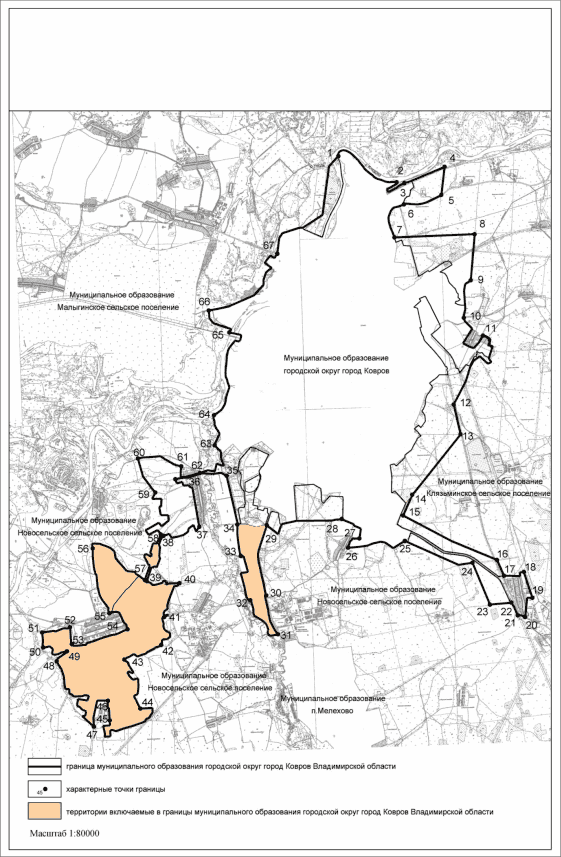 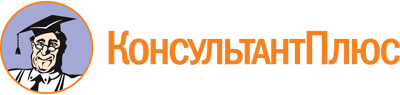 Решение Ковровского городского Совета народных депутатов от 15.06.2005 N 100
(ред. от 30.08.2023)
"О принятии новой редакции Устава муниципального образования городской округ город Ковров Владимирской области"
(Зарегистрировано в ГУ Минюста России по Центральному федеральному округу 18.10.2005 N RU333030002005001)Документ предоставлен КонсультантПлюс

www.consultant.ru

Дата сохранения: 02.11.2023
 Список изменяющих документов(в ред. решений Ковровского городского Совета народных депутатовот 29.07.2005 N 143, от 22.03.2006 N 37,решений Совета народных депутатов города Ковроваот 30.08.2006 N 101, от 15.11.2006 N 156, от 27.06.2007 N 82,от 22.10.2008 N 200, от 28.01.2009 N 19, от 29.07.2009 N 226,от 04.02.2010 N 26, от 29.09.2010 N 212, от 08.12.2010 N 316,от 25.05.2011 N 155, от 26.10.2011 N 426, от 25.04.2012 N 125,от 31.10.2012 N 274, от 27.03.2013 N 72, от 25.09.2013 N 191,от 26.03.2014 N 90, от 29.04.2014 N 127, от 01.10.2014 N 28,от 29.04.2015 N 97, от 30.09.2015 N 255, от 30.03.2016 N 62,от 26.10.2016 N 216, от 29.03.2017 N 86, от 30.08.2017 N 195,от 31.01.2018 N 33, от 31.01.2018 N 34, от 30.05.2018 N 114,от 19.12.2018 N 285, от 03.04.2019 N 92, от 29.05.2019 N 124,от 27.11.2019 N 76, от 02.09.2020 N 187, от 25.11.2020 N 240,от 27.01.2021 N 21, от 31.03.2021 N 62, от 29.09.2021 N 191,от 24.02.2022 N 61, от 30.03.2022 N 85, от 26.10.2022 N 209,от 29.03.2023 N 70, от 28.06.2023 N 136, от 30.08.2023 N 189)Список изменяющих документов(в ред. решений Ковровского городского Совета народных депутатовот 29.07.2005 N 143, от 22.03.2006 N 37,решений Совета народных депутатов города Ковроваот 30.08.2006 N 101, от 15.11.2006 N 156, от 27.06.2007 N 82,от 22.10.2008 N 200, от 28.01.2009 N 19, от 29.07.2009 N 226,от 04.02.2010 N 26, от 29.09.2010 N 212, от 08.12.2010 N 316,от 25.05.2011 N 155, от 26.10.2011 N 426, от 25.04.2012 N 125,от 31.10.2012 N 274, от 27.03.2013 N 72, от 25.09.2013 N 191,от 26.03.2014 N 90, от 29.04.2014 N 127, от 01.10.2014 N 28,от 29.04.2015 N 97, от 30.09.2015 N 255, от 30.03.2016 N 62,от 26.10.2016 N 216, от 29.03.2017 N 86, от 30.08.2017 N 195,от 31.01.2018 N 33, от 31.01.2018 N 34, от 30.05.2018 N 114,от 19.12.2018 N 285, от 03.04.2019 N 92, от 29.05.2019 N 124,от 27.11.2019 N 76, от 02.09.2020 N 187, от 25.11.2020 N 240,от 27.01.2021 N 21, от 31.03.2021 N 62, от 29.09.2021 N 191,от 24.02.2022 N 61, от 30.03.2022 N 85, от 26.10.2022 N 209,от 29.03.2023 N 70, от 28.06.2023 N 136, от 30.08.2023 N 189)Ст. 21 применяется в части, не противоречащей действующему федеральному законодательству.Ст. 22 применяется в части, не противоречащей действующему федеральному законодательству.Ст. 23 применяется в части, не противоречащей действующему федеральному законодательству.Ст. 31 применяется в части, не противоречащей действующему федеральному законодательству.Ст. 56 применяется в части, не противоречащей действующему федеральному законодательству.Список изменяющих документов(в ред. решения Совета народных депутатов города Ковроваот 31.01.2018 N 34)Список изменяющих документов(в ред. решения Совета народных депутатов города Ковроваот 31.01.2018 N 34)